Общедоступные библиотеки Выборгского района: информационно – аналитический обзор состояния и деятельности за 2021 год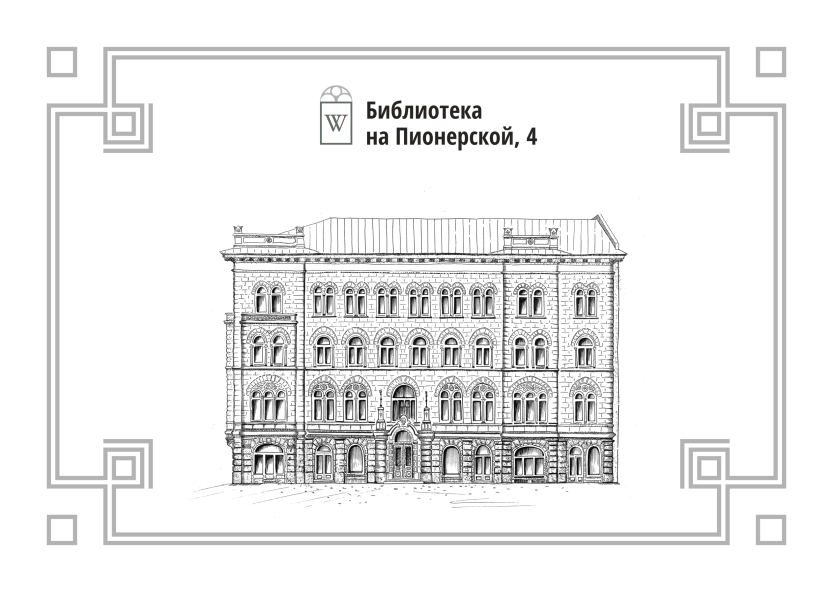 ББК 78.38О 28Общедоступные библиотеки Выборгского района: информационно – аналитический обзор состояния и деятельности за 2021 год // МБУК «Межпоселенческая библиотека Выборгского района», Методико-библиографический отдел; [Сост. О.Н. Еременко, С.А. Бадалова, Н.М. Мельникова, А.Е. Макин, Д.Ю. Теселкин, ред. Т.В. Черенкова]. - Выборг, 2021. - 65 с.@МБУК «Межпоселенческая библиотека Выборгского района», 20211. Состояние библиотечной сети муниципального районаХарактеристика библиотечной сети на основе форм государственной статистической отчетности.Сеть общедоступных библиотек Выборгского районаПо официальным данным на конец 2021 года в Выборгском районе насчитывается 50 общедоступных библиотек, 35 (70%) - в сельской местности. В Полянском сельском поселении официально не закрыты, но не обслуживают читателей две библиотеки. В связи с отсутствием средств на ремонт помещения, с 2007 года не работает Приветнинская сельская библиотека. Горьковская сельская библиотека закрыта с января 2020 года, причина – нерентабельность (59 читателей в 2019 году).По итогам 2021 года из 50 муниципальных библиотек 6 (12%) находятся в составе 3-х юридических лиц, осуществляющих библиотечное обслуживание:- МБУК «Межпоселенческая библиотека Выборгского района» (2 библиотеки);- МАУК «Центральная городская библиотека А. Аалто» (3 библиотеки); -  МБУ «Высоцкая городская библиотека».44 библиотеки (88%) в 10-ти муниципальных образованиях без статуса юридического лица в качестве структурных подразделений входят в культурно-досуговые центры, культурно-спортивные комплексы и центры культурного досуга.  Обслуживание детей осуществляется в 45 общедоступных библиотеках Выборгского района, в том числе детских – 5 единиц. Из них: - 3 детских библиотеки (Рощинская, Приморская и Светогорская) являются структурными подразделениями культурно-досуговых учреждений;-  Межпоселенческая детская библиотека – структурное подразделение МБУК «Межпоселенческая библиотека Выборгского района»;- Центральная городская детская библиотека города Выборга – структурное подразделение МАУК «Центральная городская библиотека А. Аалто».В остальных библиотеках  организовано обслуживание детей посредством выделения из общего фонда – детского, проведения массовых мероприятий с учетом дифференцированного подхода.Пункты внестационарного обслуживания общедоступных библиотек Выборгского районаВ отчетном году на территории Выборгского района функционировало 89 пунктов внестационарного обслуживания. Из них 39 – в учреждениях общего и дополнительного образования, 3 –  здравоохранения и социального обслуживания населения, 2 – в учреждениях культуры, 45 – стоянок Библиобуса Межпоселенческой библиотеки.В отчетном году количество пунктов внестационарного обслуживания Межпоселенческой библиотеки Выборгского района увеличилось на 1 единицу: заключен договор об обслуживании коллективного абонемента в МБДОУ №13. Число пунктов внестационарного обслуживания МАУК «Библиотека А. Аалто» в 2021 году уменьшилось на 2 единицы по сравнению с прошлым годом: не заключены договоры с МБДОУ №21 (по причине проходящего ремонта) и СОШ №8 (в связи с отсутствием педагога-библиотекаря). С 1992 года в Селезневском сельском поселении действуют 2 коллективных абонемента в детских садах, которые обслуживают Селезневская и Кондратьевская сельские библиотеки. На территории Полянского сельского поселения с 1977 года функционирует пункт внестационарного обслуживания Семиозерской сельской библиотеки для воспитателей и дошкольников детского сада.Библиотеки Гончаровского сельского поселения внестационарно обслуживают педагогические коллективы и учащихся детских садов, школ и творческих коллективов. В отчетном году количество пунктов обслуживания в поселении уменьшилось: в связи с ослаблением эпидемиологических ограничений отпала необходимость в организации обслуживания в трех дошкольных учреждениях образования.Специализированные транспортные средства в библиотеках Выборгского района – библиобус Межпоселенческой библиотеки Выборгского района, переоборудован на базе автотранспортного средства FIAT DUCATO 8+1, функционирует с 8 ноября 2013 года.1.1. Доступность библиотечных услугОбеспеченность общедоступными библиотеками населения- среднее число жителей на одну библиотекуСреднее число жителей на одну библиотеку в Выборгском районе – 4078  человек, (3965 – в 2020 г., 4073 – в 2019 г.). Незначительные изменения объясняются колебаниями численности населения района. Высокие показатели в городе Выборге – 16003 человек, в Рощинском и Светогорском – 4990 и 4772 человек соответственно (около 20 тысяч населения на 4 библиотеке в каждом), в Советском – 4415 (8829 человек на 2 библиотеки). В Каменногорском и Приморском городских поселениях при меньшем количестве жителей (около 12-13 тысяч) действуют 6 библиотек. Высоцк – один из самых маленьких городов России, 1060 обслуживает Высоцкая городская библиотека. В сельских поселениях самый высокий показатель в Полянском поселении – 5877, без учета количества зарегистрированных жителей в пос. Каменка (4089 человек, военная часть, обслуживает библиотека Министерства обороны). Причина: 2 из 4 библиотек не работают. - доступность библиотечных услуг для людей с ограниченными возможностями жизнедеятельности;Согласно паспортам доступности, Межпоселенческая библиотека Выборгского района и Межпоселенческая детская библиотека частично доступны для посетителей с нарушениями слуха и опорно-двигательного аппарата. В Межпоселенческой детской библиотеке имеется электронный увеличитель текста для посетителей с ослабленным зрением, осуществляется выдача аудиокниг на CD-дисках. Мобильная библиотека обслуживает на дому 11 пользователей с ограниченными возможностями здоровья.Все 3 библиотеки, входящие в МАУК «Библиотека А. Аалто», доступны для лиц с нарушениями зрения и слуха. Также центральная городская и детская библиотеки  Выборга доступны для лиц с нарушениями опорно-двигательного аппарата. В библиотеке А. Аалто работает Специальный абонемент для слепых и слабовидящих пользователей «Говорящая книга» - осуществляется выдача аудиокниг на CD-дисках. Специальное оборудование для людей с ограниченными возможностями: мобильный электроподьёмник, тактильная карта библиотеки, электронные увеличители текста, использование шрифта Брайля в информационных табличках названий отделов, наличие специальной туалетной комнаты. На компьютерах установлено специализированное программное обеспечение: скринридер — ПО экранного доступа, считывающее всё происходящее на экране пользователя; речевой синтезатор — преобразующий цифровую информацию, которую считывает скринридер, в устную речь. Среди библиотек поселений Высоцкая городская, Рощинская поселковая, Полянская сельская библиотеки являются доступными для лиц с нарушением опорно-двигательного аппарата. Советская поселковая библиотека доступна для посетителей с нарушениями слуха и опорно-двигательного аппарата.- число библиотек, работающих по сокращенному графикуВ Выборгском районе 8 библиотек (16%) работают по сокращенному графику. На 0,5 ставки работают:Зайцевская, Прудовская и Лазурненская сельские библиотеки (Каменногорское городское поселение); Рябовская сельская библиотека (Приморское городское поселение);Токаревская сельская библиотека (Советское городское поселение);Большепольская сельская библиотека (Селезневское сельское поселение).На 0,25 ставки:Гвардейская сельская библиотека (Гончаровское сельское поселение);филиал библиотеки пос. Лужайка (Селезневское сельское поселение).В Гвардейской сельской библиотеке отсутствует ставка библиотекаря, обслуживание пользователей осуществляет сотрудник Перовской сельской библиотеки без добавления ставки (2 часа в неделю).- число населенных пунктов и жителей, не имеющих возможности доступа к библиотечным услугам5190 человек проживающих в 41 населенных пунктах не имеют доступа к библиотечным услугам. Причина – отсутствие или неудобный график общественного транспорта.Крупные населенные пункты Выборгского района (от 500 жителей), в которых отсутствует библиотека:- п.ст. Вещево -1525 жителей (Гончаровское сельское поселение); - пос. Черкасово - 610 жителей  (Гончаровское сельское поселение);- пос. Камышевка - 698 жителей (Приморское городское поселение); - пос. Победа - 1918 жителей, в 2019 году закрылась профсоюзная библиотека фабрики «Ударник» (Рощинское городское поселение); - пос. Песочное – 836 человек (Полянское сельское поселение);- пос. Тарасово – 464 человека (Полянское сельское поселение).1.2. Трансформация библиотек- доля муниципальных библиотек, материально-технические условия которых позволяют реализовать задачи Модельного стандарта деятельности общедоступной библиотеки (утвержден Министром культуры РФ 31.10.2014 г.);Доля общедоступных библиотек, материально-технические условия которых позволяют реализовать задачи модельного стандарта, от общего числа библиотек района – 10%. Межпоселенческая библиотека Выборгского района, Межпоселенческая детская библиотека, Центральная городская библиотека Аалто, Центральная городская детская библиотека Аалто и филиал №1 городской библиотеки соответствуют требованиям Модельного стандарта. Из библиотек поселений Выборгского района наиболее приближены к Модельному стандарту Каменногорская и Высоцкая городские библиотеки.- участие библиотек в анализируемом году в национальном проекте «Культура» (Федеральные проекты «Цифровая культура», «Культурная среда»Федеральный проект «Творческие люди»: 5 сотрудников Межпоселенческой библиотеки Выборгского района прошли повышение квалификации в рамках проекта.Федеральный проект «Цифровая культура» В отчетном году продолжена работа с цифровой платформой для учреждений культуры PRO.Культура.РФ: Межпоселенческой библиотекой Выборгского района, которая присоединилась к проекту в 2020 году, организованы обучающие мероприятия для учреждений культуры Выборга и района по  работе с платформой. Проведены прямые трансляции 56 мероприятий (краеведческие лекции, встречи с писателями и презентации книг, литературно-музыкальные гостиные).В 2021 году впервые библиотекой А. Аалто проведены онлайн-трансляции мероприятий на портале «PRO.Культура.РФ». В рамках социально–культурного проекта «Рождество без границ» при поддержке Комитета по культуре и туризму Ленинградской области и Администрации муниципального образования «Выборгский район» Ленинградской области с 20 по 30 декабря 2021 года в Библиотеке А. Аалто состоялась серия новогодних концертов вокально–инструментальной музыки (11 мероприятий).Страницы на портале «PRO.Культура.РФ» в отчетном году создали Высоцкая и Приморская городские, Красносельская и Кирпичненская сельские библиотеки.	- реализованные проекты за счет средств местных бюджетов и иных источников финансированияМежпоселенческой библиотекой Выборгского района реализован проект «Своя территория» - оборудовано пространство для подростков и молодежи в Межпоселенческой детской библиотеке. Закуплена мебель и техника: шлем виртуальной реальности, портативная мультстудия, хромакей. 2, 5 млн. рублей на реализацию проекта выделены из местного бюджета, также предоставлена субсидия депутатами Выборгского района. На средства (276 тыс. р), предоставленные в рамках муниципальной программы «Развитие культуры в Выборгском районе», Межпоселенческой библиотекой реализован проект «Пушкин 222» - проведены циклы мероприятий к Пушкинскому дню России для жителей и гостей Выборгского района. Библиотекой А. Аалто получены субсидии из областного бюджета по направлению «Реализация социально-культурных проектов» - проект «Разработка и создание передвижной выставки «Архитектура Алвара Аалто во времени и в пространстве». Место проведения: Россия, Ленинградская область, Выборгский район, город Выборг, МАУК «Библиотека А. Аалто». Сроки реализации проекта: январь 2020 г. – декабрь 2021 г. Проект успешно реализован в 2021 году. В 2021 году выставка экспонировалась в библиотеке А. Аалто, Сосновоборской городской публичной библиотеке, Кингисеппской центральной городской библиотеке и Гатчинской межпоселенческой центральной районной библиотеке им. А. С. Пушкина.В 2021 году в рамках муниципальной программы «Развитие культуры МО «Город Выборг» были выделены средства на реализацию 4 проектов МАУК «Библиотека А. Аалто»:II конкурс юных чтецов «Звонкая строка»Конкурс рассказов «Важные люди!»VIII литературно-музыкальный конкурс «Выборгская чайка»VII детско-юношеский литературный конкурс «Ветер перемен» имени выборгского писателя А.О. Хлебникова.Всероссийская акция «Библионочь 2021»445 тысяч рублей – грант от федерального агентства «Росмолодежь», который на форуме «Выше крыши - 2021» выиграла на реализацию социально значимого проекта директор МБУ «КСК г. Светогорска» Ксения Киселева. В рамках реализации проекта «В VR-путешествие из библиотеки» в городской библиотеке города Светогорска появится зона виртуальной реальности. Оборудование, приобретенное на средства гранта, будет предназначено для информационно-просветительских, а также познавательно-развлекательных целей. В частности, посетители смогут отправиться в виртуальное путешествие и изучить памятники культуры, архитектуры, побывать в музеях России и мира и др.2. Основные статистические показатели деятельности
2.1. Абсолютные показатели - число зарегистрированных пользователейВ сравнении с 2020 годом на 55% увеличилось количество пользователей библиотек Выборгского района. 96% от увеличения показателя заслуга МАУК «Библиотека А. Аалто». Это связано с изменением учета пользователей. В настоящее время в библиотеке А. Аалто посетители, пришедшие познакомиться с выставками библиотеки, а также с ее архитектурой, сфотографироваться на фоне интерьеров и фотозон, регистрируются как временные пользователи библиотеки.На 15% вырос показатель в Рощинском городском поселении по сравнению с 2020 годом (на 7% превысил показатель допандемийного 2019 года). Причина – увеличение количества отдыхающих в поселении в летний период детей. В Светогорском городском поселении количество читателей увеличилось на 22% в сравнении с 2020 годом и приблизилось к допандемийному уровню. В Гончаровском сельском поселении уменьшилось количество внестационарных и удаленных пользователей, рост которых наблюдался в период самоизоляции 2020 года.На 33% уменьшилось количество пользователей внестационара Межпоселенческой библиотеки: в 2020 году Мобильная библиотека массово обслуживала пользователей возрастной категории 65+, находящихся на самоизоляции, в 2021 году потребность в данной услуге снизилась. Пункты выдачи литературы в детских оздоровительных лагерях в 2021 году, как и в 2020, не функционировали в связи с ограничениями Ростпотребнадзора.Продолжает расти количество удаленных пользователей Межпоселенческой библиотеки и библиотеки А.Аалто, которые продолжают начатую в 2020 году активную работу в интернет-пространстве: реклама ЭБС «ЛитРес», удаленные мероприятия. В связи с трудностями технического характера страницы библиотек Первомайского сельского поселения на сайте культурно-досугового учреждения оказались невостребованы (0 пользователей), основная работа велась в социальных сетях.- число посещений библиотек- число обращений к библиотекам удаленных пользователей (всего), из них обращений к веб-сайтам библиотекКоличество посещений библиотек увеличилось в сравнении с предыдущим годом на 6,3%. Продолжает увеличиваться количество обращений к веб-сайтам библиотек (исключение – библиотеки Первомайского поселения). На 71% выросло посещение сайта Межпоселенческой библиотеки, на 17,5% - библиотеки А.Аалто, на 155% - Высоцкой городской библиотеки, на 52% - библиотек Рощинского городского поселения. Причина: проведение удаленных мероприятий. В Межпоселенческой библиотеке растет интерес к использованию электронной библиотечной системы «Литрес» (+58,7% в сравнении с посещениями 2020 года). Сформирована ссылка для самостоятельной регистрации на аккаунте библиотеки, идет активная реклама ресурса на сайте и социальных сетях, на городских мероприятиях. Увеличилось число посещений мероприятий Межпоселенческой библиотеки (+33%): в отчетном году библиотека принимала участие в крупных городских мероприятиях (посещение мероприятий вне стационара +66% по сравнению с 2020 годом). На 37% снизилось количество посещений библиотечных мероприятий в библиотеке А. Аалто. Причина: в связи с эпидемиологическими ограничениями посещение мероприятий в отчетном году только по предварительной записи. Также произошло  изменение учета посещения выставок библиотеки А. Аалто: ранее учитывался каждый читатель, который посмотрел книжную выставку, в этом году учет посещения книжных выставок велся только, если пользователь взял книгу с выставки домой или для чтения в читальном зале. Также в лекционном зале и галерее установлены камеры, фиксирующие посещение художественных выставок. Раньше учитывались все пользователи, заходящие в выставочные пространства. Теперь камера ведет учет уникальных посетителей, посмотревших выставки. В связи с увеличением количества мероприятий, на 25% вырос показатель в библиотеках Красносельского поселения. Увеличилось на 27% посещений в  библиотеках Каменногорского поселения: посещения для получения библиотечно-информационных услуг увеличилось на 21%, библиотечных мероприятий на 56% по сравнению предыдущим годом. В Рощинском городском поселении растет число посещений библиотечных мероприятий (на 135% по сравнению с предыдущим годом, на 150% - с 2019).В Приморском городском поселении количество посещений для получения библиотечных услуг увеличилось на 25% по сравнению с предыдущим годом, при этом число посещений библиотечных мероприятий уменьшилось на 25%, библиотеки проводят много мероприятий в социальных сетях, которые в официальной статистике не учитывались. Несмотря на увеличение количества посещений мероприятий, в приоритете пользователей остается посещение с целью получения библиотечно-информационных услуг (63% от общего количества посещений в стационарных и внестационарных условиях). - выдано (просмотрено) документовПоказатель книговыдачи в Выборгском районе в 2021 году увеличился на 17,4%. В большинстве библиотек поселений количество книговыдач после трудного 2020-го вернулось на уровень 2019 года. Исключения составляют библиотеки Каменногорского и Светогорского городского, Селезневского сельского поселений. Причины в отсутствии   финансирования на комплектование. Межпоселенческая библиотека увеличила показатель на 26,4%  по сравнению с 2020 годом, чему способствовала активная работа с фондом: видеообзоры на сайте и в социальных сетях, конкурсы для читателей. На 23% выросла документовыдача библиотеки А. Аалто, причем на 35% увеличилась выдача из собственной электронной библиотеки.- выполнено справок и консультаций- количество культурно-просветительных мероприятийКоличество проведенных мероприятий в Выборгском районе увеличилось на 12% по сравнению с 2020 годом. Из общего количества всех мероприятий библиотек Выборгского района 6% (395 мероприятий) - проведено в удаленном режиме. 25% мероприятий Высоцкой городской библиотеки проходят на сайте (21 мероприятие), 35% - библиотек Рощинского поселения (130 мероприятий Рощинской поселковой и детской), 1,4% (42 мероприятия) – библиотеки А.Аалто, 26,6% (201 мероприятие) – Межпоселенческой библиотеки Выборгского района, 1 мероприятие провела Житковская сельская библиотека. В официальную статистику не вошли мероприятия, проходившие в социальных сетях, которые используют практически все библиотеки поселений. Советская сельская библиотека в 2020 году учитывала мероприятия, проведенные в социальных сетях, в отчетном периоде учтены только мероприятия в помещении библиотеки.Количество мероприятий проведенных Межпоселенческой библиотекой уменьшилось на 9%. Количество мероприятий вне стационара уменьшилось на 58%, но проведенные мероприятия данной категории имели больший охват аудитории – проходили на городских уличных площадках. В удаленном режиме 201 мероприятие, что на 48% меньше, чем в прошлом году. Но если в 2020 большинство мероприятий на сайте библиотеки – виртуальные выставки, то в 2021 году проводились технически более сложные мероприятия, требующие более длительной подготовительной работы. Межпоселенческой библиотекой организованы 56 прямых трансляций на платформе Культура.РФ. В стационарных условиях показатель увеличился на 33%.2.2. Относительные показатели- охват населения библиотечным обслуживаниемНаселение Выборгского района 195 728 человек. В целом по Выборгскому району показатель эффективности работы библиотеки - охват населения библиотечным  обслуживанием – в 2021 году по сравнению с предыдущим годом увеличился  на 16,9% и составил 46,71% (29,8% - 2020 г., 32,9%  - 2019 г.). В 2 раза увеличился показатель по городу Выборгу. Причины: рост удаленных пользователей и изменение системы учета пользователей МАУК «Библиотека А. Аалто». В настоящее время в библиотеке А. Аалто посетители, пришедшие познакомиться с выставками библиотеки, а также с ее архитектурой, сфотографироваться на фоне интерьеров и фотозон, регистрируются как временные пользователи библиотеки.В связи с сокращением внестационарных пунктов и уменьшением количества удаленных пользователей, рост которых наблюдался в период самоизоляции 2020 года, уменьшился охват населения в Гончаровском сельском поселении. В остальных поселениях Выборгского района колебания показателя небольшие, в основном зависят от изменения численности населения.Снизился показатель читаемости и посещаемости в целом по Выборгскому району. Причина: рост пользователей сайтов библиотек, временные пользователи библиотеки А. Аалто – в основном, туристы, используют библиотечные фонды единожды. 2.3. Экономические показатели- оказание платных услуг (виды и объемы услуг)Платные услуги оказываются в библиотеках города Выборга, Светогорского городского и Полянского сельского поселений.Доходы МБУК «Межпоселенческая библиотека Выборгского района» от оказания платных услуг в 2021 году 61 250,00 рублей (51 700,00 – доходы от мероприятий, 9 550,00 рублей – оказание  сервисных услуг), что составляет 63% от дохода предыдущего года (в 2020 году - 97 038,40 рублей). Наиболее востребованная в Межпоселенческой библиотеке услуга – организация и проведение детских утренников для организованных групп. В связи с эпидемиологическими ограничениями 2021 года, по распоряжению отдела образования, группы школьников и дошкольников не посещали мероприятия. Доходы МАУК «Библиотека А. Аалто увеличились на 84,5% по сравнению с 2020 годом и составили 3321,4 тыс. рублей (1800 тыс. рублей в 2020 году), чему способствовало увеличение туристического потока. В 2021 году наиболее востребованными видами платных услуг Библиотеки А. Аалто были: проведение экскурсий по зданию Библиотеки А. Аалто (+104%), участие в организации культурно-массовых мероприятий, выставок (+588%), фотосессии (+17%), чтение лекций, обзоров и проведение массовых мероприятий по заявкам (+189%).В 2021 году Светогорской детской библиотекой проводились платные мероприятия для летних пришкольных лагерей (1800 рублей). Также в Светогорске библиотеками оказываются услуги ксерокопирование и распечатка документов (доход 2350 рублей).Платные услуги Семиозерской и Полянской сельских библиотек (Полянское сельское поселение) ксерокопирование и распечатка документов – 1940 рублей.- финансовые затраты на содержание и деятельность библиотек Финансовые средства большей частью израсходованы на содержание на заработную плату и коммунальные платежи. Межпоселенческой библиотекой  израсходованы 598,3 тыс. израсходовано на приобретение оборудования, в том числе сканера для оцифровки фонда, 276 тыс. на проведение массовых мероприятий.Библиотекой А. Аалто 2610,9 тыс. руб. израсходовано на приобретение оборудования, из них 328,5 тыс. руб. для улучшения условий доступности для инвалидов.1279,3 тыс. руб., израсходовано Высоцкой библиотекой на услуги по организацию и проведение общегородских мероприятий.3. Библиотечные фонды (формирование, использование, сохранность)3.1. Общая характеристика совокупного фонда муниципальных общедоступных библиотек районаОбъёмСовокупный объем документного фонда муниципальных библиотек Выборгского района на 01.01.2022 года составил 944 751 экземпляров, что на 9 917 экземпляров меньше, чем в 2020 году.  В 2021 году в библиотеки района поступило 26160 экземпляров документов. Выбытие из фондов составило 36 077 экземпляров документов. На 9917 экземпляров выбытие превысило поступление.Видовой составПо-прежнему большая часть библиотечного фонда - это документы на бумажных традиционных носителях – 98% (930 104 экземпляра), электронные документы на съемных носителях составляют 0,6% ( 5 794 экземпляров), на других видах носителей –1,1% (10723 экземпляра).Отраслевой составОтраслевой состав библиотечного фонда, по сравнению с 2020 годом, не изменился в процентном соотношении. Состоит по отраслям знанийСовокупный фонд библиотек района остается универсальным, но претерпевает незначительные изменения в своем отраслевом составе. Исключаются из фонда устаревшая отраслевая литература и  ветхая художественная. Хорошо видна тенденция роста фонда детской литературы.3.2. Движение совокупного фонда муниципальных библиотек3.2.1. Поступления в фонды муниципальных библиотекВ 2021 году в библиотеки Выборгского района поступило 26 160 экземпляров документов, что на 2 251 - экземпляр документов больше, чем в 2020 году (из них 1260 экземпляров - это поступление от ЛОУНБ в библиотеки с низкой обновляемостью фонда). Позитивно, что 89% из поступлений в библиотеки - это новые документы. Но пополнение библиотечных фондов книгами составляет всего 50-55%. При рекомендуемом нормативе 250 экземпляров на тысячу жителей, исходя из численности населения Выборгского района, объем новых поступлений для публичных библиотек района должен составлять 50 250 экземпляров. Процент выполнения норматива на комплектование составил в 2021 году 52 % (68% - 2019 г., 48%- 2020г.). В соответствии с методическими рекомендациями Министерства культуры РФ о расходовании в 2021 году субсидии на комплектование книжных фондов общедоступных библиотек РФ в рамках Постановления Правительства РФ от 15.04.2014 г. № 317 ЛОУНБ осуществлено распределение книг между библиотеками муниципальных образований Ленинградской области через МБУК «Межпоселенческая библиотека муниципального образования «Выборгский район» Ленинградской области. В результате в библиотеки района было передано 1260 экземпляров книг. Пополнились фонды Ермиловской, Рябовской, Красндолинской, Кириллловской, Селезневской сельских библиотек и фонды Лесогорской, Советской поселковых библиотек. МБУК "Межпоселенческая библиотека Выборгского района"  приняла участие в совместном Проекте Издательской группы «Азбука-Аттикус», Централизованной библиотечной системы Красносельского района Санкт-Петербурга и Петербургского библиотечного общества - «Издательская группа «Азбука-Аттикус» читателям Ленинградской области». Инициатором участия общедоступных библиотек Ленинградской области  выступила Ленинградская областная универсальная научная библиотека. Благодаря совместной акции, в библиотеки поселений в дар было передано около 1000 экземпляров новых книг. Поступило книг по отраслевому составу (в процентном соотношении от общего объема новых поступлений);Библиотеки, исходя из запросов пользователей, приобретают в основном новинки художественной (взрослой и детской) литературы. Меньше всего приобретается книг по сельскому хозяйству и технике.3.2.2. Подписка на печатные периодические изданияКомплектование фондов зависит от многих составляющих. Одна из которых задачи, выполняемые библиотекой. Так в библиотеке А. Аалто, которая имеет в своей структуре газетно-журнальный зал , 59 % (5344) вновь поступивших документов составляют газеты и журналы. МБУК "Межпоселенческая библиотека Выборгского района " приобретает больше книжных изданий, 92%,  с целью дальнейшего использования фондов в библиотеках района через систему МБА. В преобладающем большинстве в сельских поселениях периодические издания составляют  60-85% от общего количества новых поступлений. 178 наименований периодических изданий получила библиотека А. Аалто, в остальных поселениях  среднее количество названий составляет 34. Многие сельские библиотеки выписывают именно недорогие газеты прикладного характера. Советское поселковое поселение в 2021 году не имело возможности получать периодические издания. Сохраняется тенденция снижения количества поставляемых периодических изданий (подорожание изданий, многие изданий сокращают периодичность или закрывают издания). Библиотеки Выборгского района не имеют подписки на электронные периодические издания. Причина - на данный момент нет пользовательского запроса. 3.2.3. Обеспечение доступа к полнотекстовым электронным базам данныхЖители Выборгского района имеют возможность через Межпоселенческую библиотеку и Библиотеку А. Аалто воспользоваться следующими полнотекстовыми электронными базами данных:- НЭБ (Национальная электронная библиотека)- НЭДБ (Национальная электронная детская библиотека)- Консультант + (правовая база данных)- Читальный зал Президентской библиотеки (книги по истории, государству и праву).Электронную библиотечную систему «ЛитРес» используют Межпоселенческая библиотека и Библиотека А. Аалто, Высоцкая городская библиотека. 3.2.4. Соблюдение норматива ЮНЕСКО (250 книг и других документов в год на 1000 жителей; 25 книг на 100 жителей)3.2.5. Выбытие из фондов муниципальных библиотек с указанием причин исключения из фонда Активно работали библиотеки района с фондами. Выбытие составило 36077 экземпляров (3,8% от общего фонда). Списано  на 12151 экземпляр больше чем в 2020 году.  По ветхости списано 61%, устаревшие - 29%, утрата и передача -10%. В 2021 году выбытие превысило цифру пополнения фонда. Большое списание прошло в Гончаровском поселении - 8173 экземпляра из-за закрытия Черкасовской библиотеки и в Красносельском поселении по итогам проверки фондов  Кирпичненской, Красносельской библиотек. Фонды Красносельского сельского поселения приведены в соответствие с документами (списано - 4947 экз.). 3.3. Анализ и оценка состояния и использования фондов библиотек3.3.1. Обновляемость фондаМеждународный стандарт ИФЛА предусматривает ежегодное обновление фонда общедоступной библиотеки на 5%. В 2021г. обновляемость совокупного фонда муниципальных библиотек Выборгского района составила 2,5%, т.е. была ниже международного стандарта в два раза.3.3.2.  Выдача документов библиотечного фонда, в том числе по видам документов.Обращаемость3.3.3. Обращаемость фондовВажный показатель для анализа работы библиотеки - обращаемость, которая  характеризует степень использования книжного фонда, его соответствие  с интересами пользователей и об уровне работы библиотеки по продвижению книги и чтения. По итогам 2021 года обращаемость в Выборгском районе составили 1,48.  3.3.4. Учтенные и ликвидированные отказыВ Межпоселенческой библиотеке и библиотеке А. Аалто все отказы от пользователей фиксируются, обрабатываются и включаются в список докомплектования фондов. Основная причина отказа – книга еще не поступила в библиотеку. В современном обществе мы имеем дело с информированным читателем, который из разных источников (соцсети, телеканал "Культура", рекламные страницы  т.д.) узнает о выходе книг намного быстрее, чем книга приходит в библиотеку. Поэтому изучение читательского спроса и предвидение, что будет интересно пользователю  завтра - важный участок работы комплектатора. Межпоселенческая библиотека  отслеживает и отказы в сельских библиотеках района. На основе списков докомплектования дает консультации по приобретению книг.3.3.5. Соответствие отраслевой структуры фонда запросам читателей.  Состав фонда по отраслям, комплектование и докомплектование фондов, книговыдача находятся на одном уровне в процентном соотношении. В целом единый библиотечный фонд  Выборгского района отвечает запросам пользователей. Необходимы "механизмы" для создания единого информационного пространства с возможностью его эффективного использования.3.4. Финансирование комплектования (объемы, основные источники)На комплектование от учредителей, из бюджетов других уровней, из собственных средств в 2021 году выделено всего ассигнований - 6 554 004,20 рубля, что на 517 169рублей больше чем в 2020 году. Средства были израсходованы на приобретение печатной продукции.2019 год2020 год2021 год3.5. Обеспечение сохранности фондовОбеспечение сохранности фонда — это комплекс мероприятий, которые необходимо проводить в библиотеках.Нормативная базаРабочим документом для обеспечения сохранности во всех библиотеках имеются «Инструкции по учету и сохранности фонда», которые регламентирует эту работу. Техническая оснащенностьВсе библиотеки оснащены огнетушителями, 29 библиотек имеют пожарную сигнализацию, 7 библиотек имеют охранную сигнализацию.Размещение фондаТолько библиотека А. Аалто в Выборгском районе находится в специально спроектированном для размещения библиотечного фонда здании.Многие библиотеки занимают помещения в жилых и административных зданиях. Несмотря на это, в  библиотеках района стараются обеспечить максимально свободный доступ пользователей к фондам, исходя из предложенных условий. «Болевая точка» практически всех библиотек – размещение документов в соответствии со стандартом. Большая часть сельских библиотек нуждается в обновлении оборудования.В отчетном периоде в библиотеке на Рубежной, 18 (Межпоселенческая библиотека Выборгского района) литература с маркировкой 18+ размещена в соответствии с Приказом Минкультуры РФ № 1905 от 27 июля 2020 года (книги размещены в помещении, закрывающемся на ключ).Санитарно-гигиеническое состояние документов Аварийные ситуации возникают почти в каждой библиотеке. Чаще всего это — аварии технических коммуникаций и протечки кровли. Наиболее серьезные произошли в 2021 году в филиале №1 библиотеки А. Аалто и в Советской поселковой библиотеке.В библиотеках имеются серьезные проблемы с соблюдением режимов хранения документов, в первую очередь с соблюдением санитарно-гигиенического режима. Все библиотеки поселений отмечают  нарушение температурного режима, наблюдается высокая влажность. Раз в месяц, проводятся санитарные дни  с обязательными мероприятиями по обеспыливанию фондов.Практически в каждой библиотеке проводится работа по мелкому  ремонту документов. Реставрировать и переплетать издания имеет возможность только библиотека А. Аалто. В 2021 году восстановлено 639 экземпляров книг.Продолжается  работа с фондом в связи карантинными мероприятиями.Работа с фондомОсновную часть фондов в библиотеках составляют документы на традиционных носителях. Это – книги, газеты, журналы и другие виды печатных изданий. Все документы при хранении и использовании изменяются, постепенно приходят в негодность, разрушаются. Причин повреждения документов много: естественное старение, неподходящие условия окружающей среды, неудовлетворительное хранение и обращение с ними, чрезвычайные ситуации и т.д. В выявлении таких документов помогают  проверки (инвентаризация)  фонда. В 2021 году эту работу провела 21 библиотека Выборгского района. Библиотека А. Аалто проводит работу по оцифровке краеведческих фондов, создавая таким образом страховой фонд на небумажных носителях. Общий фонд оцифрованных документов составил 13 344 экз.Вывод:В целом стоит отметить, что основной объем работ самих библиотек по сохранению фондов составляет: поддержание текущего состояния документов, мониторинг состояния документов и ликвидация последствий чрезвычайных ситуаций.3.6. Краткие выводы по подразделу. Основные тенденции в формировании и использовании фондов1. На данный момент состояние библиотечного фонда библиотек в Выборгском районе можно назвать относительно удовлетворительным, что в большей степени связано с его слабым обновлением.2. Основную часть фондов в библиотеках составляют документы на традиционных носителях.3. За исключением Межпоселенческой библиотеки и библиотеки А. Аалто, комплектование фондов в Выборгском районе не является процессом систематическим и эффективным. Средств, выделенных сельским библиотекам, хватает на подписку мелких периодических изданий, которые, вряд ли, могут считаться частью библиотечного фонда. 4. Такой источник поступления книг в сельские библиотеки как добровольные пожертвования,  не должен быть основополагающим и определяющим.  5. Электронная книга, аудиокнига – это часть библиотечного фонда, но из-за слабого технического оснащения не может развиваться в поселениях. 6. Недостаточное финансирование на комплектование снижает процент обновляемости фонда, увеличивается % ветхих и морально устаревших документов.4. Информатизация библиотек, предоставление доступа пользователей к электронным и сетевым ресурсам4.1. Электронная каталогизацияВ настоящее время электронные каталоги в Выборгском районе сформированы и активно ведутся в двух библиотеках: Межпоселенческая библиотека и библиотека А. Аалто, при этом используется автоматизированная библиотечная информационная система (АБИС)  «Ирбис64». Совокупный объем электронного каталога муниципальных библиотек – 561 584 записей (увеличение на 3,4%), из них объем электронных каталогов, доступных в Интернете – 523 339 записи (увеличение на 3%).Состояние ретроспективной конверсии (перевод имеющихся карточных каталогов и картотек в электронный каталог):  МБУК "Межпоселенческая библиотека МО "Выборгский район" Ленинградской области" - 100%, МАУК "Библиотека А. Аалто" -100%.29 библиотек района участвуют в работе по созданию регионального Сводного электронного каталога, по итогам 2021 года в нем имеется 123 515 записи, что составляет 13% от общего библиотечного фонда Выборгского района (увеличение за год на 37 842 записей, или на 44%), при этом используется технология заимствования записей корпоративной  информационно-библиотечная системы (Сводный каталог Сетевого издания «Openforyou» («Открыт для тебя»)), создаваемой совместными усилиями ООО «ЭйВиДи-систем» и библиотеками-участницами. Самыми активными в этой работе являются: Высоцкая городская библиотека, Рощинская детская библиотека, Межпоселенческая библиотека Выборгского района, Светогорская городская библиотека, Лесогорская поселковая библиотека, Селезневская сельская библиотека, Кондратьевская сельская библиотека, библиотека п. Красносельское, Лосевская сельская библиотека, Барышевская сельская библиотека, Житковская библиотека, библиотека п. Ленинское, библиотека п. Первомайское и библиотека п. Кирилловское. 4.2. Оцифровка документов библиотечного фонда муниципальных библиотекОбщий объем электронной (цифровой) библиотеки, созданной библиотекой А. Аалто,  наконец,  2021 года составляет 13 344 единиц, из них документов в открытом доступе – 13 344 единиц. Работа по восполнению лакун (недостающих номеров в подшивках газет «Выборг», «Выборгский коммунист» с 1946 до 1989 г.) завершена в 2021 году. Работа проводилась совместно с редакцией газеты «Выборг».	В июле 2021 года 4 сотрудника библиотеки прошли дополнительное обучение по программе «Технология работы на планетарном сканере ЭЛАР ПланСкан А2-ЦМ» в АНОДПО «Образовательный центр «ЭЛАР», г. Москва и создание страховых краеведческих фондов на небумажных носителях было продолжено.В 2021 году Межпоселенческой библиотекой Выборгского района приобретен Книжный сканер CZUR ET18 Pro. В 2022 году планируется начало работ по созданию собственной электронной (цифровой) библиотеки краеведческих материалов.4.3. Представительство муниципальных библиотек в сети ИнтернетОбщее число библиотек, имеющих широкополосный доступ в Интернет, в Выборгском районе – 40, из них зону Wi-Fi имеют 18 библиотек.Компьютерные места для пользователей с выходом в Интернет имеются в 8 библиотеках (23 посадочных места).Собственные веб-сайты имеют 3 библиотеки: Высоцкая городская библиотека (https://biblio-vysotsk.lenobl.muzkult.ru/), МАУК «Библиотека А.Аалто» (https://aalto.vbgcity.ru/) и Межпоселенческая библиотека МО "Выборгский район" Ленинградской области (https://biblio-vyborg.ru/). Группы/аккаунты в социальных сетях имеют 34 библиотеки, всего 42 группы/аккаунта, общее число подписчиков- 37 275 человек, из них у библиотек поселений - 25 098 человек. Самыми активными в соцсетях являются: МАУК «Библиотека А.Аалто» (8 970), Межпоселенческая библиотека МО "Выборгский район" Ленинградской области (3 207), Глебычевская сельская библиотека (1 105), Приморская детская библиотека (4 225), Ермиловская сельская библиотека (1 014), Краснодолинская сельская библиотека (1 199), Светогорская городская библиотека (2 402), Светогорская детская библиотека (1 426), Лосевская сельская библиотека (7 986), Первомайская сельская библиотека (1 319).4.4. Предоставление виртуальных услуг и сервисовРазвитие виртуальных услуг и сервисов одно из важнейших направлений работы библиотек района. На сайтах Межпоселенческой библиотеки МО "Выборгский район" Ленинградской области, МАУК «Библиотека А.Аалто» и МБУ «Высоцкая городская библиотека» размещен электронный каталог, работают онлайн-услуги «Продление книг», «Вопрос библиографу», «Вопрос краеведу», «Написать в библиотеку», «Запись на мероприятия», «Подписка на новости». Активно ведется работа по информированию населения о проводимых мероприятиях и новостях в работе библиотек посредством социальных сетей.4.5. Состояние компьютерного парка библиотек Общее количество компьютеров в библиотеках района составляет 210 единиц, из них в поселениях района – 104 и в библиотеках Выборга – 106. «Возраст» компьютерного парка муниципальных библиотек:- до 3 лет  - 20,- до 5 лет  - 21,- до 7 лет  - 41,- более 7 лет – 128 единиц.Техника для оцифровки фонда имеется в 2 библиотеках – в библиотеке А.Аалто – 1   и МБУК "Межпоселенческая библиотека муниципального образования "Выборгский район" Ленинградской области" - 1.Выводы: техническую оснащённость библиотек Выборга можно считать на достаточно высоком уровне, каждый сотрудник библиотеки имеет возможность работы на компьютере, есть многофункциональные устройства, позволяющие сканировать, копировать и распечатывать в цвете документы формата А3+, сканер для щадящего сканирования фонда библиотеки. Ряд библиотек имеет звуковое и проекционное оборудование – 18 единиц, из них 11 в поселениях района, конференц-системы – 3 комплекта, дающие техническую возможность проведения различных онлайн и локальных мероприятий на высоком уровне. К сожалению, библиотеки поселений испытывают значительные трудности в финансировании, что не позволяет им своевременно обновлять компьютерный парк, отсутствует или недостаточна техподдержка, нет возможности закупать и обновлять программное обеспечение.Также, фактором, сдерживающим развитие, является отсутствие какой-либо понятной программы развития САБ ИРБИС 64+, которая на сегодняшний момент в своем стандартном функционале не отвечает запросам (требованиям) общедоступных библиотек при работе с читателями: отсутствует возможность обработки персональных данных в соответствии с требованиями Федерального Закона о персональных данных, отсутствует интегрированная возможность использования средств коммуникации с читателями с использованием  электронных средств (эл. почта, СМС рассылки, мессенджеры, поддержка SIP телефонии).5. Организация и содержание библиотечного обслуживания пользователейВ 2021 году в библиотеках города Выборг и поселений Выборгского района проведено, включая мероприятия в социальных сетях 6577 (+741) мероприятий: из них в помещении библиотеки – 5631, внестационара – 551 и удаленно через Интернет ресурсы – 395 мероприятий.Динамика роста числа мероприятий по сравнению с прошлым годом отмечается в большинстве библиотек. Частичное послабление карантинных мер вернули возможность проводить мероприятия в стенах библиотеки. В библиотеках поселений увеличение связано с активной выставочной работой.Увеличилось количество мероприятий внестационара: большую роль в этом сыграли мероприятия на открытом воздухе, участие библиотек в общепоселковых и городских праздниках. Удаленно через интернет-ресурсы мероприятия проводят Межпоселенческая библиотека, библиотека А.Аалто, Высоцкая городская и библиотеки поселка Рощино. 1 мероприятие провела Житковская сельская библиотека. Уменьшение количества онлайн-мероприятий объясняется изменением качества: в 2021 году проводились технически более сложные мероприятия, требующие более длительной подготовительной работы.Сельские библиотеки все больше используют в работе социальные сети, что в официальную статистику не входит. Библиотеки Выборга и Выборгского района посредством социальных сетей участвуют в сетевых акциях, видеоконференциях, создают собственные сетевые проекты, разрабатывают онлайн-викторины и тесты к литературным и знаменательным датам, проводят конкурсы, видеолекции, встречи, обзоры книг, публикуют краеведческий материал. В условиях ограничения посещений массовых мероприятий данная форма работы привлекательна как для читателей библиотеки, так и для жителей. Об этом говорит статистика просмотров и обратная связь.Культурно-просветительская деятельность библиотекСоциально важной функцией библиотек является создание особой культурной, интеллектуальной среды в обществе. Как уже было отмечено, библиотеки постоянно совершенствует свою деятельность по поиску новых путей функционирования, развития и совершенствования библиотечной работы, продвижения книги и чтения разнообразными инновационными формами, привлекающими всё новых читателей. Ежегодно библиотеки отслеживают крупные памятные даты: литературные юбилеи, юбилеи видных общественных деятелей, исторических личностей, ученых. С учетом тематики 2021 года эта работа приобретает особое значение.Общая характеристика основных направлений библиотечного обслуживания в 2021 году:- проведение мероприятий по знаковым событиям года в России800-лет  Александру НевскомуВ 2021 году библиотеки Выборга и Выборгского района, как и вся Россия,  отметили знаменательную дату − 800-летие со дня рождения святого благоверного князя Александра Ярославича Невского. Всенародное празднование этого юбилея свидетельствует о великих заслугах святого перед Отечеством и Русской православной церковью. 24 мероприятия разных форм и масштабов прошли в библиотеках.В Межпоселенческой библиотеке организована лекция с одновременной прямой трансляцией в группе библиотеки (https://vk.com/video-138658370_456239366) и на портале Культура РФ (https://www.culture.ru/live/broadcast/14246/civilizacionnyi-vybor-aleksandra-nevskogo «Цивилизационный выбор Александра Невского». Писатель Евгений Валентинович Лукин представил зрителям издание «Святой Александр Невский. 800 лет», а также рассказал о роли князя в определении цивилизационного выбора Руси между Западом и Востоком.В июне в лекционном зале библиотеки А.Аалто работала выставка художественных работ «Александр Невский – символ мужества и отваги». Куратор выставки Регинская Наталья Владимировна, кандидат культурологических наук, профессор кафедры реставрации живописи Института «Полярная Академия» Российского государственного метеорологического университета. Проект был создан совместными усилиями известных художников Санкт-Петербурга и совсем молодыми авторами - студентами художественных вузов. Основная направленность проекта: формирование гражданских позиций общероссийской идентичности с помощью визуальных образов русской истории и веры. Участники проекта стремятся художественными средствами пробудить устойчивый интерес молодёжи к изучению жизни и подвигов героев национальной истории, способствовать повышению духовно-нравственной культуры подрастающего поколения в активном творчестве и созерцании живописи, обращенной к «доброму образцу» средневековой Руси. На выставке были представлены экспериментальные полотна, которые показывают образы святых воинов по-новому, глазами художников XXI века.В Рощинской поселковая библиотеке читатели совершили исторический экскурс «Солнце земли русской». В видеоролике представлена биография Александра Невского, подвиги, образ героя в искусстве (картины, иконы, памятники) и литературе.80-я годовщина начала Великой Отечественной войны 1941-1945В цикле мероприятий к 80-й годовщине начала Великой Отечественной войны библиотеки Выборга и Выборгского района проводили книжные и художественные выставки, посвященные разным периодам войны. В социальных сетях – виртуальные выставки и обзоры литературы, викторины.  В Межпоселенческой библиотеке совместно с Центром детского эстрадного искусства «Эльфы» проведены литературно-музыкальные композиции «Чтобы помнили…Чтобы поняли…» о блокаде Ленинграда, «Поэтическая летопись войны» к Дню Победы  и «Песни памяти» совместно с ансамблем «Сударушка». Мероприятия прошли с одновременной прямой трансляцией на портале Культура РФ. Библиотека А. Аалто на странице вконтакте представила воспоминания о блокаде своей читательницы Груздевой Лидии Петровны, которая ребёнком пережила блокаду, а с 1946 года проживает в Выборге. Лидия Петровна рассказала об истории своей семьи, представила фотографии (https://vk.com/wall-56868254_8080).В Советской поселковой библиотеке  состоялось мероприятие, посвященное Дню Победы – «У войны не женское лицо.  Женщины на войне». В Каменогорской библиотеке - исторический час «Две Катюши - одна судьба». Библиотеки поселений участвуют  в мероприятиях у братских  захоронений.  Совместно с администрацией поселения, молодёжью, клубами. Кондратьевская сельская библиотека совершили поездку в Кронштадт и посетили могилу лётчика Петра Васильевича Кондратьева, в честь которого назван посёлок Кондратьево. Читатели Селезнёвской сельской библиотеки побывали на о. Клёст, где захоронены бойцы 181 стрелкового полка 43 стрелковой дивизии. Высадили саженцы многолетних растений.Для студентов ВПК «Александровский» и ВТАЛК в библиотеке А.Аалто состоялись: урок памяти «Их именами названы», посвященный топонимике Выборга, личностям и подвигам совершенным героями Великой Отечественной войны, в честь которых названы улицы города, беседы «Легенды Победы»о героизме и мужестве советского народа в годы Великой Отечественной войны, обсуждение фильма о герое Советского Союза М.П. Девятаеве.В Межпоселенческой библиотеке читатели познакомились с автором патриотической поэмы о Холокосте «Сидур: Формула скорби в букве ПЭ» - Ларисой Николаевной Коста, членом Литературного Объединения в Доме Ученых РАН, поэтом и автором многочисленных научных и просветительских статей на русском, итальянском, английском языках.
Год науки и технологий; 60-лет со дня полета Юрия Гагарина в космос (1961)23 апреля 2021 года все библиотеки поддержали Всероссийскую акцию в поддержку чтения "Библионочь-2021". Участников Библионочи-2021 ждали удивительные открытия, мастер-классы, лекции, встречи и концерты. В Межпоселенческой библитеке вступили ученые, историки-краеведы, писатели. Программа «Через тернии к звездам», посвящена ученым Выборгской земли (лекционная часть с одновременной прямой трансляцией на портале Культура.РФ и в группах библиотеки в социальной сети Вконтакте). Также состоялся показ фильмов фестиваля актуального научного кино ФАНК. Библиотека А.Аалто представила программу «Галактика интеллекта», рассчитанную на читателей всех возрастов. В Приморской городской библиотеке прошла интерактивная игра к 60-летию со дня полёта Юрия Гагарина в космос. Читатели   Рощинской поселковой и детской библиотек совершили кино-книго-путешествие к звездам и другим планетам на книжном звездолете. Для детей и взрослых были организованы игры, викторины, показаны  захватывающие ролики о космосе. Интересный материал был подготовлен на книжной выставке «Космос близко, только руку протяни», «Дорога к звёздам».На официальной странице Библиотеки А. Аалто Вконтакте была проведена онлайн-викторина «Наука в литературе», ко Дню российской науки - 8 февраля (https://vk.com/wall-56868254_8182)Литературные, музыкальные, поэтические и кинофестивалиБиблиотеки – открытые площадки для проведения кинопоказов, музыкальных концертов, совместных творческих проектов.Межпоселенческая библиотека уже традиционно является площадкой для показов фильмов Фестиваля актуального научного кино (ФАНК) в октябре. В программе показа 10 полнометражных лент представлены киностудиями России, Швейцарии, Австралии, Дании. Это авторское документальное кино о науке и современных технологиях от космического пространства, искусственного интеллекта и генной инженерии до человеческого страха и отношений между людьми.В мае на прощадках Межпоселенческой библиотеки и библиотеки А.Аалто -  просмотр фильмов акции "День полярного кино". С 2018 года студия "Позитив-фильм" при поддержке Фонда президентских грантов реализует проект "Неизвестные герои Севера", который рассказывает о людях, внесших значительный вклад в освоение Арктики и Северного Морского Пути. В рамках этого проекта проводится "Неделя арктического кино", показ документальных фильмов 30-х - 50-х годов об освоении Арктики из коллекции РГАКФД. Это уникальные ленты, созданные советскими документалистами, которые долгое время не были доступны широкому зрителю и если использовались, то фрагментарно.В 2021 году в Межпоселенческой библиотеке прошла Неделя французского кино совместно с Институтом Франции в Санкт-Петербуре – показ художественных, документальных и короткометражных лент французского кинематографа. Все фильмы на языке оригинала (французском) с субтитрами, что дает возможность погрузиться в прекрасную атмосферу Франции.Также в отчетном году Межпоселенческая  библиотека приняла участие в новом проекте ЛОУНБ – «Библиодрама», объединяющем театральное искусство и библиотечное пространство.Библиотека А.Аалто открытая площадка для выборгских меломанов. В 2021 году состоялся 41 концерт зале библиотеки. Самые значимые: - Весенний камерный концерт музыкально-поэтического фестиваля «В сторону Выборга», при поддержке Института Финляндии в Санкт-Петербурге;- Концерт-лекция лауреата Международных конкурсов, пианистки, композитора Анны Ковалевой «К вам заходил Ваш ученик Бетховен»;-  Концерт выборгского композитора Сергея Петрова,-  Концерт камерной музыки для фагота, скрипки и фортепиано «Прогулка».Библиотека А.Аалто стала одной из площадок фестиваля «Культурный Выборг. Адаптация» - фестиваль новых отношений театра и территорий Ленинградской области, который включает в себя спектакли, концерты, лабораторию. В библиотеке работала драматургическая лаборатория «Прошлое / Настоящее / Будущее», в рамках которой прошли читки пьес, написанных в процессе работы лаборатории. Продвижение книги и чтенияОсновная цель поддержки чтения – создание распространенного среди общественности позитивного мнения о чтении.Встречи с писателями Санкт -Петербурга (Евгений Лукин, Павел Алексеев, Вячеслав Овсянников, Борис Цукер, Алексей Ахматов, Владимир Свещенков) регулярно проходят в Межпоселенческой библиотеке. Презентации новых книг, дискуссии о чтении, современный взгляд на классику – темы «Культурных суббот» в Библиотеке на Пионерской,4. Встречи доступны широкой аудитории, как читателям в библиотеке, так и пользователям в соцсетях и на портале Культура РФ.Библиотека продолжила активное участие в проектах «Литмост. Эксмо объединяет». В 2021 году встречи проходили в стенах библиотеки. Читатели в формате телемоста общались с популярными российскими и зарубежными авторами: Татьяной Устиновой, Татьяной Поляковой, Анной и Сергеем Литвиновыми, Дарьей Донцовой, Машей Трауб, Диной Рубиной, Майком Омером и др.)Межпоселенческая библиотека и библиотека А.Аалто приняли участие в Фестивале Книжный маяк Петербурга. В Библиотеке на Пионерской, 4, организован телемост с Андреем Максимовым, российским журналистом, ведущим теле- и радиопередач и начинающими журналистами Выборга. В Библиотеке А.Аалто с польским автором Всеволодом Вишневским.Успешно прошла праздничная программа в честь 222-летия со дня рождения А.С. Пушкина, организованная Межпоселенческой библиотекой Выборгского района Часть праздника проходила  в парковой зоне города. Ансамбль танца «Империал» и Выборгское бальное общество провели мастер-класс по историческим танцам для всех желающих. Посетители услышали рассказ о любви Пушкина к шахматам и увидели предполагаемую партию Ленского и Ольги Лариной, разыгранную воспитанниками шахматного клуба «Фаворит». В любимую игру поэта могли сыграть все желающие. Любители истории отправились на  экскурсию «Выборг пушкинской поры». В помещении библиотеки на Пионерской,4 была организована экскурсия по выставке копий картин из фонда Всероссийского музея А.С. Пушкина «Времен, минувших небылицы. Руслан и Людмила. Сказка для больших и маленьких». Экскурсию провела Ирина Валерьевна Розина — заведующая Медиацентром музея. После гостей библиотеки ждал интерактивный  спектакль по сказке Пушкина "Руслан и Людмила". Две клоунессы-пушкинистки  из театра-цирка «Монгольфьери» ярко и неприхотливо подшучивая друг над другом,  признались в любви к Пушкину через произведение «Руслан и Людмила». Завершилась программа лекцией «Мода пушкинской поры», которую прочла дизайнер одежды, магистр моды Ангелина Антонова. В 2021 году в библиотеке А.Аалто прошел чемпионат по чтению вслух на русском языке. Официальный организатор Чемпионата — Ассоциация «Межрегиональная федерация чтения». В 2021 году в рамках сотрудничества МАУК «Библиотека А.Аалто» и Выборгской епархии был запущен совместный проект «Факультет православной литературы», с регулярной культурной программой в библиотеке А.Аалто. Проект поддержан грантом по конкурсу «Православная инициатива».Многогранна выставочная работа библиотек. Этому способствует сотрудничество с Музеем Политической Истории России, с Парком-заповедником Монрепо, с художниками и фотохудожниками Выборга и Санкт-Петербурга,с мастерами прикладного искусства,с «Центральным парком культуры и отдыха им. С.М. Кирова» Санкт-Петербург, с Санкт-Петербургским музеем истории религии, с Всероссийским музеем А.С.Пушкина, с Русским музеем. Библиотеки поселений Выборгского района (Приморская городская библиотека, Ленинская сельская библиотека, Высоцкая городская библиотека Красносельская сельская библиотека и др.) организуют выставки творческих работ жителей. На страницах социальных сетей библиотеками проводились акции, конкурсы, онлайн-проекты.Межпоселенческая библиотека:- онлайн-проекты «Классика в потоке времени» (рассказы о писателях-юбилярах, обзоры их творчества и литературоведческих изданий), «Книжно-журнальный киоск» (обзор новинок книг и периодических изданий), «Имя в российской науке» (к Году науки и технологий»), «Библиоланч» (календарь неформальных праздников лег в основу минутных видеороликов, цель которых реклама книжного фонда библиотеки), «Притчи на ночь» (предновогоднее вечернее чтение притч Народов мира)-  онлайн-конкурс «Книга в подарок» - сетевая акция «Библиотекари Выборгского района поздравляют с Пушкинским днем России»- в рамках международной  сетевой акции «Читаем Пушкина вместе».Библиотека А. Аалто:- онлайн-викторины: к Международному дню родного языка; к Всемирному дню писателя, «Первый русский ученый», к 310-летию со дня рождения М.В. Ломоносова, отражающаянекоторые факты из жизни великого и другие тематические викторины; - онлайн-тесты на знания самобытного народного языка в произведениях В.М. Шукшина, к Дню России; к 200 -летию со дня рождения Ф.М. Достоевского;- литературная акции «Совместные чтения в сети». Читателю предлагается ответить на каверзные вопросы об определенном произведении;- онлайн-проект Арт-мастерская  «Разреши себе творить!».Библиотеки Приморского поселения приняли участие во Всероссийской акции «Культурная суббота». Итог – видеоролик чтения поэзии и прозы читателями библиотеки.В Первомайской сельской и Каменногорской городской библиотеках прошла «Неделя Федора Михайловича Достоевского».Семиозерская сельская библиотека провела конкурс сочинений «Книга в моей жизни». Все работы стали частью фонда библиотеки. В Глебычевской сельской библиотеке оформлена фотозона «Ведут беседу двое – я и книга».Внестационарные формы обслуживанияВ Выборгском районе организовано 89 пунктов внестационарного обслуживания пользователей. В отчетном периоде Библиобус Межпоселенческой библиотеки Выборгского района обслуживал коллективные абонементы,  индивидуальных пользователей возрастом 65+ и с ограниченными возможностями здоровья:  335 человек.  Библиотека А. Аалто – 42 коллективных абонементов в учреждениях, санаториях, детских садах и школах – 5011 пользователя. Действуют коллективные абонементы Селезневской, Кондратьевской, Семиозерской сельских библиотек в детских садах. Библиотеки Гончаровского сельского поселения обслуживают коллективные абонементы в детских садах, школах и клубах.Библиотечное обслуживание людей с ограниченными возможностямиОборудованы пандусами, поручнями, кнопкой вызова персонала Межпоселенческая библиотека Выборгского района, Межпоселенческая детская библиотека, Центральная городская библиотека Аалто, Центральная городская детская библиотека Аалто, Высоцкая городская библиотека, Рощинская поселковая библиотека.В Межпоселенческойдетской библиотеке и Библиотеке А. Аалто установлены увеличитель для слабовидящих.В Библиотеке А. Аалто установлен мобильный электроподьёмник, тактильная карта библиотеки, специальная туалетная комната,для удобной работы людей с ограниченными возможностями на компьютерах установлено специализированное программное обеспечение: скринридер — ПО экранного доступа, считывающее всё происходящее на экране пользователя; речевой синтезатор — преобразующий цифровую информацию, которую считывает скринридер, в устную речьБиблиотечный фонд в специальных форматах, предназначенных для использования слепыми и слабовидящими в библиотеках Выборгского района отсутствует. Межпоселенческой библиотекой и библиотекой Аалто заключены договоры с государственной библиотекой для слепых и слабовидящих в Санкт-Петербурге.Выдача литературы для лиц с ограниченными возможностями здоровья, не имеющими возможности посетить библиотеку, осуществляется на дому посредством Мобильной библиотеки, в 2021 - 27 чел.)Мероприятия для инвалидов проводятся на бесплатной основе. Для взрослых людей с ограниченными возможностями здоровья в Межпоселенческой библиотеке организовано 2 мероприятия. На лекции «Тихая кругосветка» сурдопедагог и путешественница Юлия Гермашова рассказала об обучении глухих детей в разных странах мира. Большой интерес вызвал спектакль «Человек, который ушел на Луну» петербургской театральной школы «Инклюзион», который посетили члены Выборгского общества глухих и студенты направления «Социальная работа» выборгского филиала ЛГУ им. Пушкина. Оба мероприятия прошли с одновременной прямой трансляцией и сопровождались сурдопереводом. Также Межпоселенческая библиотека приняла участие в Фестивале «Искусство объединяет сердца», состоявшемся на базе библиотеки А. Аалто: сотрудники провели мастер-класс по созданию значков.Библиотека А.Аалто сотрудничает с Обществом глухих г. Выборга. В феврале 2021 года в Обществе глухих с участием сурдопереводчика состоялась беседа «Мятежный провидец, гусар и романтик»: М.Ю. Лермонтов. В отчетном году работала выставка картин «Инклюзивные передвижники», организованная совместно с Санкт-Петербургской общественной правозащитной организацией инвалидов «На коляске без барьеров» при поддержке Фонда президентских грантов. Ее миссия - включение людей с инвалидностью в общество условно здоровых людей с помощью картин и художественных образов.Библиотека А.Аалто стала площадкой фестиваля «Искусство объединяет сердца». Организаторы фестиваля: администрация МО «Выборгский район» Ленинградской области, Культурно-досуговый центр «Красногвардейский», Санкт-Петербургская общественная организация социальных программ «Центр развития «Анима», Театр теней «MOONLIGHT», Международное общественное движение «Родительская забота». В течение трёх дней в библиотеке проходили выставки, семинары, круглые столы, мастер-классы, спектакли, концерты и другие мероприятия.Светогорская городская библиотека сотрудничает с   центром для людей с ограниченными возможностями «Добро пожаловать». Проведены мероприятия:- «Космос далекий и близкий», мероприятие, посвященное дню космонавтики. В ходе интересной беседы вспоминали события этого знаменательного дня, делились впечатлениями. Приняли участие в викторине «Из истории космонавтики», была организована космическая фотозона. - беседа «Байкал – жемчужина Сибири». Во время мероприятия, все присутствующие совершили небольшое виртуальное путешествие на Байкал, послушали легенды о самом удивительно озере. Познакомились с растительным и животным миром озера.Библиотечное обслуживание детейЧисло пользователей до 14 лет составило 20069 (+ 3435). Число посещений составило 193426 (+40499). Число книговыдач 232038 (+55115). Читаемость в 2021 году: 18 (-0,5); Посещаемость в 2021 году: 9,6 (+0,5) Доля пользователей до 14 лет от общего числа пользователей в 2021 году составляет 22 % (-6 %), доля книговыдач пользователям до 14 лет от общего числа книговыдач составляет 26 % (+/-0). Небольшой процент пользователей до 14 лет в Межпоселенческой библиотеке и библиотеке Аалто объясняется тем, что общие цифры читателей этих библиотек приводятся с учетом интернет-пользователей. Если брать число читателей без интернет-пользователей, то доля пользователей до 14 лет, например, в Межпоселенческой библиотеке будет составлять не 9 %, а 28 %. Большинство библиотек показывают положительную динамику по сравнению с прошлым годом. В 2021 году не было локдауна поэтому статистические показатели значительно выросли. Учитывая требования Роспотребнадзора, практически все библиотеки проводили мероприятия.Численность населения Выборгского муниципального района Ленинградской области в возрасте 0-14 лет составляет 33677. Всего жителей в Выборгском муниципальном районе 195728. Детское население составляет 17 %. Охват детей библиотечным обслуживанием 60 %, что соответствует норме. Объём фонда детской литературы составляет 229 879 экземпляров изданий. Это 24 % от общего объёма фонда. В целом: книгообеспеченность на 1 пользователя до 14 лет в 2021 году – 11,4 (норма); книгообеспеченность на 1 жителя 2021 – 7 (норма).  Обращаемость фонда детской литературы в 2021 году составляет 1,6 (+0,2). В фонды библиотек поступило 5167 экземпляров новой детской литературы. Обновляемость фонда детской литературы составила 2,2.  Наблюдается тенденция к снижению выписываемых библиотеками детских периодических изданий. Так, в 2019 году количество выписываемых детских периодических изданий составляло 321, в 2020 году – 273, в 2021 году – 254. Это объясняется, отчасти, закрытием некоторых печатных периодических изданий, но главным образом - большой стоимостью периодики. В наиболее трудном положении с поступлением новых детских изданий находятся библиотеки Советского поселения и Красносельского сельского поселения. Это связано с отсутствием финансирования на комплектование.За 2021 год в библиотеках Выборгского района выполнена 18871 библиографическая справка по запросам пользователей до 14 лет, что составляет 52 % от общего числа выполненных справок.        Проведено 3215 мероприятий разнообразных по форме и тематике. Число посещений мероприятий составило 75385.  В стационаре проведено 2833 мероприятия. Внестационарных – 248. Удаленно через интернет – 134.  В 2021 году проведено на 1067 мероприятий для детей больше, чем в 2020 году. Доля посещений мероприятий составляет 39 % от общего числа посещений.Распределение числа проведённых мероприятий по основным тематическим направлениям в 2021 году в библиотеках Выборгского района: продвижение книги и чтения – 1207; патриотическое - 415, в том числе, 32 мероприятия к 800-летию Александра Невского и 86 – к 80-летию начала Великой Отечественной войны; экология -  268, в том числе, к Году чистой воды – 40; краеведение – 171; эстетическое – 369; к году науки и технологий – 123; пропагандирующие здоровый образ жизни – 55.Распределение числа посещений мероприятий по основным тематическим направлениям в 2021 году в библиотеках Выборгского района: продвижение книги и чтения – 26236; патриотическое - 10359,  в том числе, 571 посещение мероприятий к 800-летию Александра Невского и  – 1593 посещения к 80-летию начала Великой Отечественной войны; экология - 5568, в том числе, к Году чистой воды – 689; краеведение – 3021; эстетическое – 11326 ; к году науки и технологий – 2483;  пропагандирующие здоровый образ жизни – 1504 .В Детской библиотеке Аалто, Филиале № 1 библиотеки Аалто, Приморской детской, Гавриловской, Житковской, Перовской, Красносельской, Коробицынской, Кирпичненской, Первомайской, Ленинской, Ермиловской, Цвелодубовской, Лосевской сельских библиотеках организованы клубы/кружки. Всего 19, их участниками являются 276 детей, для них проведено 375 занятий.Ежегодно библиотеки, работающие с детьми, активно включаются во Всероссийскую Неделю детской книги и предлагают юным читателям перечитать любимые, давно знакомые книги и прочитать совсем новые, встретиться с писателями, проявить себя в викторинах, конкурсах, играх, поучаствовать в разнообразных мастер-классах, посетить концерты. В дни весенних каникул в библиотеках проведено 133 мероприятия их посетили 3040 детей.Например, Межпоселенческая детская библиотека подготовила литературно-музыкальный час «Поэтическое настроение». Библиотекари знакомили слушателей с творчеством современных российских детских поэтов, а воспитанники Центра детского эстрадного искусства «Эльфы» исполняли песни, в основе которых - известные стихи для детей. Данное мероприятие транслировалось в прямом эфире на портале Культура.рф.           Традиционно прошла летняя читательская кампания. Библиотеки в этот период становятся не просто домом, где живут книги и одним из популярных мест проведения познавательного досуга, интересных встреч, но и учреждением, расширяющим свои границы.  Межпоселенческая библиотека (под эгидой Комитете спорта, культуры и молодёжной политики) впервые стала организатором масштабного городского праздника «Пушкин 222», который был проведен сотрудниками библиотеки 5 июня в парке аттракционов. Детская площадка, где читали сказки поэта, создавали иллюстрации к его произведениям, собирали пазлы, предоставленные Медиацентром Всероссийского Музея имени А.С. Пушкина, мастерили своими руками значки с изображением пушкинских персонажей, играли в квест собрала 394 участника до 14 лет.В «Читальном зале на траве», организованном Глебычевской сельской библиотекой на территории возле здания местной администрации, ребята могли почитать детские журналы, познакомиться с новыми книгами, поучаствовать в весёлых литературных викторинах.  Всем участникам выдавалась рекламная продукция с информацией о работе библиотеки.1 июня в лекционном зале библиотеки Аалто состоялась встреча с детской писательницей Надеждой Щербаковой, которая рассказала ребятам о своей новой книге «Крошка Ти спасает мир. Самый маленький динозавр». Присутствовавшие на встрече школьники из летнего лагеря МБОУ «Гимназия № 11», засыпали писательницу вопросами. Самые активные из них получили в подарок книгу с автографом автора. Сотрудники Межпоселенческой детской библиотеки провели 6 видеообзоров детской литературы для летнего чтения. Цифровые показатели работы библиотек Выборгского района за три летних месяца: численность новых читателей, записавшихся в библиотеки летом – 3972число посещений библиотек – 43680из них число посещений массовых мероприятий – 14067количество проведенных мероприятий – 604выдано книг детям летом – 85704Внестационарное обслуживание детей в 2021 году: библиотека Аалто - 30 пунктов выдачи; Гончаровская сельская библиотека - 2 коллективных абонемента; Житковская сельская библиотека - 3 коллективных абонемента; Межпоселенческая детская библиотека - 3 коллективных абонемента; Семиозерская сельская библиотека – 1 пункт выдачи; Полянская сельская библиотека – 1 выездной читальный зал.С группами детей с ограниченными возможностями здоровья работают три библиотеки.  Всего проведено 59 мероприятий, которые посетили 647 детей: - социальными партнерами библиотеки Аалто являются ГКУЗ ЛО «Областная туберкулезная больница в городе Выборге», санаторий «Сосновый мыс», МБОУ «Средняя общеобразовательная школа № 1 - школа отечественной культуры», МБОУ «Средняя общеобразовательная школа № 14», МБУ МО Комплексный Центр социального обслуживания населения «Выборг». 37 мероприятий, 437 посещений;-  Межпоселенческую детскую библиотеку посещали учащиеся коррекционного 3 «в» класса МБОУ «СОШ № 8», а также воспитанники МБУ МО Комплексный Центр социального обслуживания населения «Выборг». 6 мероприятий, 58 посещений;- Светогорская детская библиотека много лет сотрудничает с ЛОГБУ Выборгским КЦСОН (комплексным центром социального обслуживания населения) «Добро пожаловать», отделением социального обслуживания детей-инвалидов. Библиотекари на постоянной основе проводят мероприятия для детей, больных сахарным диабетом, с серьезными нарушениями зрения, нарушениями опорно-двигательного аппарата. В план работы библиотеки обязательно включены библиотечные мероприятия, разработанные с учетом возможностей и особенностей ребят. Для данной категории детей проводятся беседы, громкие чтения, обзоры, утренники-портреты, устные журналы, уроки мужества, виртуальные путешествия, литературные игры, викторины. В каждом занятии сочетаются разные виды деятельности: освоение теоретического материала, игровые элементы для его закрепления либо выполнение творческого задания. Обязательно готовится электронная презентация, видеоролик, другой наглядный материал. 16 мероприятий 152 посещения.На базе Межпоселенческой детской библиотеки более 20 лет функционирует пункт выдачи передвижного отдела Санкт-Петербургской государственной библиотеки для слепых и слабовидящих. Плоскопечатными изданиями с крупным шрифтом пользуются 28 читателей с ослабленным зрением. За год поступило 131 издание для детей.Важнейшим достижением года можно считать:реализацию проекта Межпоселенческой библиотеки «Своя территория» - оборудование пространства для подростков и молодежи в Межпоселенческой детской библиотеке. Выделен в отдельном помещении отраслевой и художественный фонды, приобретены настольные игры, закуплена мебель и техника: шлем виртуальной реальности, портативная мультстудия, хромакей, интерактивный стол. Пространство привлекательно для данной категории пользователей: подростки и студенты снимают здесь учебные фильмы, устраивают турниры по настольным играм, участвуют в квестах и мастер-классах. Дальнейшее продвижение проекта «Музей Пингвина» - приобретен выставочный стеклянный стеллаж для экспонатов, коллекции музея пополнилась 8 книгами о пингвинах, приобретенными библиотекой и подаренными читателями, а также 20 новыми экспонатами.
     13 декабря 2021 года состоялась масштабная презентация данных проектов. В числе гостей были глава администрации МО «Выборгский район» Валерий Савинов и директор Ленинградской областной универсальной научной библиотеки Ирина Семенова.Глава администрации Выборгского района отметил, что библиотеку на Рубежной можно справедливо назвать настоящим культурным центром. «Сегодня библиотека - не просто место, где люди могут взять книги. Это общественное пространство, которое позволяет реализовать свой творческий и просветительский потенциал. Искренне приятно видеть результат работы профессионалов, сделавших это место уютным и приятным для посещения», - сказал Валерий Савинов.6. Справочно-библиографическое, информационное и социально-правовое обслуживание пользователейОрганизация и ведение СБА в библиотекахСБА библиотек Выборгского района включает каталоги, картотеки, справочно-библиографический фонд, интернет-ресурсы.В МБУК «Межпоселенческая библиотека Выборгского района» и МАУК «Библиотека А. Аалто» весь фонд внесен в электронный каталог АИС «ИРБИС»,  объем которого на 01.01.2022 составляет Межпоселенческая библиотека – 195 023 записейБиблиотека А. Аалто –  366561записиЭлектронный каталог доступен на сайтах библиотек, позволяет осуществлять поиск по авторам, заглавиям, ключевым словам, персоналиям.29 библиотек района участвуют в работе по созданию регионального Сводного электронного каталога на платформе «Система автоматизации библиотек ИРБИС64». По итогам 2021 года в нем имеется 123 515 записи, что составляет 13% от общего библиотечного фонда Выборгского районаСК-Библиотека -  единая информационная среда библиотек,  предназначена для создания электронного каталога с помощью облачных технологий  при отсутствии собственной. Автоматизированной библиотечной информационной системы (АБИС). Платформа «СК-Библиотека» располагается на технических средствах  муниципального оператора и позволяет библиотекам региона получить базовый набор функций для быстрого создания электронного каталога библиотеки. Система сводит к минимуму затраты на каталогизацию, используя сервис заимствования готовых библиографических записей из Сводного каталога сетевого издания “Open foryou”. Во всех библиотека поселений Выборгского района имеются:- Алфавитный каталог;- Систематический каталог;- Топографический каталог.Учитывая информационные запросы пользователей, сотрудники 25 библиотек ведут тематические картотеки:- краеведческие (12 библиотек);- сценарных материалов (7 библиотек);- персоналий (7 библиотек);- «Законы, указы, постановления» (Семиозерская сельская библиотека);- картотека документов, фото, сценариев поэта А.А.Шевелёва(Семиозерскаясельская библиотека);- картотека частушек (Каменогорская городская библиотека).22 библиотеки отметили в отчетах, что картотеки в их СБА отсутствуют (библиотеки Гончаровского поселения, а также Бородинская, Зайцевская, Прудовская, Лазурненская, Коробицинская, Большепольская, Лосевская, Лесогорская, Рябовская сельские библиотеки).Использование межбиблиотечного абонементаБиблиотеки Выборгского района активно используют единый фонд Межпоселенческой библиотеки.В 2021 году осуществлено 100 выездов Мобильной библиотеки в населенные пункты Выборгского района. Количество документов представленных поселенческим библиотекам в рамках межбиблиотечного абонемента по сравнению с соответствующим периодом предыдущего года в 2021 году увеличилось на 33% и составило 24 564  экземпляров (18 364 экземпляров в 2020 году). Отделом комплектования и обработки литературы сформированы комплекты новых книг для библиотек поселений Выборгского района  - 1000 экземпляров в дар от издательства «Азбука-Аттикус». В декабре 2021 года также сформировано 7 комплектов книг  по 180 экземпляров (1260 экземпляров) для библиотек с низкой обновляемостью фонда, приобретенных Ленинградской областной научной библиотекой на федеральные и региональные средства.Для сотрудников библиотек и жителей городских и сельских поселений Выборгского района организованы передвижные выставки: - «История Победы» - выставка макетов монет, посвященных подвигам Великой Отечественной войны. Выставка предоставлена Межпоселенческой библиотеке Банком России; - «Здесь одни пингвины раньше жили» - выставка фотографий по материалам музея Арктики и Антарктики; -выставка - макет «Создай средневековый город» (в партнерстве с Выборгским объединённым музеем-заповедником); - фотовыставка «Здесь мой дом родной» (в партнерстве с Выборгским объединённым музеем-заповедником)В текущем году был продлён договор Библиотеки А.Аалто с Российской национальной библиотекой на межбиблиотечное обслуживание. В текущем году был продлён Договор на межбиблиотечное обслуживание с РНБ. В 2021 году по МБА в РНБ отправлено 23 читательских запроса, отказов – 5, по причине: нет в фонде, не выдаетсяНекоторые из необходимых читателям книг заменены аналогичными по заданной тематике.  Межпоселенческая библиотека в 2021 год обращалась к фондам ЛОУНБ – отправлено 3 запроса, все выполнены.Библиотеки Полянского поселения активно используют фонд Зеленогорской городской библиотеки. Деятельность библиотек по правовому просвещению пользователей, а также центров правовой и социально значимой информацииПубличные центры правовой и социально значимой информации действуют на базе двух библиотек - МБУК «Межпоселенческая библиотека Выборгского района», МАУК «Библиотека А.Алто».Количественные показатели Центров правовой информацииВ отчетном году количественные показатели работы подразделения Межпоселенческой библиотеки остались примерно на уровне прошлого года, что свидетельствует о том, что услуги, предлагаемые Центром правовой информации, по-прежнему востребованы разными категориями граждан – от представителей бизнеса до социально незащищенных слоев населения, от руководителей органов власти до правозащитников, от профессиональных юристов до студентов юридических учебных заведений. Количественные показатели Центра правовой информации МАУК «Библиотека А. Аалто» уменьшились потому, что в отчетном году пользователи активнее обращались к ресурсам библиотеки удаленно (сайт и социальные сети). Тематика запросов пользователей: защита прав человека (обращение в судебные органы, составление исковых заявлений, подача апелляций в судебные органы), жилищное, земельное законодательство, социальные льготы и пособия различным категориям граждан. Для студентов делались подборки законодательных актов,  учебной литературы по определенной теме для написания курсовых и дипломных работ. Запросы предпринимателей – налоговое законодательство, бухгалтерские документы. Пенсионеры  изучали документы о льготах и субсидиях, земельное и жилищное законодательство.Информационные ресурсы Центров правовой информации:- справочно-правовая система «Консультант Плюс» (число инсталлированных документов -  4 309 884). -  правовые ресурсы Интернет, - электронные ресурсы Президентской библиотеки им. Ельцина, - библиотека электронных книг ЛитРес, - электронная картотека статей ИРБИС, - фонд правовой литературы, - периодические издания правовой тематики. Справочно-правовая система «Консультант Плюс» установлена на  пользовательских компьютерах библиотек. В отчетном году 90 пользователей  Межпоселенческой библиотеки самостоятельно работали с документами справочно-правовой системы «Консультант Плюс»  (в 2020 году – 78 пользователей +15%), оказано 72 консультации по работе со справочно-правовыми системами и правовыми ресурсами Интернет (в 2020 году - 68 консультаций +6%).          Удаленный читальный зал Президентской библиотеки им. Б. Ельцина функционирует на двух площадках Межпоселенческой библиотеки с 2017 года.  В 2021 году 27 пользователей получили доступ к фонду Президентской библиотеки (в 2020 году 20 пользователей +35%), выдана 171 копия документов (в 2020 году - 115 копий документов +48%).         Кроме того, ресурсы Президентской библиотеки используются при оформлении электронных выставок (ко дню Конституции, в преддверии выборов-2021).  В отчетном году сотрудниками Межпоселенческой библиотеки прослушано 3 тематических вебинара, организованных Президентской библиотекой.Взаимодействие библиотеки с территориальной избирательной комиссией Выборгского района Ленинградской области       Многолетнее сотрудничество Межпоселенческой библиотеки и территориальной избирательной комиссии Выборгского района позволило создать эффективно работающую систему правового просвещения избирателей на территории Выборгского района через сеть общедоступных массовых библиотек.      29 апреля 2021 года на семинаре библиотечных работников Выборгского района прозвучало выступление председателя территориальной избирательной комиссии Выборгского района Лысова Александра Геннадьевича с информацией о предстоящем Едином дне голосования 19 сентября 2021 года, новеллах законодательства о выборах, об избирательной системе Российской Федерации, о процедуре голосования на избирательных участках. Особое внимание в выступлении уделено новейшим технологиям, которые планируется внедрить на выборах. В частности, механизм «мобильный избиратель» позволяет гражданам голосовать по месту пребывания, а не прописки. В заключение библиотекам Выборгского района даны рекомендации в организации работы по правовому просвещению избирателей и пропаганде участия в голосовании на выборах-2021.      Информация о мероприятии освещена в группе «Библиотека на Рубежной» (https://vk.com/biblio.vyborg?w=wall-70439472_5000)         Разработаны и размещены на сайте учреждения «Методические рекомендации в организации работы общедоступных библиотек по правовому просвещению избирателей и пропаганде участия в голосовании на выборах-2021» (https://biblio-vyborg.ru/media/6454/metodicheskie-rekomendatsii-po-organizatsii-raboty-bibliotek-po-pravovomu-prosveshcheniyu-izbirateley.do)          В отчетном году Межпоселенческая библиотека приняла участие и стала победителем (первая премия в номинации - «на лучшую работу муниципальных публичных библиотек муниципальных районов и городского округа») конкурса, объявленного избирательной комиссией Ленинградской области, среди общедоступных библиотек на лучшую работу по правовому просвещению и информированию избирателей Ленинградской области на выборах 19 сентября 2021 года «Читай! Думай! Выбирай!».Консультативная помощь пользователям         В 2021 г., каждый понедельник в 17.00 в отделе периодики библиотеки А.Аалто проводит приём юрист Оринова Елена Ивановна, которая оказывает бесплатную юридическую помощь жителям Выборга. В 2021 году 45 человек получили консультации по гражданскому, жилищному и семейному законодательству: права на наследство, оформление жалобы на действия правления ЖСК, оформление земли в собственность, льготы по ЖКХ  пенсионерам, оплата расходов по капитальному ремонту, правила составления исковых заявлений.В 2021 г. оказана консультативная помощь в регистрации на сайте «Госуслуги» 58 пользователям. На базе отдела периодики библиотеки А.Аалто организовано оказание сервисных услуг жителям Выборга, в том числе консультаций для мигрантов по оформлению документов для УФМС России, что способствует социальной адаптации приезжих и мигрантов. В 2021 г. консультации получили 539 мигрантов.       В рамках реализации программы повышения информационной культуры населения «Финансовое воспитание в семье», на платформе ZOOM Центром правовой информации библиотеки А.Аалто было проведено 33 мероприятия, которые посетило 2114 учащихся. Для детей проводились беседы с элементами дискуссии и домашними заданиями на темы: «Как появились деньги», «История монет», «Бумажные деньги», «Безналичные деньги», «Валюты», «Откуда в семье берутся деньги», «Как правильно планировать семейный бюджет». В конце учебного курса проведён конкурс творческих работ «Финансовая грамотность». Рисунки, фотографии, которые подготовили участники проекта, представлены в библиотеке А. Аалто на выставке «Финансово-грамотные дети».Повышение квалификации     В сентябре 2021 года заведующий Центром правовой информации Межпоселенческой библиотеки прослушала Курс учебного центра СтойЭнергоМонтажСервис "ПК05-02 Противодействие коррупции" и получила удостоверение государственного образца о повышении квалификации.Освещение работы библиотек по формированию гражданско-правовой культуры      в сети Интернет          На сайте Межпоселенческой библиотеки (http://biblio-vyborg.ru/) и Библиотеки Алвара Аалто (http://aalto.vbgcity.ru) размещены электронные выставки («Личный финансовый план: как превратить мечты в реальность», «Государственная поддержка бизнеса», «Государственные услуги – это просто!») электронные выставки («Институт губернаторства в России», «Государственный флаг в Российской Федерации – от допетровских времен до наших дней», «У истоков российской государственности») видеоролик, созданный читателями библиотеки на Рубежной, 18, «Голосование – это безопасно! Рекомендации для участников голосования по поправкам в Конституцию РФ в период пандемии», а также видеолекции по финансовой грамотности.В социальной сети ВКонтакте в группах «Центр правовой информации» (https://vk.com/bibpravo) и «Библиотека Алвара Аалто»  (https://vk.com/aaltolibrary) регулярно публикуются обзоры изменений в законодательство (Цикл «Правовая информация для вас»), обзоры новых поступлений литературы по праву (Серия брошюр «Библиотечка Российской газеты», серия «Азбука предпринимателя»), онлайн-мероприятия, буклеты, электронные выставки правовой тематики, информация об услугах Центров (СПС Консультант Плюс, Удаленный читальный зал Президентской библиотеки, доступ к сайту Госуслуг) и оказании консультационной помощи по работе с ресурсами Центров). Краткие выводы по разделу:       Положительным моментом в отчетном году стало возобновление сотрудничества с компанией «Консультант Плюс» и восстановление комплектов справочно-правовой системы «Консультант Плюс».       В отчетном году активно велась работа по популяризации ресурсов СПС Консультант Плюс, с ресурсов Президентской библиотеки: на сайте библиотек и в социальных сетях  (Центр правовой информации, Библиотеки на Пионерской и Библиотеки на Рубежной, Библиотеки А.Аалто) регулярно публиковалась информация о наличии этой информации в библиотеке, а также возможности оказания сотрудниками библиотеки консультативной помощи по работе с этими ресурсами, как следствие этой работы – увеличение количества обращений пользователей библиотеки к данным источникам.       Активнее по сравнению с 2020 годом велась работа в социальных сетях и на сайтах библиотек. Так, в 2021 году количество просмотров постов в группе  «Центр правовой информации» Межпоселенческой библиотеки (https://vk.com/bibpravo) по сравнению с прошлым  годом увеличилось на 72%  (1526 просмотров в 2020 году, 2628 – в 2021 году).        Из пожеланий в Межпоселенческой библиотеке хотелось бы иметь более разнообразный фонд периодических изданий правовой тематики. Обзоры и анонсы этих изданий в соцсетях и на сайте библиотеки наряду с обзорами новых книг, поступивших в фонд библиотеки, позволят более активно использовать социальные сети в целях привлечения новых пользователей и освещения своей деятельности.Правовое просвещение в деятельности библиотек поселений                     Выборгского районаТематика мероприятий: права человека, защита прав ребенка, Конституция Российской Федерации, Выборы-2021.В 25 библиотеках Выборгского района оформлены книжные выставки, информационные стенды в преддверии выборов-2021.Хочется отметить работу библиотек Каменногорского городского поселения: кроме информационных стендов и выставок проведены беседы, информационные и познавательные часы, викторины со взрослыми и детьми разного возраста – всего 9 мероприятий (285 посещений) в стенах библиотеки, но онлайн-мероприятие по праву всего одно. Хочется пожелать сотрудникам библиотек активизировать работу с удаленными пользователями.Библиотеки Красносельского сельского поселения, Полянского сельского поселения. Приморского городского  поселения, Селезневского сельского поселения проводили информационные и правовые часы, игры-викторины, беседы, часы интересных сообщений ко дню Конституции, к единому дню голосования 19 сентября 2021г. При подготовке мероприятий к единому дню голосования использованы материалы брошюры «Методические рекомендации в организации работы общедоступных библиотек по правовому просвещению избирателей и пропаганде участия в голосовании на выборах-2021», подготовленной Центром правовой информации Межпоселенческой библиотеки.        Заслуживает внимания мероприятие Приморской детской библиотеки “Тематическая неделя по профилактике терроризма и экстремизма, посвященная Международному дню толерантности «Россия против террора!»” С юными читателями библиотеки проводились беседы, о том, что такое толерантность и как она проявляется, что означает страшное слово - террор и экстремизм, как обезопасить себя и что делать, если уже находишься в опасности. Детям раздавались памятки по антитеррору. В заключение, с целью закрепления материала, проведена игра-путешествие «Мы против террора!». Мероприятием охвачено 34 ребёнка.В Рощинской поселковой библиотеке в преддверии выборов-2021 проводились встречи депутатов с избирателями-пользователями библиотеки.В социальной сети Вконтакте библиотеки публиковали информацию о мероприятиях в преддверии выборов-2021, информационные видеоролики для избирателей, подготовленные Центральной избирательной комиссией. Активно удаленно работали библиотеки Светогорского городского поселения (6 постов, 256 просмотров). Но хочется пожелать сотрудникам библиотек в информационных постах давать информацию не только о событии, но и раскрывать фонд библиотеки по тематике поста, публиковать на своих страницах электронные выставки, викторины, видеоролики, онлайн-игры, опросы, тесты, то есть информацию, которая может привлечь читателя в библиотеку.Количество мероприятий правовой тематики, проведенных в библиотеках Выборгского районаКраткие выводы:   В отчетном году в сравнении с 2020 сельские библиотеки активнее работали по направлению «право».  Количество мероприятий по сравнению с 2020 годом увеличилось на 13%, а количество посещений на мероприятиях – на 45%.Хочется пожелать сотрудникам библиотек использовать в работе более разнообразные и интересные формы работы с пользователями. На сегодняшний день в основном оформляются книжные выставки правовой тематики. В условиях карантина сотрудникам сельских библиотек необходимо более активно использовать социальные сети в целях привлечения новых пользователей и освещения своей деятельности.Ведь находясь в максимальной близости к населению и его потребностям, являясь единственным источником информации, сельские библиотеки   выполняют функции социальной коммуникации, остаются наиболее стабильными и доступными учреждениями культуры.7. Краеведческая деятельность библиотек7.1. Реализация краеведческих проектовКраеведческое направление работы библиотек Выборга и района продолжает оставаться приоритетным. Этому с одной стороны способствовали все возрастающие объемы публикаций на краеведческую тему и соответственно пополнение краеведческого фонда, с другой стороны – переход на онлайн-формат краеведческих встреч с еще 2020 года. За время действующих ограничений в обслуживании читателей сформировался устойчивый интерес к изучению истории своего местожительства, среды своего обитания. С призывом к своим читателям обнаружить себя в системе историко-культурных координат Выборга и района Межпоселенческая библиотека Выборгского района регулярно на постоянной основе проводила краеведческие встречи онлайн. Анализ статистики посещений онлайн-трансляций, а также живой отклик пользователей библиотек Выборгского района свидетельствует о росте пользовательского интереса и мотивирует развивать краеведческое направление и в дальнейшем. Среди наиболее важных достижений 2021 года в направлении краеведения Межпоселенческая библиотека Выборгского района может отметить активное пополнение фонда краеведческих изданий, структуризация материалов по темам и историческим личностям, регулярный выход в прямой эфир для проведения тематических лекций, сотрудничество с платформой КУЛЬТУРА.РФ для популяризации интереса к истории Выборга и Выборгского района. Были проведены конференции с участием руководителей и сотрудников ЛОУНБ, писателей и поэтов Санкт-Петербурга по различным направлениям краеведческой работы: о поэте Осипе Мандельштаме, о великом князе Александре Невском, о Петре Великом и др., конференция, посвящённая памяти выборгского историка П. Малинина. В арт-пространстве Библиотеки на Пионерской, 4 проведены тематические выставки работ выборгских художников, открыта художественная выставка «Николаи и Воронцовы: дружба длиною в годы» из фондов музея-заповедника "Парк Монрепо", проведены встречи с краеведом, издателем, автором многочисленных публикаций в периодике на тему истории и краеведения окрестностей Санкт-Петербурга и Ленинградской области – Андреем Анатольевичем Сыровым, состоялись презентации краеведческих книг издательства Инкери.Совместно с библиотеками поселений к Дню города и района создан видеоролик «Библиотеки о родной земле» - обзор краеведческих материалов, хранящихся в фондах. Большой интерес вызвали видеоролики «Выборг. Штрихи к портрету», приуроченный к Дню Выборга района, «КиноВыборг» к Дню российского кино.Межпоселенческая библиотека приняла участие в общегородских мероприятиях. В День Выборга и Выборгского района в городском парке организован мастер-класс «Выборгу с любовью». Участники мастер-класса создавали собственные оригинальные значки с изображениями достопримечательностей Выборга или признаниями в любви к родному городу. Большой интерес вызвал видеоролик «Их именами названы улицы Выборга», приуроченный ко Дню освобождения Выборга и Дню памяти и скорби.С постепенным снятием ограничений достигается и более широкое распространение информации и большая посещаемость мероприятий. Все библиотеки Выборга и района по мере своих возможностей приняли участие в краеведческой работе.В 2021 году МАУК «Библиотека А. Аалто» начала реализацию нового краеведческого проекта «Выборг в многообразии культур», рассчитанного на 2021-2023 гг. 27 мая 2021 года, в Общероссийский день библиотек, в Библиотеке А. Аалто состоялась Церемония награждения участников Краеведческого конкурса «НАСТОЯЩИЕ ЛЮДИ В НАСТОЯЩЕМ ГОРОДЕ». Конкурс проводился с 21 января 2021 по 21 мая 2021 года.В 2021 г. продолжена работа по формированию фонда неопубликованных документов и фонда тематических папок отдела краеведения. Проводилась систематизация газетного материала, собранного в тематических папках отдела краеведения.  Систематизированы папки: «Монрепо», «Историческая летопись Выборга». Выделены из массива краеведческих документов папки: «Театр», «Промышленность» «Персоналии жителей Выборга», «Реставрация города Выборга», «Декабристы». Проведена большая работа по разбору и систематизация архивных материалов по краеведению. МАУК «Библиотека А. Аалто» осуществляет запись и оцифровку семейных архивов, содержащих первоисточники о событиях и людях выборгской истории (дневники, воспоминания, автобиографии, фотоснимки, письма и другие), а также: материалы о жизни и деятельности людей, которые внесли значительный вклад в развитие экономики, культуры города.Отдел краеведения МАУК «Библиотека А. Аалто» ведет обширную работу по налаживанию связей с краеведческим сообществом, авторами монографий, книг и публикаций о Выборге, а также с культурными и образовательными учреждениями города. Сотрудничество позволяет расширять исследовательские границы, улучшать работу по поиску необходимой информации об истории города Выборга. Вместе с тем, налажена работа по формированию фонда неопубликованных документов и фонда тематических папок Отдела краеведения, что в перспективе позволит читателям и посетителям библиотеки знакомится с ценной неопубликованной информацией.Высоцкая городская библиотека ведет сотрудничество с коллективом Высоцкого детского сада, воспитанники старшей группы которого вместе с воспитателями продолжают изучать историю родного города Высоцка. Ребята побывали на крепости, прослушали рассказ библиотекаря о том, как шло строительство крепости, для каких целей она была сооружена. Узнали о работе каменотесов в 1860 – годах. С интересом рассматривали гранитные каменные плиты, которыми облицованы рвы крепости и даже осторожно заглянули в старинные подземные ходы крепости. По дороге на крепость дети сфотографировались у большого створного знака и узнали его предназначение. На обратном пути ребята оживленно делились полученными впечатлениями. Изучение прошлого своей страны, своего родного края формирует у ребят нравственные качества, воспитывает чувство любви  к родной стране и дому. 14 детейУченики Приморской средней школы  на мероприятии в библиотеке узнали историю города Высоцка. Ребята прослушали рассказ библиотекаря о героическом и историческом прошлом нашего города, узнали о героическом подвиге Героя Советского Союза Кузьмы Высоцкого и подвиге десантников в июле 1944 года. После беседы дети возложили цветы в сквере Победы, прошли на крепость и прослушали экскурсию. 16 детейВ Каменногорской городской и сельских библиотеках поселков Зайцево, Бородинское, Лазурное, Пруды, Возрождение продолжается поиск, сбор, распространение и хранение документов, связанных с местной историей. По запросу Администрации Каменногорска был подбиран интересный  материал по озёрам вокруг Каменногорска для составления карты-схемы нового велосипедного маршрута.К году воды в Ленинградской области в Каменногорской библиотеке оформлена выставка фотографий о  реке Вуоксе: "Речка, речка, где твой дом?" (совместно с фотостудией "Вуокса").Традиционным направлением нашей работы являются краеведческие уроки для школьников: "В капле воды отражается мир", "О реках и озерах Выборгского района", "Загадки Соккальских пещер" и другие, была проведена историко-географическая викторина ко дню Ленинградской области. Продолжается взаимодействие с Русским географическим обществом по книге "Антреа".В 2021 году фонд библиотек Каменногорского городского поселения пополнился книгами по краеведению, что представляет хорошую перспективу развития краеведческой работы библиотек.Большее место в библиотеках Первомайского поселения отдаётся литературному и историческому краеведению: Ко Дню снятия блокады Ленинграда для подростков в Первомайской библиотеке проходят Дни памяти, где мы зачитываем воспоминания односельчан-блокадников. На базе библиотеки сформировался литературный уголок «Талантами посёлок наш богат», посвященный творчеству местных поэтов.Полянское сельское поселение: в Семиозерской сельской библиотеке краеведение – основное направление в работе. Выделен отдельный стеллаж по краеведению, где собраны книги по истории области, Выборгскому району и о посёлке Семиозерье. Дополняются новыми материалами папки-накопители об истории Выборгского района и посёлка, альбомы. В этом году и в 2022г. планируется сетевой проект, где в сообществе «Вконтакте» выкладываются материалы об истории пос. Семиозерье, о людях, работающих в Семиозерском карьероуправлении, о ветеранах войны и труда, о поэтах и фотографах. Ведётся работа  с мини-музеем,  где собраны материалы поэта-земляка Шевелёва А. А. Так, учащиеся среднего возраста участвовали в конкурсе стихов и прозы местных поэтов: С. П. Немыкиной, Е. А. Арсентьевой, Н.А. Сафроновой, А.А. Шевелёва.В Приморской городской библиотеке оформлена книжно-иллюстрированная выставка ко Дню образования Ленинградской области «Храним любовь к родной земле». На выставке представлены книги о Ленинградской области, которые освещают историю нашего родного края с древнейших времён, а также книги, рассказывающие о коренных народах, исторически проживающих на территории Ленинградской области. Многие из этих книг иллюстрированы оригинальными авторскими фотографиями. В краеведческом направлении в Приморской детской библиотеке было проведено несколько выставок и мероприятие совместно со школьным летним лагерем. В целях сохранения исторической памяти в Ермиловской сельской библиотеке для ребят был подготовлен и проведен краеведческий час «Его имя носит наш поселок». Присутствующие ребята послушали рассказ библиотекаря о подвиге летчика - истребителя  Ивана Ивановича Ермилова.В Рощинской поселковой библиотеке проводились онлайн-мероприятия: тест-викторины, презентации «Жизнь и творчество Эдит Седергран», «Мой край, моя судьба». В краеведческой работе помогает музейная экспозиция в библиотеке «Райвола - Рощино: события и люди», в которой собраны документы, книги по истории края, фотографии о жизни и творчестве шведской поэтессы Эдит Седергран, картины петербургских художников. Для музейной экспозиции отведено отдельное помещение, дизайн которого определил нетрадиционно музейный характер экспозиции, предполагающий ее открытость, образ, органично связанный как с традиционными, так и новыми функциями библиотеки. В Рощинской детской библиотеке ведется два краеведческих альбома: «Наши земляки» и «Их именами названы», а также краеведческая папка «Рощино-история, события, люди».Светогорская городская библиотека собирает, обрабатывает, систематизирует и сохраняет краеведческий фонд, пополняя его новыми документами о Выборге, Ленинградской области и, конечно же, о Светогорске. Этот краеведческий фонд включает литературу по истории, экономике, искусству, литературе, экологии и другим отраслям знания. Он охватывает все проблемы края, которые могут заинтересовать читателей. Фонд формируется из поступающих документов, отвечающим основным целям и задачам нашей библиотеки, а также потребностям пользователей. В состав входят книги, журналы, газеты, брошюры. Библиотекари отдела обслуживания ведут систематическую работу по выявлению краеведческих документов. Краеведческий фонд Светогорской городской библиотеки включает научно-популярную и производственную литературу, посвященную Выборгу, Выборгскому району, Ленинградской области и Светогорскому городскому поселению, знаменитым землякам, произведения местных писателей, поэтов. Работники библиотек готовят обзоры и беседы по истории края, особое внимание библиотеки продолжают уделять литературному краеведению, которое направлено на изучение жизни и творчества местных писателей, поэтов и художников. С апреля 2021 года в библиотеке реализуется проект «На перекрёстке взаимных интересов: музей, библиотека, краеведы, сообщество».7.2. Основные направления краеведческой деятельности – по тематике и формам работы. Литературное и историческое краеведениеВ 2021 году была проведена большая работа по подбору тематических ресурсов с целью компоновки и презентации краеведческих материалов. Литературно-художественное краеведение включает в себя подборку материалов о: художниках, поэтах, музыкантах, архитекторах, оказавших влияние на становление и развитие Выборга как уникального памятника и музея под открытым небом.Историко-культурное краеведение включает в себя подборку материалов о: комендантах Выборгского Замка, основных деятелях истории и культуры Выборга, купеческих фамилиях, ученых, исследователях, военачальниках и др.В 2021 была проведена масштабная разработка курсов, маршрутов и программ, направленных на экскурсионные, игровые и интерактивные формы работы с пользователями библиотеки.В 2022 году несколько библиотек Выборгского района запланировали сотрудничество с Домом-музеем Ленина с целью проведений цикла лекций для детей – «Карельская народная кукла». «Финская народная школа», «Быт карело-финской семьи», «Чердак воспоминаний» (быт 50-х). Будет продолжаться работа по формированию фонда неопубликованных документов и фонда тематических папок отдела краеведения с целью популяризации истории родного края и привлечения интереса читателей к краеведческим материалам.8. Организационно-методическая деятельностьВ Выборгском районе Межпоселенческая библиотека осуществляет функции методического центра для 44 библиотек входящих в структуру КДУ, 3 - городских библиотек Выборга и одной - Высоцка. Оказание методической помощи библиотекам муниципального района; сбор, анализ и обработка статистических данных по библиотечному делу; обеспечение инновационного и программно-целевого развития библиотек и повышение квалификации работников библиотек – является одной из задач деятельности учреждения и отражена в Уставе Межпоселенческой библиотеки. Услуга «Методическое обеспечение в области библиотечного дела» не включена в муниципальное задание на 2021 год. В структуре Межпоселенческой библиотеки выделен методико-библиографический отдел - 3 ставки по штатному расписанию: заведующий отделом, 2 методиста. В Межпоселенческой детской библиотеке (структурном подразделении МБУК «Межпоселенческая библиотека Выборгского района») – ставка методиста по работе с детьми. Методические функции также выполняет Совет при директоре – еженедельное собрание заведующих отделами МБУК «Межпоселенческая библиотека Выборгского района».Методический отдел Межпоселенческой библиотеки проводит:- еженедельный мониторинг о количестве посещений библиотек Выборгского района, возобновивших работу со зрителями и посетителями после снятия ограничительных мер в связи с эпидемиологической ситуацией.- ежемесячный мониторинг показателей национального проекта «Культура» в библиотеках Выборгского района и заполнение форм в АИС «Статистическая отчетность отрасли».Для библиотек поселений Выборгского района в 2021 году подготовлены методические материалы:- Методические рекомендации для общедоступных библиотек Выборгского района по учету статистических показателей деятельности;- Методические рекомендации по организации работы библиотек по правовому просвещению избирателей;- Методические рекомендации к Году чистой воды в Ленинградской области;- Год 800-летия со дня рождения Александра Невского. Методические рекомендации для библиотек;- В помощь планированию. Календарь памятных и знаменательных дат на 2022.В рамках семинарских занятий для библиотекарей поселений организован годовой цикл лекций «Доступная среда. Инклюзивные практики в библиотечном пространстве». Проводит сотрудник методического отдела Межпоселенческой библиотеки на основе знаний, полученных во время прохождения курса повышения квалификации Института специальной педагогики и психологии им. Рауля Валленберга и Автономной некоммерческой организации «Центр внедрения и развития инклюзивных технологий» по программе «Доступность социокультурной среды для различных категорий лиц с ограниченными возможностями здоровья в учреждениях культуры и сфере туризма».По запросу библиотекарей поселений в помощь комплектованию ежемесячно проводится обзор новинок художественной литературы. Сотрудниками Межпоселенческой библиотеки переданы в библиотеки района сценарные разработки к Году чистой воды в Ленинградской области, 800-летию Александра Невского, 80-летию начала Великой Отечественной войны.В связи с потребностью деятельности библиотек в онлайн-пространстве организованы занятия Школы библиотекаря по темам:1) Начальные навыки работы Вконтакте: создание сообщества, написание постов;2) Создание викторин, опросов, статей в социальной сети Вконтакте;3) Монтаж видеороликов;4) Прямые трансляции в социальной сети и на портале Культура.РФ.Методический отдел организует библиотеки поселений для участия в районных мероприятиях: конкурс к 222-летию со дня рождения А.С. Пушкина, сетевые акции «Библиотекари Выборгского района поздравляют с Пушкинским днем России», «Библиотеки о родной земле: обзор краеведческих материалов из фондов библиотек. К Дню города Выборга и Выборгского района».Сотрудники Межпоселенческой  библиотеки дистанционно приняли участие в семинаре сельских библиотекарей Завьяловского района республики Удмуртия, выступили на тему «Создание интерактивных презентаций».Для сотрудников учреждений культуры Выборга и района проведено обучающее занятие по работе с платформой PRO.Культура.РФ, осуществляется индивидуальное консультирование по данной теме.2 сотрудника методического отдела Межпоселенческой библиотеки прошли обучение в ФГБОУ ВО «Санкт-Петербургский государственный институт культуры» по дополнительной профессиональной программе «Методическая служба муниципальной общедоступной библиотеки в традиционной и электронной среде: продукты и сервисы» в рамках проекта «Творческие люди».Виды и формы методических услуг/работВ библиотеке А. Аалто создан и работает Методический Совет, состоящий из 6 опытных сотрудников библиотеки. На заседаниях методсовета обсуждаются значимые вопросы и принимаются решения. Методический отдел МАУК «Библиотека А. Аалто» - 3 ставки: заведующий отделом, 2 методиста. Методическим отделом в отчетном году выпущены такие пособия, как Положение, Регламент и Инструкция о работе в условиях пандемии коронавирусной инфекции COVID-19, Инструкция «О работе с книгами на карантине», памятка «Руководство по написанию публикаций». В 2021 году библиотека А. Аалто делилась опытом работы на круглых столах и семинарах, организованных на базе библиотеки.  - совместное заседание комиссии по историческому, культурному и духовному наследию, развитию туризма и комиссии по образованию, молодежной политике, патриотическому воспитанию, физкультуре и спорту Общественной палаты Ленинградской области на тему «Работа библиотек Ленинградской области. Формирование фондов библиотек. Библиотечное обслуживание и популяризация чтения». Сотрудник библиотеки Анисимова Е.В. представила доклад на тему «Работа передвижных библиотек в учебных заведениях. Взаимодействие со школьными библиотеками»;- состоялась встреча с директором Датского института культуры в Санкт-Петербурге Хенриеттой Борг Рейнхольдт, прошло обсуждение совместного международного проекта «Зеленые библиотеки». Концепция проекта «Зеленые библиотеки» направлена на содействие установлению контактов и обмену опытом и идеями между библиотечными экспертами Санкт-Петербурга и Ленинградской области и Северных стран (Дания, Финляндия, Швеция); -	совместно с ООО «Газета Выборг» организован конкурс «Важные люди»;-	ряд обучающих мероприятие «Доступность социокультурной среды для различных категорий лиц с ОВЗ в учреждениях культуры и в сфере туризма»;-	лекция «Создание условий обучения и социальной адаптации детей и молодёжи, представителей разных национальностей для диалога и взаимопонимания в поликультурном мире»;-	Круглый стол по обобщению всероссийского проекта «Ресурсная среда – новые возможности»;- мероприятия в рамках проекта «Говорим и читаем по-русски».В библиотеках поселений Выборгского района выделена ставка методиста в Высоцкой городской библиотеке: занимается статистикой и организационными документами. В штатном расписании остальных библиотек ставки методиста не предусмотрено.9. Библиотечные кадрыШтат муниципальных библиотекЧисленность персонала муниципальных библиотекОбщая численность персонала муниципальных библиотек Выборгского района на 31.12. 2021 г.  составляет 170 человек, работающих на 165,25 ставки. Фактическое число работников в декабре 2021 года соответствует показателю декабря 2020 г.   На 1 сотрудника в целом по району сократился основной персонал библиотек и составляет 123 человека. Уменьшение численности произошло из-за увольнения библиотекаря Советской поселковой библиотеки, работавшей на 0,5 ставки. На конец декабря 2021 года в библиотеках Советского городского поселения работают три специалиста. В штатном расписании: 1 ставка – главный библиотекарь; 0,25 – библиограф по совместительству; 0,5 – библиотекарь на детском абонементе и 0,5 ставки –– библиотекарь (вакансия).  Вспомогательный персонал библиотек Выборгского района на конец отчетного периода составляет 47 человек. Численность вспомогательного персонала увеличилась на 1 человека: в Приморской городской библиотеке на 0,5 ставки была принята уборщица. Ранее обязанности вспомогательного персонала по внутреннему совмещению выполнял библиотекарь. За последние три года количество штатных единиц в библиотеках Приморского городского поселения осталось на прежнем уровне. Однако по причине оптимизации расходов бюджета произошло изменение в должностном составе. Так, в четырех сельских библиотеках поселения: Ермиловской, Глебычевской, Краснодолинской и Рябовской должности заведующего отделом изменили на должности главного библиотекаря. На конец декабря 2021 г. в штатном расписании библиотек Приморского городского поселения - 8 ставок основного персонала (7 полных и 2 по 0,5 ставки). Вспомогательный –2,25 ставок, из них 4  по 0,5 ставки и одна 0,25 ставки (уборщики). Число работающих на неполные ставки - 4 человека. Вакансий в библиотеках поселения  нет.Стабильной остается кадровая ситуация в библиотеках Гончаровского, Красносельского, Первомайского, Полянского, Селезневского сельских, Высоцкого и Каменногорского городских поселений.  Так, общая численность персонала библиотек Каменногорского городского поселения на конец 2021 г., как и в предыдущий отчетный период, составляет 8 человек. Число работающих на неполные ставки - 3 чел. (38%), число работающих на полные ставки 5 чел. (63%)В МАУК  «Центральная городская библиотека А. Аалто» количество штатных единиц и фонд оплаты труда остались без изменений. Соотношение полных и неполных ставок: 1:0,05.5 сотрудников работают на неполные ставки:- 1 человек – 0,5 – после отпуска по уходу за ребенком, на время адаптация ребенка в детском дошкольном учреждении;- 2 человека – по 0,5 ставки – внешние совместители;  -  2 человека – 0,75 - после отпуска по уходу за ребенком, на время адаптация ребенка в детском дошкольном учреждении. В 2021 году уволилось - 18 человек,  принято 17 сотрудников. По состоянию на 31.12.2021 г. – 1 свободная ставка вахтера. В МБУК «Межпоселенческая библиотека Выборгского района» за отчетный период изменений в штатном расписании не произошло. Соотношение полных и неполных ставок основного персонала: 11:3. Из 14 сотрудников трое работают на неполную ставку: 1 библиотекарь (0,75); 1 заведующий сектором внестационарного обслуживания (0,75) и 1 заведующий сектором правовой информации (0,5). Основной персонал библиотекиСостав специалистов по профессиональному стажуНа конец отчетного - 2021 г. количество специалистов со стажем более 10 лет составляет 55,3% от общей численности работников основного состава (68 сотрудников). Библиотечные специалисты со стажем до 3 лет - это 20,3 % (25 сотрудников). Категория специалистов со стажем до 10 лет равна – 24,4 % (30 сотрудников).В МАУК  «Центральная городская библиотека А. Аалто» количество специалистов со стажем белее 10 лет составляет 44 % от общей численности работников основного состава (22 сотрудника). Стаж 13 специалистов (26%) – менее трех лет. Категория специалистов со стажем от 3 до 10 лет равна – 30 % (15 сотрудников).В Межпоселенческой библиотеке работает 72% специалистов со стажем свыше 10 лет, 14% - со стажем от 3 до 10 лет и столько же (14%) - со стажем до 3 лет.Состав специалистов по возрастуОсновной состав специалистов общедоступных библиотек Выборгского района находится в возрасте от 30 до 55 лет – 54% (66 человек). В категории от 55 лет и старше – 43% (53 человек). Специалисты в возрасте до 30 лет составляют 3% (4 человека). Тенденция «старения» коллективов библиотек сохраняется. Наибольшее количество специалистов пенсионного возраста в библиотеках Советского и Полянского поселений - 100%, в Красносельском сельском поселении – 80%, в Первомайском, Селезневском сельских поселениях - 75%.Основной состав специалистов МАУК «Центральная городская библиотека А. Аалто» также находится в возрасте от 30 до 55 лет – это 66% (33 человека). В категории до 30 лет – 6% (3 человека). Специалисты в возрасте 55 лет и старше составляют 28% (14 человек). Учреждение испытывает потребность в молодых квалифицированных кадрах.Состав библиотечных специалистов по уровню образованияВысшее образование имеют 62% библиотечных специалистов (из них 42% - профильное образование), 28% имеют среднее специальное библиотечное образование.Наиболее благополучны в плане наличия у основного персонала библиотек специального библиотечного образования: Рощинское городское поселение: 100%, Красносельское и Гончаровское сельские поселения: по 80%, Приморское городское поселение (67%).Половина основного состава библиотечных работников имеет специальное образование в Высоцком городском, Полянском и Первомайском сельских поселениях - по 50%.      В МБУК «Межпоселенческая библиотека Выборгского района» высшее образование - у 100%   специалистов (из них 36% имеют специальное библиотечное образование).Нагрузка на одного библиотечного специалистапо основным показателямНагрузка на одного библиотечного специалиста по количеству читателей в Выборгском районе в 2021 г. - 496,38. Это выше прошлогоднего показателя на 13,24%. Количество читателей на 1 специалиста в МАУК «Центральная городская библиотека А. Аалто» - 1064 человека, что на 114% выше среднего по району и почти в 2,5 раза больше соответствующего показателя библиотеки за предыдущий  год. В полтора раза выше нагрузка на персонал по данному критерию в МБУК «Межпоселенческая библиотека Выборгского района» (на 59%), на 35% - в библиотеках Первомайского сельского поселения, на 25% - Рощинского и на 18% - Приморского городских поселений. Самая низкая нагрузка в библиотеках Гончаровского сельского поселения - 46% к средней по району.Благодаря ослаблению антиковидных ограничений в 2021 году, а также росту количества удаленных пользователей показатель количество посещений библиотек в расчете на 1 сотрудника в МБУК «Межпоселенческая библиотека Выборгского района» вырос по сравнению с 2020 годом на 25%, в МАУК «Центральная городская библиотека А.Аалто» - соответственно на 9%. Выше среднего по району показатель в библиотеках Рощинского городского, Полянского и Первомайского сельских поселений. В «лидерах» по количеству документовыдач на 1 библиотекаря - МАУК «Центральная городская библиотека А.Аалто» -  148% к среднерайонному показателю. Выше среднего по Выборгскому району нагрузка на персонал по данному критерию в библиотеках Красносельского, Первомайского сельских, Светогорского, Рощинского и Приморского городских поселений, а также МБУК «Межпоселенческая библиотека Выборгского района». В связи с уменьшением книговыдачи, соответственно снизился показатель в библиотеках Гончаровского сельского (39%) и Советского (63 %) городского поселений. Повышение квалификации библиотечных специалистовПрофессиональную переподготовку и курсы повышения квалификации в 2021 году прошел 31 специалист библиотек Выборгского района. На конец отчетного периода в обучении нуждаются 44 библиотекаря.Организация повышения квалификации сотрудников Межпоселенческой библиотеки:В 2021 году 7 специалистов МБУК «Межпоселенческая библиотека Выборгского района» успешно прошли обучение на курсах повышения квалификации.3 специалиста планируют пройти переподготовку в 2022 г., что соответствует потребности учреждения.Организация повышения квалификации сотрудников Библиотеки А. Аалто:Доля сотрудников, прошедших переподготовку и повышение квалификации: 1:0,15 Один библиотекарь в настоящее время заочно получает среднее профессиональное образование в СПб ГБПОУ «Санкт-Петербургский техникум библиотечных и информационных технологий». Три сотрудника проходят дистанционное обучение:          - заместитель директора по работе с детьми и библиотекарь - в ФГБУК «Российская государственная детская библиотека»;          - заведующий методическим отделом – в ГАОУ ДПО «Ленинградский областной институт развития образования»Повышение квалификации сотрудников библиотек поселений Выборгского района:Приморское городское поселение:- заведующая Приморской детской библиотекой прошла курсы повышения квалификации в Частном образовательном учреждении высшего образования «Международный институт Дизайна и Сервиса» по дополнительной профессиональной программе «ТРИЗ: развитие креативного мышления в условиях цифровой экономики»;  Гончаровское сельское поселение:       - 2 специалиста Барышевской и Житковской библиотек прошли курс дистанционного  обучения в автономной некоммерческой организации дополнительного профессионального образования «Институт современного образования» по программе «Библиотечное дело. Библиотекарь» г. Воронеж.Светогорское городское поселение:     - Заведующий отделом Светогорской городской библиотеки прошла профессиональную переподготовку в рамках проекта «Демография» на базе Кемеровского государственного института культуры по программе «Менеджер библиотечно-информационной деятельности».Профессиональные конкурсы (результаты участия)         По итогам конкурса среди библиотек на лучшую работу по правовому просвещению и информированию избирателей Ленинградской области на выборах 19 сентября 2021 года «ЧИТАЙ! ДУМАЙ! ВЫБИРАЙ!», организованного   Избирательной комиссией Ленинградской области, МБУК «Межпоселенческая библиотека Выборгского района» признана победителем в номинации - «На лучшую работу муниципальных публичных библиотек муниципальных районов и городского округа». Межпоселенческая библиотека награждена Дипломом победителя в конкурсе организованном Комитетом спорта, культуры и молодежной политики Администрации муниципального образования «Выборгский район» Ленинградской области за лучший онлайн-проект «Выборг - пока мы дома».В 2021 году Библиотека А. Аалто участвовала в Ленинградском областном ежегодном конкурсе профессионального мастерства «Звезда культуры». Заведующему отделом обслуживания Елене Сергеевне Тюрми была присуждена премия в номинации «За долголетнее служение профессии». Она же стала победителем конкурса за лучший онлайн - проект 2021 «Прочитать о войне, чтобы помнить», организованного Комитетом спорта, культуры и молодежной политики Администрации муниципального образования «Выборгский район» Ленинградской области.В 2021 году в рамках сотрудничества МАУК «Библиотека А. Аалто» и Выборгской епархии был запущен совместный проект «Факультет православной литературы», с регулярной культурной программой в библиотеке А. Аалто. Проект создан по благословению и при поддержке епископа Выборгского и Приозерского Игнатия. Проект поддержан грантом по конкурсу «Православная инициатива».Публикации специалистов муниципальных библиотек                                                                   в профессиональных изданиях	В 2021 г. на страницах профессиональных изданий опубликован ряд статей, в подготовке которых участвовали сотрудники МАУК «Библиотека А. Аалто».	Одна из - них статья Дмитрия Зелова: Как пройти в библиотеку?!/ Д. Зелов. // Современная библиотека. - 2021. - № 4. - с. 82-87: фото.Сотрудники МАУК «Библиотека А. Аалто» ведут постоянную рубрику «Книгочей» в газете «Выборг». Обзоры новой литературы публикуются 2 раза в месяц.Оплата труда. Средняя месячная заработная плата работников библиотек в сравнении со средней месячной зарплатой в регионе. Динамика за три года по региону в целом и в разрезе муниципальных образованийДля анализа среднемесячной заработной платы работников библиотек Выборга и района и ее динамики использованы  данные  МКУ  «Выборгский районный центр финансово-бухгалтерского обслуживания». В 2021 году по региону она  составила – 43710,73 р.Средняя заработная плата библиотекаря в Выборгском районе в отчетном году составила 41120,75 р. (94% от средней по региону). Это на 2502,51 р. больше, чем в 2020 г. Самые высокие зарплаты в библиотеках Рощинского городского (110% к среднему по району), Полянского (108%), Селезневского (108%) и Красносельского (107%) сельских поселений.    Практически на уровне регионального показателя средняя зарплата у библиотекарей Каменногорского городского и Гончаровского сельского поселений, а также в МБУК «Межпоселенческая библиотека Выборгского района». Уровень заработной платы основного персонала МБУ «Высоцкая городская библиотека» за отчетный период снизился на 4768 р. Снижение связано с тем, что один из основных сотрудников 36% рабочего времени за 2021г. находился на больничном.Самая низкая зарплата по-прежнему остается у библиотекарей Первомайского сельского поселения - 80,35%, однако по сравнению с предыдущим годом она выросла на 2798 р.Среднемесячная заработная плата вспомогательного персонала  библиотек района на протяжении трех лет демонстрирует относительный рост. Так в МАУК «Центральная городская библиотека А. Аалто» в 2021 году она составляет  37 090,69 р., что на 6834 р. больше, чем в 2019 г. (рост на 22,5%).Заработная плата вспомогательного персонала библиотек Рощинского городского поселения   в 2021 г. - 44817,69 р., это на 7,5% больше, чем в 2020 г.Практически на уровне 2020 г. остается средняя зарплата вспомогательного персонала в МБУК «Межпоселенческая библиотека Выборгского района» - 30094,38 р. за 2021 г.Увеличение уровня зарплаты вспомогательного персонала по сравнению с 2020 г. наблюдается также в Высоцкой городской библиотеке (рост на 11% - 25901,18 р.).Самая низкая заработная плата вспомогательного персонала в 2021г. - в библиотеках Приморского городского поселения - 11 071 р.10. Материально-технические ресурсы библиотекОбщая характеристика зданий (помещений) библиотек.Характеристика объемов имеющихся площадейБольшая часть общедоступных библиотек Выборгского района (66%) размещена в помещениях, находящихся в оперативном управлении учреждений, в состав которых структурными подразделениями они входят – 33; в арендуемых помещениях – 11 библиотек, 6 библиотек по договору безвозмездного пользования. Помещения Межпоселенческой библиотеки Выборгского района располагаются по трем адресам. Помещения Библиотеки на Пионерской, 4 и Библиотеки на Рубежной, 18 (Межпоселенческая детская библиотека) находятся в оперативном управлении. Помещение отдела хранения библиотечного фонда учреждения (Крепостная,10) – договор безвозмездного пользования.Две библиотеки являются объектами культурного  наследия:  - Центральная городская библиотека А. Аалто  – федерального значения; - МБУК    "Межпоселенческая библиотека Выборгского района на ул. Пионерской, 4 (здание «Объединенного банка северных стран») - регионального значения. Отдел хранения библиотечного фонда учреждения (Крепостная,10)  – выявленный объект культурного наследия местного значения. Общая площадь помещений МБУК  "Межпоселенческая библиотека  Выборгского  района» позволяет оказывать услуги населению в полном объеме. Завершившийся ремонт присоединенных к Межпоселенческой детской библиотеке площадей, оснащение новой мебелью способствуют привлечению в Библиотеку на Рубежной, 18 подростковой возрастной группы пользователей. В помещении отдела хранения библиотечного фонда учреждения на ул. Крепостная,10 выявлены наклонные трещины в несущих стенах с шириной раскрытия до 15 мм (Акт визуального осмотра от 12.10.2020 МБУ «Служба заказчика»). Необходимо выполнить инструментальное обследование и разработать проектные решения по усилению конструкций здания.2 года назад было отремонтировано здание Высоцкой городской библиотеки и произведен косметический ремонт. Помещение в хорошем состоянии, все фонды находятся в открытом доступе.        В отчетном году в двух библиотеках Каменногорского городского поселения был произведен выборочный ремонт: в Бородинской сельской библиотеке отремонтировано здание (полы, косметический ремонт, освещение); в Прудовской сельской библиотеке частично обновлена система отопления.Рябовская сельская библиотека (Приморское городское поселение) частично отремонтирована, сделан санузел.        Отремонтировано помещение Семиозерской библиотеки (Полянское сельское поселение), расположенное на втором этаже местного Дома культуры. Закуплена новая мебель, стеллажи. Отремонтировано крыльцо, ступеньки сделаны более пологими с перилами и пандусом.            На 31.12.2021 г. в ряде поселений субъекта состояние муниципальных библиотек остается неудовлетворительным: они располагаются в неприспособленных помещениях, нет необходимых технических средств, В Горьковской, Житковской, Гвардейской, Селезневской, Лужайской, Барышевской, Кирпичненской, Красносельской библиотеках нет места для проведения публичных мероприятий.         Светогорские городская и детская библиотеки, расположенные в старых финских зданиях, нуждаются в капитальном ремонте и современном техническом оснащении.        В Полянской сельской библиотеке холодно, течет крыша, отсутствует санузел. В аналогичном положении Лосевская, Возрожденская, Цвелодубовская, Лесогорская сельские библиотеки.        Советская поселковая библиотека находится в цокольном помещении жилого дома, где проходят все коммуникации. В библиотеке постоянно происходят протечки труб канализации и воды. В результате аварий в 2021г. пришли в негодность стеллажи, стены, частично обвалился потолок, списано 393 книги. Замена коммуникаций невозможна без согласия жильцов многоквартирного дома. Другого помещения  для размещения библиотеки в поселении нет.Аварийные ситуации не первый год возникают в филиале №1 библиотеки А. Аалто (г. Выборг, ул. Спортивная, 10). В сентябре 2021 г. произошла крупная авария на магистральном водопроводе, проходящем через технический подвал помещения филиала (зона ответственности ГУП «Леноблводоканал»). Помещения библиотеки площадью 445 кв. м были залиты водой. Пострадал печатный фонд (книги и газеты) в хранилище абонемента. Полностью поврежден линолеум в помещении хранилища абонемента, площадью 64 кв. м, и читального зала. Выполнение восстановительных работ требует больших материальных затрат и долевого участия собственников квартир.Обеспечение безопасности библиотеки и библиотечных фондовПомещения МБУК «Межпоселенческая библиотека Выборгского района», МАУК «Библиотека А. Аалто», МБУ «Высоцкая городская библиотека», все библиотеки Первомайского сельского поселения оснащены пожарной и охранной сигнализацией.Аварийных ситуаций в 2021 году не возникало.Большинство библиотек поселений Выборгского района оборудованы пожарной сигнализацией. Исключение, как и год назад, составляют: Красносельская, Кирпичненская, Барышевская, Гавриловская, Гвардейская, Коробицынская, Цвелодубовская, Лужайская, Полянская, Токаревская сельские и Лесогорская поселковая библиотеки.  Охранная сигнализация отсутствует во всех библиотеках Гончаровского сельского поселения.Доступность зданий для лиц с нарушениями опорно-двигательного аппаратаС целью создания безбарьерной среды для людей с ограниченными возможностями здоровья оборудованы пандусами, поручнями, кнопкой вызова персонала Межпоселенческая детская библиотека, Центральная городская библиотека А. Аалто, Центральная городская детская библиотека А. Аалто, Высоцкая городская библиотека, Рощинская поселковая библиотека. В Межпоселенческой детской библиотеке и Библиотеке А. Аалто установлены увеличители для слабовидящих.            В отчетном году произведено устройство пандусов в библиотеках Красносельского сельского поселения,  Ильичевской и Ленинской  библиотеках Первомайского сельского поселения, Полянской сельской библиотеке. Для большинства муниципальных библиотек ситуация с обеспечением безбарьерной среды для организации библиотечного обслуживания маломобильных групп населения остается проблемной.Центральная городская библиотека А. Аалто оснащена специальным оборудованием для обеспечения доступности библиотеки лицам с нарушениями опорно-двигательного аппарата. Имеется мобильный электроподъемник, тактильная карта библиотеки, специальная туалетная комната. Для библиотеки филиала №1 в 2021 году реализованы мероприятия по обеспечению доступа инвалидов и других маломобильных групп населения к услугам, оказываемым учреждениями культуры, в рамках подпрограммы «Доступная среда для инвалидов и маломобильных групп населения в Ленинградской области» государственной программы Ленинградской области «Социальная поддержка отдельных категорий граждан в Ленинградской области».Характеристика финансового обеспечения                                                   материально-технической базы библиотеки в динамике за три годаИз полученных в 2021 году средств МБУК «Межпоселенческая библиотека Выборгского района» 598,3 тыс. р.  израсходованы на приобретение оборудования (в том числе сканера для оцифровки фонда), 276 тыс. р. - на проведение массовых мероприятий, 2239,6 тыс. р. - на комплектование фонда. Библиотекой А. Аалто 2610,9 тыс. руб. - на приобретение оборудования, из них 328,5 тыс. руб. для улучшения условий доступности для инвалидов.           Высоцкой городской библиотекой в отчетном году израсходовано 1279,3 тыс. р.  на услуги по организации и проведению общегородских мероприятий. В 2022 году планируется приобретение оборудования, необходимого для организации электронной книговыдачи.        Финансирование деятельности городских библиотек имеет положительную динамику. Материально-техническое обеспечение в целом соответствует потребностям учреждений.        Из полученных в 2021году средств библиотеками Рощинского городского поселения 300 тыс. р. израсходованы на ремонт окон и приобретение оборудования. комплектование фонда.В отчетном году сократилось финансовое обеспечение библиотек Рощинского, Каменногорского городских, Гончаровского сельских поселений (во всех трех субъектах отрицательная динамика по этому показателю за три года).Финансовые средства большинства библиотек, как и в предыдущий период, израсходованы на заработную плату персонала, коммунальные платежи и комплектование фонда.Основные итоги годаПандемия COVID-19 продолжает вносить свои коррективы. С сентября 2021 года  Выборгский район снова находится в «Красной зоне», что накладывает ограничения и на библиотечную жизнь. Летние послабления стимулировали рост туризма, что способствовало увеличению показателей посещений библиотек, находящихся в историческом центре Выборга: Библиотека А. Аалто и Библиотека на Пионерской, 4. При этом снилолось количество посещений массовых мероприятий, чему способствовали обязательная предварительная запись и требования QR-кодов о вакцинации. Также актуальной остается организация обслуживания пользователей в удаленном режиме. Необходимыми для этого ресурсами обладают библиотеки-юридические лица (Межпоселенческая, Библиотека А.Аалто, Высоцкая городская библиотека). Из библиотек, входящих в культурно-досуговые учреждения, есть возможность вести страницы сайта у библиотек Рощинского городского поселения. Остальные библиотеки вели работу в социальных сетях, но эти показатели согласно ГОСТа в официальной статистике не учитывались. Межпоселенческой библиотекой Выборгского района в отчетном году продолжена работа по организации прямых трансляций на цифровой платформой PRO.Культура.РФ, также проведены обучающие мероприятия для сотрудников учреждений культуры Выборга и района. В конце года к проекту подключилась Библиотека А. Аалто. Опыт организации онлайн-мероприятий показал, что для создания качественного контента библиотеки нуждаются в технических специалистах, а также звукорежиссерах и операторах.Межпоселенческой библиотекой организованы занятия для сотрудников библиотек поселений по работе в социальных сетях и созданию онлайн-мероприятий. Библиотекам не хватает технических возможностей: компьютерный парк устарел, скорость интернета не соответствует современным потребностям. Межпоселенческая библиотека подключилась к проекту Movavi Образование для бесплатного использования программ видеомонтажа, в 2022 году планируется работа по подключению библиотек поселений.По-прежнему проблемой остается недостаточное финансирование комплектования в сельских библиотеках. Проблема частично решается предоставлением документов из Единого фонда Выборгского района. В 2021 году сформированы  комплекты новых книг для библиотек поселений Выборгского района  - 1000 экземпляров в дар от издательства «Азбука-Аттикус». В декабре 2021 года также доставлено 7 комплектов книг  по 180 экземпляров (1260 экземпляров) для библиотек с низкой обновляемостью фонда, приобретенных Ленинградской областной научной библиотекой на федеральные средства.В отчетном году Межпоселенческая библиотека приобрела последнюю версию системы автоматизации Ирбис Турбо, доступ к ресурсам предоставляет Центральная городская публичная библиотека имени В. В. Маяковского (СПб). Высоцкое городское и Селезневское сельское поселение заложили в бюджет на 2022 год средства на приобретение АРМов «Каталагизатор» и «Книговыдача», записи предполагается заимствовать с серверов Межпоселенческой библиотеки.Ярким окончанием года стала презентация обновленной Межпоселенческой детской библиотеки. Создано пространство для подростков и молодежи «Своя территория»: закуплена мебель и техника: шлем виртуальной реальности, портативная мультстудия, хромакей. Расширился библиотечный Музей пингвина – оборудованы новые стеллажи, фонд музея пополнился на 20 новых экспонатов.К сожалению, несмотря на то, что библиотеки-юридические лица находят новые пути работы с пользователями, библиотеки, входящие в структуру КДУ остаются в режиме стагнации, остановившись на уровне середины 20 века, нуждаются в обновлении пространств, технике и специалистах.Всего общедоступных библиотек, ед.Всего общедоступных библиотек, ед.Всего общедоступных библиотек, ед.В сельской местности, ед.В сельской местности, ед.В сельской местности, ед.в структуре КДЦ, СКСИЦ, ЦКДв структуре КДЦ, СКСИЦ, ЦКДв структуре КДЦ, СКСИЦ, ЦКДДетские библиотекиДетские библиотекиДетские библиотеки201920202021201920202021201920202021201920202021495050343535434444555Всего пунктов внестационарного обслуживания общедоступных библиотек, ед.Всего пунктов внестационарного обслуживания общедоступных библиотек, ед.Всего пунктов внестационарного обслуживания общедоступных библиотек, ед.Пункты внестационарного обслуживания сельских библиотекПункты внестационарного обслуживания сельских библиотекПункты внестационарного обслуживания сельских библиотекПункты внестационарного обслуживания библиотек в структуре КДЦ, СКСИЦ, ЦКДПункты внестационарного обслуживания библиотек в структуре КДЦ, СКСИЦ, ЦКДПункты внестационарного обслуживания библиотек в структуре КДЦ, СКСИЦ, ЦКД20192020202120192020202120192020202191938941185118	Название поселенияКоличество библиотекКоличество библиотек на 0,5 ставкиКоличество библиотек на 0,25 ставки% библиотек, работающих неполный рабочий деньСреднее число жителей на библиотеку	Название поселенияКоличество библиотекКоличество библиотек на 0,5 ставкиКоличество библиотек на 0,25 ставки% библиотек, работающих неполный рабочий деньСреднее число жителей на библиотекугород Выборг500016003Высоцкое городское поселение10001060Гончаровское сельское поселение601171057Каменногорское городское поселение630501934Красносельское сельское поселение50001058Первомайское сельское поселение30002720Полянское сельское поселение4 (2 библиотеки не работают)0005877Приморское городское поселение610172381Рощинское городское поселение40004990Светогорское городское поселение40004772Селезневское сельское поселение411501644Советское городское поселение210504415Итого по району:50 (48 работающих)62164078Здания (помещения) библиотек, доступные для лиц с нарушениямиЗдания (помещения) библиотек, доступные для лиц с нарушениямиЗдания (помещения) библиотек, доступные для лиц с нарушениямизренияслухаопорно-двигательного аппарата368Муниципальное образованиеНаселенный пунктРасст. до библиотеки, км, (в скобках указать ближайшую библиотеку)Население, челГончаровское сельское поселениеПос. Лебедевка7,5110Гончаровское сельское поселениеПос. Пальцево9103Каменногорское городское поселениеДружноселье, пос123Каменногорское городское поселениеДымово, пос.431Каменногорское городское поселениеКомсомольское, пос13115Каменногорское городское поселениеЛиповка, пос 1941Каменногорское городское поселениеМаслово, пос780Каменногорское городское поселениеМихайловка, пос1240Каменногорское городское поселениеНикифоровское, пос177Каменногорское городское поселениеОзерское, пос142Каменногорское городское поселениеСвободное, пос.8115Каменногорское городское поселениеСосновая горка, пос168Первомайское сельское поселениеП. Подгорное18238Полянское сельское поселениеВладимировка1510Полянское сельское поселениеГорьковское (библиотека не работает)14234Полянское сельское поселениеЗелёная роща415Полянское сельское поселение                                      Местерярви187Полянское сельское поселение                                    Октябрьское181Полянское сельское поселение                                    Осетрово142Полянское сельское поселение                                     Пески33134Полянское сельское поселение                                   Песочное27836Полянское сельское поселение                                   дер.Приветнинское33424Полянское сельское поселениеПос. при станции Приветнинское (библиотека не работает)35847Полянское сельское поселение                                      Д.Семашко276Полянское сельское поселение                                    Д.Старорусское111Приморское городское поселениеп. Малышево959Приморское городское поселениеп. Зеркальный39157Приморское городское поселениеп. Краснофлотское923Приморское городское поселениеп. Лужки897Приморское городское поселениеп. Озерки1763Приморское городское поселениед. Тарасовское4515Приморское городское поселениеп. Камышовка11654Приморское городское поселениед. Александровка718Приморское городское поселениеп. Вязы1037Рощинское городское поселениеПос.Овсяное35187Рощинское городское поселениеПос.Каннельярви24137Селезнёвское сельское поселениеЧулково10,2142Селезнёвское сельское поселениеПодберезье852Светогорское городское поселениеПравдино1549Советское городское поселениеП.Черкасово3524Советское городское поселениеП.Медянка876ИтогоИтого5190НаименованиебиблиотекиЧисло зарегистрированных пользователей библиотеки, человекЧисло зарегистрированных пользователей библиотеки, человекЧисло зарегистрированных пользователей библиотеки, человекЧисло зарегистрированных пользователей библиотеки, человекЧисло зарегистрированных пользователей библиотеки, человекЧисло зарегистрированных пользователей библиотеки, человекЧисло зарегистрированных пользователей библиотеки, человекЧисло зарегистрированных пользователей библиотеки, человекЧисло зарегистрированных пользователей библиотеки, человекЧисло зарегистрированных пользователей библиотеки, человекЧисло зарегистрированных пользователей библиотеки, человекЧисло зарегистрированных пользователей библиотеки, человекЧисло зарегистрированных пользователей библиотеки, человекЧисло зарегистрированных пользователей библиотеки, человекЧисло зарегистрированных пользователей библиотеки, человекЧисло зарегистрированных пользователей библиотеки, человекНаименованиебиблиотекиВсегоВсегоВсегоВсегоВ том числеВ том числеВ том числеВ том числеВ том числеВ том числеВ том числеВ том числеВ том числеВ том числеВ том числеВ том числеНаименованиебиблиотекиВсегоВсегоВсегоВсегообслуженных в стационарных условиях обслуженных в стационарных условиях обслуженных в стационарных условиях обслуженных в стационарных условиях обслуженных во внестационарных условияхобслуженных во внестационарных условияхобслуженных во внестационарных условияхобслуженных во внестационарных условияхудаленных пользователейудаленных пользователейудаленных пользователейудаленных пользователейНаименованиебиблиотеки201920202021+/-2021 -2020201920202021+/-2021 -2020201920202021+/-2021 -2020201920202021+/-2021 -2020Межпоселенческая библиотека129941065611054398385231463125-213214502335 -167592870087594 +586Библиотека А.Аалто2495722095532243112913349830632181+23875483949785011336769881116032+7221Высоцкое городское поселение782635612-23215117153+360000567518459-59Гончаровское сельское поселение111616881137-551872606560-46244208113-950874464-410Каменногорское городское поселение337034473372-75337031253372-75000003220-322Красносельское сельское поселение171817711712-59171817711712-5900000000Первомайское сельское поселение2667267026733214621552673+51800005215150-515Полянское сельское поселение718661650-11700641628-1318202220000Приморское городское поселение540451285262134540451285262+13400000000Рощинское городское поселение464343234974651464343234974+65100000000Светогорское городское поселение490538214650829490538214650+82900000000Селезневское сельское поселение136913781376-2106712021210+8302176166-100000Советское городское поселение96571373118965713731+1800000000Итого по району656085898691427+3244143206350546123125855861758845647-70137851804824549+5915НаименованиепоселенияЧисло посещений библиотекЧисло посещений библиотекЧисло посещений библиотекЧисло посещений библиотекЧисло посещений библиотекЧисло посещений библиотекЧисло посещений библиотекЧисло посещений библиотекЧисло посещений библиотекНаименованиепоселенияВсегоВсегоВсегоВсегоиз них посещений культурно-просветительных мероприятий из них посещений культурно-просветительных мероприятий из них посещений культурно-просветительных мероприятий из них посещений культурно-просветительных мероприятий из них посещений культурно-просветительных мероприятий Наименованиепоселения201920202021+/-2021 -2020+/-2021 -2020201920202021+/-2021 -2020+/-2021 -2020Межпоселенческая библиотека7026981219101691+20472+20472242301938325801+6418+6418Библиотека А.Аалто386337414743450732+35989+3598915488314478690797-53989-53989Высоцкое городское поселение795186819269+588+588359533662299-1067-1067Гончаровское сельское поселение1402288549627+773+773383229393453+514+514Каменногорское городское поселение305212404230371+6329+6329459941056200+2095+2095Красносельское сельское поселение183031855923315+4756+4756370837997834+4035+4035Первомайское сельское поселение221751952020688+1168+1168521356226477+855+855Полянское сельское поселение114211028310996+713+713296730373550+513+513Приморское городское поселение499905015251034+882+882139602376817965-5803-5803Рощинское городское поселение486574394959362+15413+154135897627714753+8476+8476Светогорское городское поселение426273255641404+8848+8848873975638261+698+698Селезневское сельское поселение133711317112625-546-546248927992346-453-453Советское городское поселение1157660926897+805+805754235820+585+585Итого по району727220731821828011+96190+96190234866227679190556-37123-37123НаименованиепоселенияЧисло обращений к библиотекам удаленных пользователейЧисло обращений к библиотекам удаленных пользователейЧисло обращений к библиотекам удаленных пользователейЧисло обращений к библиотекам удаленных пользователейЧисло обращений к библиотекам удаленных пользователейЧисло обращений к библиотекам удаленных пользователейЧисло обращений к библиотекам удаленных пользователейЧисло обращений к библиотекам удаленных пользователейНаименованиепоселенияВсегоВсегоВсегоВсегоиз них обращений к веб-сайтам библиотекиз них обращений к веб-сайтам библиотекиз них обращений к веб-сайтам библиотекиз них обращений к веб-сайтам библиотекНаименованиепоселения201920202021+/-2021 -2020201920202021+/-2021 -2020Межпоселенческая библиотека152242145438716+1726284971110018970+7870Библиотека А.Аалто181183229958265431+35473128627199914234918+35004Высоцкое городское поселение127043426105+176361223375967+3630Первомайское сельское поселение6899414822-41266899414822-4126Рощинское городское поселение237041256285+2160237041256285+2160Итого по району206946264027316559+52532147005221624266162+44538НаименованиебиблиотекиЧисло посещений для получения библиотечно-информационных услугЧисло посещений для получения библиотечно-информационных услугЧисло посещений для получения библиотечно-информационных услугНаименованиебиблиотекиВсегоВ том числеВ том числеНаименованиебиблиотекиВсегов стационарных условиях во внестационарных условияхМежпоселенческая библиотека37174355651609Библиотека А.Аалто945046563328871Высоцкое городское поселение8658650Гончаровское сельское поселение6174612747Каменногорское городское поселение24171241710Красносельское сельское поселение15481154810Первомайское сельское поселение14189141890Полянское сельское поселение744674460Приморское городское поселение33069330690Рощинское городское поселение38324383240Светогорское городское поселение33143331430Селезневское сельское поселение102791023346Советское городское поселение607760770Итого по району32089629032330573НаименованиебиблиотекиЧисло посещений библиотечных мероприятийЧисло посещений библиотечных мероприятийЧисло посещений библиотечных мероприятийНаименованиебиблиотекиВсегоВ том числеВ том числеНаименованиебиблиотекиВсегов стационарных условиях во внестационарных условияхМежпоселенческая библиотека25801226123189Библиотека А.Аалто907977750013297Высоцкое городское поселение22997191580Гончаровское сельское поселение34533187266Каменногорское городское поселение620062000Красносельское сельское поселение783478340Первомайское сельское поселение647764770Полянское сельское поселение35502645905Приморское городское поселение17965179650Рощинское городское поселение1475314597156Светогорское городское поселение82617547714Селезневское сельское поселение23462107239Советское городское поселение8208200Итого по району19055617021020346НаименованиепоселенияДокументовыдачаДокументовыдачаДокументовыдачаДокументовыдачаНаименованиепоселения201920202021+/-Межпоселенческая библиотека97442108055136635+28580Библиотека А.Аалто548053567316698560+131244Высоцкое городское поселение907589999193+194Гончаровское сельское поселение263011815718557+400Каменногорское городское поселение707706134158443-2898Красносельское сельское поселение624965653363979+7446Первомайское сельское поселение429614131154856+13545Полянское сельское поселение213351762817786+158Приморское городское поселение1130907947086003+6533Рощинское городское поселение921107575292631+16879Светогорское городское поселение10904186611109300+22689Селезневское сельское поселение569895201934662-17357Советское городское поселение328461772717932-205Итого по району128250911909191398537+207618НаименованиебиблиотекиКоличество выдач через интернетКоличество выдач через интернетНаименованиебиблиотекииз электронной (цифровой) библиотекисетевых удаленных лицензионных документов Межпоселенческая библиотека9523732Библиотека А.Аалто2349184498Высоцкое городское поселение0280Итого по поселению2358708650НаименованиепоселенияКоличество справок (консультаций)Количество справок (консультаций)Количество справок (консультаций)Количество справок (консультаций)Наименованиепоселения201920202021+/-Межпоселенческая библиотека398338784203325Библиотека А.Аалто300262751428312798Высоцкое городское поселение484361539178Гончаровское сельское поселение17251008106961Каменногорское городское поселение7428781489691155Красносельское сельское поселение138510351520485Первомайское сельское поселение400345393927-612Полянское сельское поселение488589573-16Приморское городское поселение341227983140342Рощинское городское поселение247619242070146Светогорское городское поселение5258499065301540Селезневское сельское поселение165115381537-1Советское городское поселение109000Итого по району6242857988623894401НаименованиепоселенияКоличество мероприятийКоличество мероприятийКоличество мероприятийКоличество мероприятийНаименованиепоселения201920202021+/-Межпоселенческая библиотека817 835755-80Библиотека А.Аалто279423933011+618Высоцкое городское поселение1106983+14Гончаровское сельское поселение261268206-62Каменногорское городское поселение440430448+18Красносельское сельское поселение312286449+163Первомайское сельское поселение220182221+39Полянское сельское поселение176104128+24Приморское городское поселение281282281-1Рощинское городское поселение268253366+113Светогорское городское поселение415354370+16Селезневское сельское поселение206251216-35Советское городское поселение5012943-86Итого по району635058366577+741Наименование библиотекиПроцент охвата населения библиотечным обслуживанием Процент охвата населения библиотечным обслуживанием Процент охвата населения библиотечным обслуживанием Наименование библиотеки201920202021Город Выборг (5 библиотек, входящих в структуру МПБ и Аалто)49,6843,4686,8Высоцкое городское поселение71,8859,1857,74Гончаровское сельское поселение17,6526,717,93Каменногорское городское поселение27,5328,1629,05Красносельское сельское поселение30,9531,9032,34Первомайское сельское поселение32,7632,7732,75Полянское сельское поселение6,625,855,53Приморское городское поселение44,4738,2936,84Рощинское городское поселение22,0618,6623,89Светогорское городское поселение24,4319,9124,36Селезневское сельское поселение20,7220,8521,41Советское городское поселение10,637,868,28Итого по району32,9 29,846,71Наименование показателя201920202021+/-Посещаемость11,0812,49,06-3,34Читаемость19,5520,215,3-4,9Обращаемость1,341,241,480,24Документообеспеченность4,54,84,80Наименование поселенияИзрасходовано всего, тыс. руб.Израсходовано всего, тыс. руб.Израсходовано всего, тыс. руб.Израсходовано всего, тыс. руб.Наименование поселения201920202021+/-2021 -2020МБУК «Межпоселенческая библиотека Выборгского района»12491,716399,319761,83362,5МАУК «Библиотека А. Аалто»60043,9862720,1866206,73486,52Высоцкая городская библиотека6290,5 5575,56112,5537Гончаровское сельское поселение2757,43982,93551,3-431,6Каменногорское городское поселение5796,95260,84965,3-295,5Красносельскоесельскоепоселение3789,43562,74184,2621,5Первомайское сельское поселение2 852,72 851,72 970,3118,6Полянское сельское поселение732,1791,6886,995,3Приморское городское поселение5 343,75 567,005 950,5383,5Рощинское городское поселение6231,8,5324,02209,4-3114,6Светогорское городское поселение5693,95756,7485826,95470,206Селезнёвское сельское 1757,01992,52402,4409,9МО «Советское городское поселение»229515031691188Итого по району116076,1121287,9126719,35431,4ПоселениеПоступило в 2021 годуВыбыло в 2021годуСостоит на 01.01.2022МБУК «Межпоселенческая библиотека Выборгского района»62484809105195МО «Город Выборг»90305588418 403МО «Высоцкое городское поселение»23806 987МО «Гончаровское сельское поселение» - 6 библиотек1250817344 008МО «Каменногорское городское поселение» - 5 библиотека1433218464 084МО «Красносельское сельское поселение»- 5 библиотек394665328 312МО «Первомайское сельское поселение»-3 библиотеки109042322 215МО «Полянское сельское поселение»-4 библиотеки1115293421 423МО «Приморское городское поселение»-6 библиотек1560246766 832МО «Рощинское городское поселение»-3 библиотеки177177057 758МО «Светогорское городское поселение»-4 библиотеки803136061 371МО «Селезневское сельское поселение»-3 библиотеки492029 417МО «Советское городское поселение»-2 библиотеки241019 784ИТОГО по району2616036077944 751ОПЛЕНЛТехни каСельское хозяйствоИскусство и спортХудожестаенная литератураДетская литератураПрочие201916,1%6,3 %5,4 %2,3%6,8 %41 %13,6%6,4%202016,9%5,96%5,2 %2,43 %7,9%40%14,3 %7,28 %202116,7%6,00%5,2%2,4%7,6%39,5%15%7.6%Поступление в библиотеки Выборгского районаВновь поступившие документыПоступило книг 261602346113016Динамика поступления (+/-) за три годаДинамика поступления (+/-) за три годаДинамика поступления (+/-) за три годаДинамика поступления (+/-) за три годаДинамика поступления (+/-) за три годаДинамика поступления (+/-) за три годаДинамика поступления (+/-) за три годаПоселение20192019(+/-)2020(+/-)2021(+/-)МБУК «Межпоселенческая библиотека Выборгского района»53515351+24604797-5546248+1450МО «Город Выборг»151211512175289512-56099030-482МО «Высоцкое городское поселение»899899-147505-372238-267МО «Гончаровское сельское поселение» - 6 библиотек25922592-18141910781300-119МО «Каменногорское городское поселение» - 5 библиотека295829581882133-8251433-700МО «Красносельское сельское поселение»- 5 библиотек11371137-66502-635394-108МО «Первомайское сельское поселение»-3 библиотеки11671167-39893-2741090+197МО «Полянское сельское поселение»-4 библиотеки893893-391038-2741115+77МО «Приморское городское поселение»-6 библиотек16161616-489612-10041560+948МО «Рощинское городское поселение»-3 библиотеки1541154184881-6601771+890МО «Светогорское городское поселение»-4 библиотеки10301030-176815528803-12МО «Селезневское сельское поселение»-3 библиотеки31731743259-165492+233МО «Советское городское поселение»-2 библиотеки559559-818241-318686+445Итого по району33 95933 959-31023919-1020426160+2251ПоселениеКоличество жителейНорматив 250 на тыс. жит.Реально поступило экз.% выполненияМБУК «Межпоселенческая библиотека Выборгского района»20123950250624812,4%МО «Город Выборг»7405418513902950,0%МО «Высоцкое городское поселение»106025023895,0%МО «Гончаровское сельское поселение» - 6 библиотек63431586125090,0%МО «Каменногорское городское поселение» - 5 библиотека116062900143349,0%МО «Красносельское сельское поселение»- 5 библиотек5293132339438,0%МО «Первомайское сельское поселение»-3 библиотеки81612037109054,0%МО «Полянское сельское поселение»-4 библиотеки2971743111550,0%МО «Приморское городское поселение»-6 библиотек142843348156047,0%МО «Рощинское городское поселение»-3 библиотеки199614990177135,0%МО «Светогорское городское поселение»-4 библиотеки19091477377316,0%МО «Селезневское сельское поселение»-3 библиотеки6608165249230,0%МО «Советское городское поселение»-2 библиотеки8829220768631,0%ИТОГО по району201239502502616052,0%Поселение201920202021МБУК «Межпоселенческая библиотека Выборгского района»54,94,7МО «Город Выборг»3,722,2МО «Высоцкое городское поселение»8,25,53,41МО «Гончаровское сельское поселение» - 6 библиотек5 0,322,9МО «Каменногорское городское поселение» - 5 библиотека4,63,292,24МО «Красносельское сельское поселение»- 5 библиотек31,451,4МО «Первомайское сельское поселение»-3 библиотеки4,14,82,2МО «Полянское сельское поселение»-4 библиотеки4,24,55,2МО «Приморское городское поселение»-6 библиотек3,660,92,33МО «Рощинское городское поселение»-3 библиотеки2,671,63МО «Светогорское городское поселение»-4 библиотеки1,671,31,3МО «Селезневское сельское поселение»-3 библиотеки1,110,91,67МО «Советское городское поселение»-2 библиотеки2,90,013,5ИТОГО по району3,62,62,5Обращаемость (1,5-2)Обращаемость (1,5-2)Наименование поселений и наименования библиотек на территории поселенияВыполнениеВыполнениеВыполнениеНаименование поселений и наименования библиотек на территории поселениянорматива по обращаемости библиотечного фонданорматива по обращаемости библиотечного фонданорматива по обращаемости библиотечного фондаПричинаНаименование поселений и наименования библиотек на территории поселенияв 2019 г.. в 2020 г. в 2021 гМБУК «Межпоселенческая библиотека Выборгского района»1,811,81,5МО «Город Выборг»1,351,41,67МО «Высоцкое городское поселение»1,471,331,32МО «Гончаровское сельское поселение» - 6 библиотек0,510,360,4В составе библиотек поселения - Гвардейская библиотека, имеет фонд, но практически не работаетМО «Каменногорское городское поселение» - 5 библиотека1,090,950,91В составе поселения  3  библиотеки: количество пользователей до 300; МО «Красносельское сельское поселение»- 5 библиотек1,641,642,47МО «Первомайское сельское поселение»-3 библиотеки1,981,91,9МО «Полянское сельское поселение»-4 библиотеки0,880,80,8Необходимо выявлять и ветхие и устаревшие. Списание.МО «Приморское городское поселение»-6 библиотек1,581,21,29МО «Рощинское городское поселение»-3 библиотеки1,61,31,6МО «Светогорское городское поселение»-4 библиотеки1,761,41,78МО «Селезневское сельское поселение»-3 библиотеки1,991,81,2МО «Советское городское поселение»-2 библиотеки1,680,90,9Нет финансирования на комплектование фондов 2 годаВыборгский район 1,491,291,48ОПЛЕНЛТехникаС/хИскусство.СпортХуд.лит.ДетскаяПрочиеСостоит в фонде %16,765,22,47,739,5157,6Поступило в фонд %18,45,53,31,83,837,61910,6Выдано из фонда  %17753546107ПоселенияВсего на районФедеральный бюджетОбластной бюджетМуниципальный бюджетВнебюджетныесредстваВнебюджетныесредстваПоселенияВсего на районФедеральный бюджетОбластной бюджетМуниципальный бюджетСредстваот платных услугДругие источникиИТОГО по району5 634 02242 000998 5004 419 76688042 292ПоселенияВсего на районФедеральный бюджетОбластной бюджетМуниципальный бюджетВнебюджетныесредстваВнебюджетныесредстваПоселенияВсего на районФедеральный бюджетОбластной бюджетМуниципальный бюджетСредстваот платных услугДругие источникиИТОГО по району6 036 835,780,001 620 000,004 368 121,180,0048 714,60ПоселенияВсего на районФедеральный бюджетОбластной бюджетМуниципальный бюджетВнебюджетныесредстваВнебюджетныесредстваПоселенияВсего на районФедеральный бюджетОбластной бюджетМуниципальный бюджетСредстваот платных услугДругие источникиИТОГО по району6 554 004,20  593251,201 585 100,004340 078,00 35 575,00  0,00биб-ка А.Аалтобиб-ка А.Аалтобиб-ка А.АалтоМежпоселенческая биб-каМежпоселенческая биб-каМежпоселенческая биб-ка201920202021201920202021Совокупный объем электронного каталога340348352802366561187374190520195023из них доступны в Интернете340348352802366561152434155047156778МБУК «Межпоселенческая библиотека Выборгского района»201920202021Количество пользователей735433448Количество посещений2644842870Документовыдача718517401762Количество справок1808683515МАУК «Библиотека А. Аалто»201920202021Количество пользователей465305154Количество посещений2196583261Документовыдача5747570329Количество справок1446505483201920202021Количество мероприятий 159112127Количество посещений на мероприятиях196126143686Количество консультаций, в т.ч. проведенных дистанционно834из них групповых24из них индивидуальных810Количество организованных совещаний, круглых столов и др. профессиональных встреч, в т.ч. в сетевом режиме2Количество проведенных обучающих мероприятий, в т.ч. дистанционно7Количество  выездов  в  библиотеки  с  целью  оказания  методической  помощи, изучения опыта работы100Мониторинги2Наименование библиотекиШтат библиотеки на конец года (ставок всего)Штат библиотеки на конец года (ставок всего)Штат библиотеки на конец года (ставок всего)из них основной персонал библиотеки (ставок)из них основной персонал библиотеки (ставок)из них основной персонал библиотеки (ставок)Наименование библиотеки201920202021201920202021МБУК «Межпоселенческая библиотека Выборгского района»191919131313МАУК  «Центральная городская библиотека                  А. Аалто»828282495050Высоцкое городское поселениеВысоцкое городское поселениеВысоцкое городское поселениеВысоцкое городское поселениеВысоцкое городское поселениеВысоцкое городское поселениеВысоцкое городское поселениеМБУ «Высоцкая городская библиотека»4,55,55,5122Гончаровское сельское поселениеГончаровское сельское поселениеГончаровское сельское поселениеГончаровское сельское поселениеГончаровское сельское поселениеГончаровское сельское поселениеГончаровское сельское поселениеБиблиотеки Гончаровского сельского поселения6555,555Каменногорское городское поселениеКаменногорское городское поселениеКаменногорское городское поселениеКаменногорское городское поселениеКаменногорское городское поселениеКаменногорское городское поселениеКаменногорское городское поселениеБиблиотеки   Каменногорского городского поселения6,56,56,56,56,56,5Красносельское сельское поселениеКрасносельское сельское поселениеКрасносельское сельское поселениеКрасносельское сельское поселениеКрасносельское сельское поселениеКрасносельское сельское поселениеКрасносельское сельское поселениеБиблиотеки  Красносельского сельского  поселения555555Первомайское сельское поселениеПервомайское сельское поселениеПервомайское сельское поселениеПервомайское сельское поселениеПервомайское сельское поселениеПервомайское сельское поселениеПервомайское сельское поселениеБиблиотеки  Первомайского сельского  поселения444444Полянское сельское поселениеПолянское сельское поселениеПолянское сельское поселениеПолянское сельское поселениеПолянское сельское поселениеПолянское сельское поселениеПолянское сельское поселениеБиблиотеки  Полянского сельское поселение4332,522Приморское городское поселениеПриморское городское поселениеПриморское городское поселениеПриморское городское поселениеПриморское городское поселениеПриморское городское поселениеПриморское городское поселениеБиблиотеки  Приморского городского поселения10,2510,2510,25889Рощинское городское поселениеРощинское городское поселениеРощинское городское поселениеРощинское городское поселениеРощинское городское поселениеРощинское городское поселениеРощинское городское поселениеБиблиотеки Рощинского городского поселения12129888Светогорское городское поселениеСветогорское городское поселениеСветогорское городское поселениеСветогорское городское поселениеСветогорское городское поселениеСветогорское городское поселениеСветогорское городское поселениеБиблиотеки   Светогорского городского поселения111111999Селезневское сельское поселениеСелезневское сельское поселениеСелезневское сельское поселениеСелезневское сельское поселениеСелезневское сельское поселениеСелезневское сельское поселениеСелезневское сельское поселениеБиблиотеки   Селезневского сельского  поселения2,752,752,752,752,752,75Советское городское поселениеСоветское городское поселениеСоветское городское поселениеСоветское городское поселениеСоветское городское поселениеСоветское городское поселениеСоветское городское поселениеБиблиотеки   Советского городского  поселения442,253,753,752,25Всего по району171170165,25118119118,5Наименование библиотекиВсего работников на конец года (чел.)Всего работников на конец года (чел.)Всего работников на конец года (чел.)Всего работников на конец года (чел.)Всего работников на конец года (чел.)Всего работников на конец года (чел.)Всего работников на конец года (чел.)В том числе работников, относящихся:В том числе работников, относящихся:В том числе работников, относящихся:В том числе работников, относящихся:В том числе работников, относящихся:В том числе работников, относящихся:В том числе работников, относящихся:В том числе работников, относящихся:В том числе работников, относящихся:В том числе работников, относящихся:Наименование библиотекиВсего работников на конец года (чел.)Всего работников на конец года (чел.)Всего работников на конец года (чел.)Всего работников на конец года (чел.)Всего работников на конец года (чел.)Всего работников на конец года (чел.)Всего работников на конец года (чел.)к основному персоналу (чел.)к основному персоналу (чел.)к основному персоналу (чел.)к основному персоналу (чел.)к основному персоналу (чел.)к основному персоналу (чел.)к основному персоналу (чел.)к вспомогательному персоналу (чел.)к вспомогательному персоналу (чел.)к вспомогательному персоналу (чел.)Наименование библиотеки20192019202020202021202120212019201920202020202120212021201920202021МБУК «Межпоселенческая библиотека Выборгского района»2020202020202014141414141414666МАУК  «Центральная городская библиотека А.Аалто»8484818181818149495050505050353131Высоцкое городское поселениеВысоцкое городское поселениеВысоцкое городское поселениеВысоцкое городское поселениеВысоцкое городское поселениеВысоцкое городское поселениеВысоцкое городское поселениеВысоцкое городское поселениеВысоцкое городское поселениеВысоцкое городское поселениеВысоцкое городское поселениеВысоцкое городское поселениеВысоцкое городское поселениеВысоцкое городское поселениеВысоцкое городское поселениеВысоцкое городское поселениеВысоцкое городское поселениеВысоцкое городское поселениеМБУ «Высоцкая городская библиотека»66777771122222555Гончаровское сельское поселениеГончаровское сельское поселениеГончаровское сельское поселениеГончаровское сельское поселениеГончаровское сельское поселениеГончаровское сельское поселениеГончаровское сельское поселениеГончаровское сельское поселениеГончаровское сельское поселениеГончаровское сельское поселениеГончаровское сельское поселениеГончаровское сельское поселениеГончаровское сельское поселениеГончаровское сельское поселениеГончаровское сельское поселениеГончаровское сельское поселениеГончаровское сельское поселениеГончаровское сельское поселениеБиблиотеки Гончаровского сельского поселенияБиблиотеки Гончаровского сельского поселения6655555665555000Каменногорское городское поселениеКаменногорское городское поселениеКаменногорское городское поселениеКаменногорское городское поселениеКаменногорское городское поселениеКаменногорское городское поселениеКаменногорское городское поселениеКаменногорское городское поселениеКаменногорское городское поселениеКаменногорское городское поселениеКаменногорское городское поселениеКаменногорское городское поселениеКаменногорское городское поселениеКаменногорское городское поселениеКаменногорское городское поселениеКаменногорское городское поселениеКаменногорское городское поселениеКаменногорское городское поселениеБиблиотеки Каменногорского  городского поселенияБиблиотеки Каменногорского  городского поселения8888888888888000Красносельское сельское поселениеКрасносельское сельское поселениеКрасносельское сельское поселениеКрасносельское сельское поселениеКрасносельское сельское поселениеКрасносельское сельское поселениеКрасносельское сельское поселениеКрасносельское сельское поселениеКрасносельское сельское поселениеКрасносельское сельское поселениеКрасносельское сельское поселениеКрасносельское сельское поселениеКрасносельское сельское поселениеКрасносельское сельское поселениеКрасносельское сельское поселениеКрасносельское сельское поселениеКрасносельское сельское поселениеКрасносельское сельское поселениеБиблиотеки Красносельского сельского  поселенияБиблиотеки Красносельского сельского  поселения5555555555555000Первомайское сельское поселениеПервомайское сельское поселениеПервомайское сельское поселениеПервомайское сельское поселениеПервомайское сельское поселениеПервомайское сельское поселениеПервомайское сельское поселениеПервомайское сельское поселениеПервомайское сельское поселениеПервомайское сельское поселениеПервомайское сельское поселениеПервомайское сельское поселениеПервомайское сельское поселениеПервомайское сельское поселениеПервомайское сельское поселениеПервомайское сельское поселениеПервомайское сельское поселениеПервомайское сельское поселениеБиблиотеки Первомайского сельского поселенияБиблиотеки Первомайского сельского поселения4444444444444000Полянское сельское поселениеПолянское сельское поселениеПолянское сельское поселениеПолянское сельское поселениеПолянское сельское поселениеПолянское сельское поселениеПолянское сельское поселениеПолянское сельское поселениеПолянское сельское поселениеПолянское сельское поселениеПолянское сельское поселениеПолянское сельское поселениеПолянское сельское поселениеПолянское сельское поселениеПолянское сельское поселениеПолянское сельское поселениеПолянское сельское поселениеПолянское сельское поселениеБиблиотеки Полянского сельского поселенияБиблиотеки Полянского сельского поселения3322222332222000Приморское городское поселениеПриморское городское поселениеПриморское городское поселениеПриморское городское поселениеПриморское городское поселениеПриморское городское поселениеПриморское городское поселениеПриморское городское поселениеПриморское городское поселениеПриморское городское поселениеПриморское городское поселениеПриморское городское поселениеПриморское городское поселениеПриморское городское поселениеПриморское городское поселениеПриморское городское поселениеПриморское городское поселениеПриморское городское поселениеБиблиотеки Приморского городского поселенияБиблиотеки Приморского городского поселения10101010101111999999112Рощинское городское поселениеРощинское городское поселениеРощинское городское поселениеРощинское городское поселениеРощинское городское поселениеРощинское городское поселениеРощинское городское поселениеРощинское городское поселениеРощинское городское поселениеРощинское городское поселениеРощинское городское поселениеРощинское городское поселениеРощинское городское поселениеРощинское городское поселениеРощинское городское поселениеРощинское городское поселениеРощинское городское поселениеРощинское городское поселениеБиблиотеки Рощинского городского поселенияБиблиотеки Рощинского городского поселения101099999888888211Светогорское городское поселениеСветогорское городское поселениеСветогорское городское поселениеСветогорское городское поселениеСветогорское городское поселениеСветогорское городское поселениеСветогорское городское поселениеСветогорское городское поселениеСветогорское городское поселениеСветогорское городское поселениеСветогорское городское поселениеСветогорское городское поселениеСветогорское городское поселениеСветогорское городское поселениеСветогорское городское поселениеСветогорское городское поселениеСветогорское городское поселениеСветогорское городское поселениеБиблиотеки Светогорского городского поселенияБиблиотеки Светогорского городского поселения11111111111111999999222Селезневское сельское поселениеСелезневское сельское поселениеСелезневское сельское поселениеСелезневское сельское поселениеСелезневское сельское поселениеСелезневское сельское поселениеСелезневское сельское поселениеСелезневское сельское поселениеСелезневское сельское поселениеСелезневское сельское поселениеСелезневское сельское поселениеСелезневское сельское поселениеСелезневское сельское поселениеСелезневское сельское поселениеСелезневское сельское поселениеСелезневское сельское поселениеСелезневское сельское поселениеСелезневское сельское поселениеБиблиотеки Селезневского сельского  поселенияБиблиотеки Селезневского сельского  поселения4444444444444000Советское городское поселениеСоветское городское поселениеСоветское городское поселениеСоветское городское поселениеСоветское городское поселениеСоветское городское поселениеСоветское городское поселениеСоветское городское поселениеСоветское городское поселениеСоветское городское поселениеСоветское городское поселениеСоветское городское поселениеСоветское городское поселениеСоветское городское поселениеСоветское городское поселениеСоветское городское поселениеСоветское городское поселениеСоветское городское поселениеБиблиотеки Советского городского поселенияБиблиотеки Советского городского поселения4444433444443000Всего  по районуВсего  по району175175170170170170170124124124124124123514647Наименование библиотекиВсего работников, относящихся к основному персоналу (чел.)Всего работников, относящихся к основному персоналу (чел.)Всего работников, относящихся к основному персоналу (чел.)Из них имеющих стаж работы:Из них имеющих стаж работы:Из них имеющих стаж работы:Из них имеющих стаж работы:Из них имеющих стаж работы:Из них имеющих стаж работы:Из них имеющих стаж работы:Из них имеющих стаж работы:Из них имеющих стаж работы:Наименование библиотекиВсего работников, относящихся к основному персоналу (чел.)Всего работников, относящихся к основному персоналу (чел.)Всего работников, относящихся к основному персоналу (чел.)от 0 до 3 летот 0 до 3 летот 0 до 3 летот 3 до 10 летот 3 до 10 летот 3 до 10 летсвыше 10 летсвыше 10 летсвыше 10 летНаименование библиотеки201920202021201920202021201920202021201920202021МБУК «Межпоселенческая библиотека Выборгского района»141414112232111010МАУК  «Центральная городская библиотека А.Аалто»495050101113181915212022Высоцкое городское поселениеВысоцкое городское поселениеВысоцкое городское поселениеВысоцкое городское поселениеВысоцкое городское поселениеВысоцкое городское поселениеВысоцкое городское поселениеВысоцкое городское поселениеВысоцкое городское поселениеВысоцкое городское поселениеВысоцкое городское поселениеВысоцкое городское поселениеВысоцкое городское поселениеМБУ «Высоцкая городская библиотека»122011000111Гончаровское сельское поселениеГончаровское сельское поселениеГончаровское сельское поселениеГончаровское сельское поселениеГончаровское сельское поселениеГончаровское сельское поселениеГончаровское сельское поселениеГончаровское сельское поселениеГончаровское сельское поселениеГончаровское сельское поселениеГончаровское сельское поселениеГончаровское сельское поселениеГончаровское сельское поселениеБиблиотеки Гончаровского сельского поселения655211333111Каменногорское городское поселениеКаменногорское городское поселениеКаменногорское городское поселениеКаменногорское городское поселениеКаменногорское городское поселениеКаменногорское городское поселениеКаменногорское городское поселениеКаменногорское городское поселениеКаменногорское городское поселениеКаменногорское городское поселениеКаменногорское городское поселениеКаменногорское городское поселениеКаменногорское городское поселениеБиблиотеки Каменногорского  городского поселения888201122565Красносельское сельское поселениеКрасносельское сельское поселениеКрасносельское сельское поселениеКрасносельское сельское поселениеКрасносельское сельское поселениеКрасносельское сельское поселениеКрасносельское сельское поселениеКрасносельское сельское поселениеКрасносельское сельское поселениеКрасносельское сельское поселениеКрасносельское сельское поселениеКрасносельское сельское поселениеКрасносельское сельское поселениеБиблиотеки Красносельского сельского  поселения555000322233Первомайское сельское поселениеПервомайское сельское поселениеПервомайское сельское поселениеПервомайское сельское поселениеПервомайское сельское поселениеПервомайское сельское поселениеПервомайское сельское поселениеПервомайское сельское поселениеПервомайское сельское поселениеПервомайское сельское поселениеПервомайское сельское поселениеПервомайское сельское поселениеПервомайское сельское поселениеБиблиотеки Первомайского сельского поселения444101110233Полянское сельское поселениеПолянское сельское поселениеПолянское сельское поселениеПолянское сельское поселениеПолянское сельское поселениеПолянское сельское поселениеПолянское сельское поселениеПолянское сельское поселениеПолянское сельское поселениеПолянское сельское поселениеПолянское сельское поселениеПолянское сельское поселениеПолянское сельское поселениеБиблиотеки Полянского сельского поселения   322000211111Приморское городское поселениеПриморское городское поселениеПриморское городское поселениеПриморское городское поселениеПриморское городское поселениеПриморское городское поселениеПриморское городское поселениеПриморское городское поселениеПриморское городское поселениеПриморское городское поселениеПриморское городское поселениеПриморское городское поселениеПриморское городское поселениеБиблиотеки Приморского городского поселения999321012666Рощинское городское поселениеРощинское городское поселениеРощинское городское поселениеРощинское городское поселениеРощинское городское поселениеРощинское городское поселениеРощинское городское поселениеРощинское городское поселениеРощинское городское поселениеРощинское городское поселениеРощинское городское поселениеРощинское городское поселениеРощинское городское поселениеБиблиотеки Рощинского городского поселения888210021657Светогорское городское поселениеСветогорское городское поселениеСветогорское городское поселениеСветогорское городское поселениеСветогорское городское поселениеСветогорское городское поселениеСветогорское городское поселениеСветогорское городское поселениеСветогорское городское поселениеСветогорское городское поселениеСветогорское городское поселениеСветогорское городское поселениеСветогорское городское поселениеБиблиотеки Светогорского городского поселения999014220765Селезневское сельское поселениеСелезневское сельское поселениеСелезневское сельское поселениеСелезневское сельское поселениеСелезневское сельское поселениеСелезневское сельское поселениеСелезневское сельское поселениеСелезневское сельское поселениеСелезневское сельское поселениеСелезневское сельское поселениеСелезневское сельское поселениеСелезневское сельское поселениеСелезневское сельское поселениеБиблиотеки Селезневского сельского  поселения444110112222Советское городское поселениеСоветское городское поселениеСоветское городское поселениеСоветское городское поселениеСоветское городское поселениеСоветское городское поселениеСоветское городское поселениеСоветское городское поселениеСоветское городское поселениеСоветское городское поселениеСоветское городское поселениеСоветское городское поселениеСоветское городское поселениеБиблиотеки Советского городского поселения443111110222Всего  по району12412412323 2025343830676668Наименование библиотекиВсего работников, относящихся к основному персоналу (чел.) Всего работников, относящихся к основному персоналу (чел.) Всего работников, относящихся к основному персоналу (чел.) Всего работников, относящихся к основному персоналу (чел.) Из них в возрасте:Из них в возрасте:Из них в возрасте:Из них в возрасте:Из них в возрасте:Из них в возрасте:Из них в возрасте:Из них в возрасте:Из них в возрасте:Наименование библиотекиВсего работников, относящихся к основному персоналу (чел.) Всего работников, относящихся к основному персоналу (чел.) Всего работников, относящихся к основному персоналу (чел.) Всего работников, относящихся к основному персоналу (чел.) до 30 летдо 30 летдо 30 летот 30 до 55 летот 30 до 55 летот 30 до 55 лет55 лет и старше55 лет и старше55 лет и старшеНаименование библиотеки2019201920202021201920202021201920202021201920202021МБУК «Межпоселенческая библиотека Выборгского района»14141414200789565МАУК  «Центральная городская библиотека А.Аалто»49495050333323333141414Высоцкое городское поселениеВысоцкое городское поселениеВысоцкое городское поселениеВысоцкое городское поселениеВысоцкое городское поселениеВысоцкое городское поселениеВысоцкое городское поселениеВысоцкое городское поселениеВысоцкое городское поселениеВысоцкое городское поселениеВысоцкое городское поселениеВысоцкое городское поселениеВысоцкое городское поселениеВысоцкое городское поселениеМБУ «Высоцкая городская библиотека»МБУ «Высоцкая городская библиотека»122000011111Гончаровское сельское поселениеГончаровское сельское поселениеГончаровское сельское поселениеГончаровское сельское поселениеГончаровское сельское поселениеГончаровское сельское поселениеГончаровское сельское поселениеГончаровское сельское поселениеГончаровское сельское поселениеГончаровское сельское поселениеГончаровское сельское поселениеГончаровское сельское поселениеГончаровское сельское поселениеГончаровское сельское поселениеБиблиотеки Гончаровского сельского поселенияБиблиотеки Гончаровского сельского поселения655000554101Каменногорское городское поселениеКаменногорское городское поселениеКаменногорское городское поселениеКаменногорское городское поселениеКаменногорское городское поселениеКаменногорское городское поселениеКаменногорское городское поселениеКаменногорское городское поселениеКаменногорское городское поселениеКаменногорское городское поселениеКаменногорское городское поселениеКаменногорское городское поселениеКаменногорское городское поселениеКаменногорское городское поселениеБиблиотеки Каменногорского  городского поселенияБиблиотеки Каменногорского  городского поселения888001422465Красносельское сельское поселениеКрасносельское сельское поселениеКрасносельское сельское поселениеКрасносельское сельское поселениеКрасносельское сельское поселениеКрасносельское сельское поселениеКрасносельское сельское поселениеКрасносельское сельское поселениеКрасносельское сельское поселениеКрасносельское сельское поселениеКрасносельское сельское поселениеКрасносельское сельское поселениеКрасносельское сельское поселениеКрасносельское сельское поселениеБиблиотеки Красносельского сельского  поселенияБиблиотеки Красносельского сельского  поселения555000221334Первомайское сельское поселениеПервомайское сельское поселениеПервомайское сельское поселениеПервомайское сельское поселениеПервомайское сельское поселениеПервомайское сельское поселениеПервомайское сельское поселениеПервомайское сельское поселениеПервомайское сельское поселениеПервомайское сельское поселениеПервомайское сельское поселениеПервомайское сельское поселениеПервомайское сельское поселениеПервомайское сельское поселениеБиблиотеки Первомайского сельского поселенияБиблиотеки Первомайского сельского поселения444000211233Полянское сельское поселениеПолянское сельское поселениеПолянское сельское поселениеПолянское сельское поселениеПолянское сельское поселениеПолянское сельское поселениеПолянское сельское поселениеПолянское сельское поселениеПолянское сельское поселениеПолянское сельское поселениеПолянское сельское поселениеПолянское сельское поселениеПолянское сельское поселениеПолянское сельское поселениеБиблиотеки Полянского сельского поселения  Библиотеки Полянского сельского поселения  322000000322Приморское городское поселениеПриморское городское поселениеПриморское городское поселениеПриморское городское поселениеПриморское городское поселениеПриморское городское поселениеПриморское городское поселениеПриморское городское поселениеПриморское городское поселениеПриморское городское поселениеПриморское городское поселениеПриморское городское поселениеПриморское городское поселениеПриморское городское поселениеБиблиотеки Приморского городского поселенияБиблиотеки Приморского городского поселения999100333566Рощинское городское поселениеРощинское городское поселениеРощинское городское поселениеРощинское городское поселениеРощинское городское поселениеРощинское городское поселениеРощинское городское поселениеРощинское городское поселениеРощинское городское поселениеРощинское городское поселениеРощинское городское поселениеРощинское городское поселениеРощинское городское поселениеРощинское городское поселениеБиблиотеки Рощинского городского поселенияБиблиотеки Рощинского городского поселения888110332446Светогорское городское поселениеСветогорское городское поселениеСветогорское городское поселениеСветогорское городское поселениеСветогорское городское поселениеСветогорское городское поселениеСветогорское городское поселениеСветогорское городское поселениеСветогорское городское поселениеСветогорское городское поселениеСветогорское городское поселениеСветогорское городское поселениеСветогорское городское поселениеСветогорское городское поселениеБиблиотеки Светогорского городского поселенияБиблиотеки Светогорского городского поселения999000679320Селезневское сельское поселениеСелезневское сельское поселениеСелезневское сельское поселениеСелезневское сельское поселениеСелезневское сельское поселениеСелезневское сельское поселениеСелезневское сельское поселениеСелезневское сельское поселениеСелезневское сельское поселениеСелезневское сельское поселениеСелезневское сельское поселениеСелезневское сельское поселениеСелезневское сельское поселениеСелезневское сельское поселениеБиблиотеки Селезневского сельского  поселенияБиблиотеки Селезневского сельского  поселения444000121323Советское городское поселениеСоветское городское поселениеСоветское городское поселениеСоветское городское поселениеСоветское городское поселениеСоветское городское поселениеСоветское городское поселениеСоветское городское поселениеСоветское городское поселениеСоветское городское поселениеСоветское городское поселениеСоветское городское поселениеСоветское городское поселениеСоветское городское поселениеБиблиотеки Советского городского поселенияБиблиотеки Советского городского поселения443000110333Всего  по районуВсего  по району124124123744666866515253Наименование библиотекиВсего работников, относящихся к основному персоналу (чел.)Всего работников, относящихся к основному персоналу (чел.)Всего работников, относящихся к основному персоналу (чел.)Всего работников, относящихся к основному персоналу (чел.)Всего работников, относящихся к основному персоналу (чел.)Всего работников, относящихся к основному персоналу (чел.)Всего работников, относящихся к основному персоналу (чел.)Всего работников, относящихся к основному персоналу (чел.)Всего работников, относящихся к основному персоналу (чел.)из них имеют образование, человекиз них имеют образование, человекиз них имеют образование, человекиз них имеют образование, человекиз них имеют образование, человекиз них имеют образование, человекиз них имеют образование, человекиз них имеют образование, человекиз них имеют образование, человекиз них имеют образование, человекиз них имеют образование, человекиз них имеют образование, человекиз них имеют образование, человекиз них имеют образование, человекиз них имеют образование, человекиз них имеют образование, человекиз них имеют образование, человекиз них имеют образование, человекиз них имеют образование, человекиз них имеют образование, человекиз них имеют образование, человекиз них имеют образование, человекНаименование библиотекиВсего работников, относящихся к основному персоналу (чел.)Всего работников, относящихся к основному персоналу (чел.)Всего работников, относящихся к основному персоналу (чел.)Всего работников, относящихся к основному персоналу (чел.)Всего работников, относящихся к основному персоналу (чел.)Всего работников, относящихся к основному персоналу (чел.)Всего работников, относящихся к основному персоналу (чел.)Всего работников, относящихся к основному персоналу (чел.)Всего работников, относящихся к основному персоналу (чел.)высшеевысшеевысшеевысшеевысшеев том числе библиотечноев том числе библиотечноев том числе библиотечноев том числе библиотечноев том числе библиотечноев том числе библиотечноесреднее 
профессиональноесреднее 
профессиональноесреднее 
профессиональноесреднее 
профессиональноесреднее 
профессиональноеВ том числе библиотечноеВ том числе библиотечноеВ том числе библиотечноеВ том числе библиотечноеВ том числе библиотечноеВ том числе библиотечноеНаименование библиотеки2019201920192019201920192020202120212019202020202021202120192019202020202021202120192019202020212021201920192019202020202021МБУК «Межпоселенческая библиотека Выборгского района»141414141414141414131313141455665511100111110МАУК  «Центральная городская библиотека А.Аалто»494949494949505050393939363612121212131310101114145555513Высоцкое городское поселениеВысоцкое городское поселениеВысоцкое городское поселениеВысоцкое городское поселениеВысоцкое городское поселениеВысоцкое городское поселениеВысоцкое городское поселениеВысоцкое городское поселениеВысоцкое городское поселениеВысоцкое городское поселениеВысоцкое городское поселениеВысоцкое городское поселениеВысоцкое городское поселениеВысоцкое городское поселениеВысоцкое городское поселениеВысоцкое городское поселениеВысоцкое городское поселениеВысоцкое городское поселениеВысоцкое городское поселениеВысоцкое городское поселениеВысоцкое городское поселениеВысоцкое городское поселениеВысоцкое городское поселениеВысоцкое городское поселениеВысоцкое городское поселениеВысоцкое городское поселениеВысоцкое городское поселениеВысоцкое городское поселениеВысоцкое городское поселениеВысоцкое городское поселениеВысоцкое городское поселениеВысоцкое городское поселениеМБУ «Высоцкая городская библиотека»1111112221222111111000000000000Гончаровское сельское поселениеГончаровское сельское поселениеГончаровское сельское поселениеГончаровское сельское поселениеГончаровское сельское поселениеГончаровское сельское поселениеГончаровское сельское поселениеГончаровское сельское поселениеГончаровское сельское поселениеГончаровское сельское поселениеГончаровское сельское поселениеГончаровское сельское поселениеГончаровское сельское поселениеГончаровское сельское поселениеГончаровское сельское поселениеГончаровское сельское поселениеГончаровское сельское поселениеГончаровское сельское поселениеГончаровское сельское поселениеГончаровское сельское поселениеГончаровское сельское поселениеГончаровское сельское поселениеГончаровское сельское поселениеГончаровское сельское поселениеГончаровское сельское поселениеГончаровское сельское поселениеГончаровское сельское поселениеГончаровское сельское поселениеГончаровское сельское поселениеГончаровское сельское поселениеГончаровское сельское поселениеГончаровское сельское поселениеБиблиотеки Гончаровского сельского поселения6666665552211100000044344222224Каменногорское городское поселениеКаменногорское городское поселениеКаменногорское городское поселениеКаменногорское городское поселениеКаменногорское городское поселениеКаменногорское городское поселениеКаменногорское городское поселениеКаменногорское городское поселениеКаменногорское городское поселениеКаменногорское городское поселениеКаменногорское городское поселениеКаменногорское городское поселениеКаменногорское городское поселениеКаменногорское городское поселениеКаменногорское городское поселениеКаменногорское городское поселениеКаменногорское городское поселениеКаменногорское городское поселениеКаменногорское городское поселениеКаменногорское городское поселениеКаменногорское городское поселениеКаменногорское городское поселениеКаменногорское городское поселениеКаменногорское городское поселениеКаменногорское городское поселениеКаменногорское городское поселениеКаменногорское городское поселениеКаменногорское городское поселениеКаменногорское городское поселениеКаменногорское городское поселениеКаменногорское городское поселениеКаменногорское городское поселениеБиблиотеки Каменногорского  городского поселенияБиблиотеки Каменногорского  городского поселенияБиблиотеки Каменногорского  городского поселения88888882221122221166677223332Красносельское сельское поселениеКрасносельское сельское поселениеКрасносельское сельское поселениеКрасносельское сельское поселениеКрасносельское сельское поселениеКрасносельское сельское поселениеКрасносельское сельское поселениеКрасносельское сельское поселениеКрасносельское сельское поселениеКрасносельское сельское поселениеКрасносельское сельское поселениеКрасносельское сельское поселениеКрасносельское сельское поселениеКрасносельское сельское поселениеКрасносельское сельское поселениеКрасносельское сельское поселениеКрасносельское сельское поселениеКрасносельское сельское поселениеКрасносельское сельское поселениеКрасносельское сельское поселениеКрасносельское сельское поселениеКрасносельское сельское поселениеКрасносельское сельское поселениеКрасносельское сельское поселениеКрасносельское сельское поселениеКрасносельское сельское поселениеКрасносельское сельское поселениеКрасносельское сельское поселениеКрасносельское сельское поселениеКрасносельское сельское поселениеКрасносельское сельское поселениеКрасносельское сельское поселениеБиблиотеки Красносельского сельского  поселенияБиблиотеки Красносельского сельского  поселенияБиблиотеки Красносельского сельского  поселенияБиблиотеки Красносельского сельского  поселения5555552222211111333333333333Первомайское сельское поселениеПервомайское сельское поселениеПервомайское сельское поселениеПервомайское сельское поселениеПервомайское сельское поселениеПервомайское сельское поселениеПервомайское сельское поселениеПервомайское сельское поселениеПервомайское сельское поселениеПервомайское сельское поселениеПервомайское сельское поселениеПервомайское сельское поселениеПервомайское сельское поселениеПервомайское сельское поселениеПервомайское сельское поселениеПервомайское сельское поселениеПервомайское сельское поселениеПервомайское сельское поселениеПервомайское сельское поселениеПервомайское сельское поселениеПервомайское сельское поселениеПервомайское сельское поселениеПервомайское сельское поселениеПервомайское сельское поселениеПервомайское сельское поселениеПервомайское сельское поселениеПервомайское сельское поселениеПервомайское сельское поселениеПервомайское сельское поселениеПервомайское сельское поселениеПервомайское сельское поселениеПервомайское сельское поселениеБиблиотеки Первомайского сельского поселенияБиблиотеки Первомайского сельского поселенияБиблиотеки Первомайского сельского поселенияБиблиотеки Первомайского сельского поселенияБиблиотеки Первомайского сельского поселения444440000000000444433223332Полянское сельское поселениеПолянское сельское поселениеПолянское сельское поселениеПолянское сельское поселениеПолянское сельское поселениеПолянское сельское поселениеПолянское сельское поселениеПолянское сельское поселениеПолянское сельское поселениеПолянское сельское поселениеПолянское сельское поселениеПолянское сельское поселениеПолянское сельское поселениеПолянское сельское поселениеПолянское сельское поселениеПолянское сельское поселениеПолянское сельское поселениеПолянское сельское поселениеПолянское сельское поселениеПолянское сельское поселениеПолянское сельское поселениеПолянское сельское поселениеПолянское сельское поселениеПолянское сельское поселениеПолянское сельское поселениеПолянское сельское поселениеПолянское сельское поселениеПолянское сельское поселениеПолянское сельское поселениеПолянское сельское поселениеПолянское сельское поселениеПолянское сельское поселениеБиблиотеки Полянского сельского поселения   Библиотеки Полянского сельского поселения   Библиотеки Полянского сельского поселения   33332222222111111110000000000Приморское городское поселениеПриморское городское поселениеПриморское городское поселениеПриморское городское поселениеПриморское городское поселениеПриморское городское поселениеПриморское городское поселениеПриморское городское поселениеПриморское городское поселениеПриморское городское поселениеПриморское городское поселениеПриморское городское поселениеПриморское городское поселениеПриморское городское поселениеПриморское городское поселениеПриморское городское поселениеПриморское городское поселениеПриморское городское поселениеПриморское городское поселениеПриморское городское поселениеПриморское городское поселениеПриморское городское поселениеПриморское городское поселениеПриморское городское поселениеПриморское городское поселениеПриморское городское поселениеПриморское городское поселениеПриморское городское поселениеПриморское городское поселениеПриморское городское поселениеПриморское городское поселениеПриморское городское поселениеБиблиотеки Приморского городского поселенияБиблиотеки Приморского городского поселения999999996666222233333333333333Рощинское городское поселениеРощинское городское поселениеРощинское городское поселениеРощинское городское поселениеРощинское городское поселениеРощинское городское поселениеРощинское городское поселениеРощинское городское поселениеРощинское городское поселениеРощинское городское поселениеРощинское городское поселениеРощинское городское поселениеРощинское городское поселениеРощинское городское поселениеРощинское городское поселениеРощинское городское поселениеРощинское городское поселениеРощинское городское поселениеРощинское городское поселениеРощинское городское поселениеРощинское городское поселениеРощинское городское поселениеРощинское городское поселениеРощинское городское поселениеРощинское городское поселениеРощинское городское поселениеРощинское городское поселениеРощинское городское поселениеРощинское городское поселениеРощинское городское поселениеРощинское городское поселениеРощинское городское поселениеБиблиотеки Рощинского городского поселенияБиблиотеки Рощинского городского поселения888888886666446666222222222222Светогорское городское поселениеСветогорское городское поселениеСветогорское городское поселениеСветогорское городское поселениеСветогорское городское поселениеСветогорское городское поселениеСветогорское городское поселениеСветогорское городское поселениеСветогорское городское поселениеСветогорское городское поселениеСветогорское городское поселениеСветогорское городское поселениеСветогорское городское поселениеСветогорское городское поселениеСветогорское городское поселениеСветогорское городское поселениеСветогорское городское поселениеСветогорское городское поселениеСветогорское городское поселениеСветогорское городское поселениеСветогорское городское поселениеСветогорское городское поселениеСветогорское городское поселениеСветогорское городское поселениеСветогорское городское поселениеСветогорское городское поселениеСветогорское городское поселениеСветогорское городское поселениеСветогорское городское поселениеСветогорское городское поселениеСветогорское городское поселениеСветогорское городское поселениеБиблиотеки Светогорского городского поселенияБиблиотеки Светогорского городского поселения999999994444222211555554455533Селезневское сельское поселениеСелезневское сельское поселениеСелезневское сельское поселениеСелезневское сельское поселениеСелезневское сельское поселениеСелезневское сельское поселениеСелезневское сельское поселениеСелезневское сельское поселениеСелезневское сельское поселениеСелезневское сельское поселениеСелезневское сельское поселениеСелезневское сельское поселениеСелезневское сельское поселениеСелезневское сельское поселениеСелезневское сельское поселениеСелезневское сельское поселениеСелезневское сельское поселениеСелезневское сельское поселениеСелезневское сельское поселениеСелезневское сельское поселениеСелезневское сельское поселениеСелезневское сельское поселениеСелезневское сельское поселениеСелезневское сельское поселениеСелезневское сельское поселениеСелезневское сельское поселениеСелезневское сельское поселениеСелезневское сельское поселениеСелезневское сельское поселениеСелезневское сельское поселениеСелезневское сельское поселениеСелезневское сельское поселениеБиблиотеки Селезневского сельского  поселенияБиблиотеки Селезневского сельского  поселения444444442111001100223331111111Советское городское поселениеСоветское городское поселениеСоветское городское поселениеСоветское городское поселениеСоветское городское поселениеСоветское городское поселениеСоветское городское поселениеСоветское городское поселениеСоветское городское поселениеСоветское городское поселениеСоветское городское поселениеСоветское городское поселениеСоветское городское поселениеСоветское городское поселениеСоветское городское поселениеСоветское городское поселениеСоветское городское поселениеСоветское городское поселениеСоветское городское поселениеСоветское городское поселениеСоветское городское поселениеСоветское городское поселениеСоветское городское поселениеСоветское городское поселениеСоветское городское поселениеСоветское городское поселениеСоветское городское поселениеСоветское городское поселениеСоветское городское поселениеСоветское городское поселениеСоветское городское поселениеСоветское городское поселениеБиблиотеки Советского городского поселенияБиблиотеки Советского городского поселения444444332211000000222222222211Всего  по районуВсего  по району12412412412412412412312381817676303034343232434343434627273030303434Наименование библиотекиНагрузка на 1 специалиста по основным показателям:Нагрузка на 1 специалиста по основным показателям:Нагрузка на 1 специалиста по основным показателям:Нагрузка на 1 специалиста по основным показателям:Нагрузка на 1 специалиста по основным показателям:Нагрузка на 1 специалиста по основным показателям:Нагрузка на 1 специалиста по основным показателям:Нагрузка на 1 специалиста по основным показателям:Нагрузка на 1 специалиста по основным показателям:Нагрузка на 1 специалиста по основным показателям:Наименование библиотекипо количеству читателейпо количеству читателейпо количеству читателейпо количеству читателейпо количеству посещенийпо количеству посещенийпо количеству посещенийпо количеству документовыдачипо количеству документовыдачипо количеству документовыдачиНаименование библиотеки2019201920202021201920202021201920202021МБУК «Межпоселенческая библиотека Выборгского района»928,14928,14761,14789,575019,215801,367263,646960,147718,219759,64МАУК  «Центральная городская библиотека А.Аалто»509,33509,33441,910647884,438294,86901411184,7611346,3213971Высоцкое городское поселениеВысоцкое городское поселениеВысоцкое городское поселениеВысоцкое городское поселениеВысоцкое городское поселениеВысоцкое городское поселениеВысоцкое городское поселениеВысоцкое городское поселениеВысоцкое городское поселениеВысоцкое городское поселениеВысоцкое городское поселениеМБУ «Высоцкая городская библиотека»МБУ «Высоцкая городская библиотека»782317,530679514340,54634,590754499,54596,5Гончаровское сельское поселениеГончаровское сельское поселениеГончаровское сельское поселениеГончаровское сельское поселениеГончаровское сельское поселениеГончаровское сельское поселениеГончаровское сельское поселениеГончаровское сельское поселениеГончаровское сельское поселениеГончаровское сельское поселениеГончаровское сельское поселениеБиблиотеки Гончаровского сельского поселенияБиблиотеки Гончаровского сельского поселения186337,6227,423371770,81925,44383,53631,43711,4Каменногорское городское поселениеКаменногорское городское поселениеКаменногорское городское поселениеКаменногорское городское поселениеКаменногорское городское поселениеКаменногорское городское поселениеКаменногорское городское поселениеКаменногорское городское поселениеКаменногорское городское поселениеКаменногорское городское поселениеКаменногорское городское поселениеБиблиотеки Каменногорского  городского поселенияБиблиотеки Каменногорского  городского поселения421,25430,875421,53815,1253005,253796,388846,257667,637305,38Красносельское сельское поселениеКрасносельское сельское поселениеКрасносельское сельское поселениеКрасносельское сельское поселениеКрасносельское сельское поселениеКрасносельское сельское поселениеКрасносельское сельское поселениеКрасносельское сельское поселениеКрасносельское сельское поселениеКрасносельское сельское поселениеКрасносельское сельское поселениеБиблиотеки Красносельского сельского  поселенияБиблиотеки Красносельского сельского  поселения343,6354,2342,43660,63711,8471812499,211306,613120Первомайское сельское поселениеПервомайское сельское поселениеПервомайское сельское поселениеПервомайское сельское поселениеПервомайское сельское поселениеПервомайское сельское поселениеПервомайское сельское поселениеПервомайское сельское поселениеПервомайское сельское поселениеПервомайское сельское поселениеПервомайское сельское поселениеБиблиотеки Первомайского сельского поселенияБиблиотеки Первомайского сельского поселения666,75667,56685543,754880517210740,2510327,7513714Полянское сельское поселениеПолянское сельское поселениеПолянское сельское поселениеПолянское сельское поселениеПолянское сельское поселениеПолянское сельское поселениеПолянское сельское поселениеПолянское сельское поселениеПолянское сельское поселениеПолянское сельское поселениеПолянское сельское поселениеБиблиотеки Полянского сельского поселения   Библиотеки Полянского сельского поселения   239,33330,532538075141,554987111,6788148893Приморское городское поселениеПриморское городское поселениеПриморское городское поселениеПриморское городское поселениеПриморское городское поселениеПриморское городское поселениеПриморское городское поселениеПриморское городское поселениеПриморское городское поселениеПриморское городское поселениеПриморское городское поселениеБиблиотеки Приморского городского поселенияБиблиотеки Приморского городского поселения600,44569,785855554,445572,44367412565,5688309556Рощинское городское поселениеРощинское городское поселениеРощинское городское поселениеРощинское городское поселениеРощинское городское поселениеРощинское городское поселениеРощинское городское поселениеРощинское городское поселениеРощинское городское поселениеРощинское городское поселениеРощинское городское поселениеБиблиотеки Рощинского городского поселенияБиблиотеки Рощинского городского поселения580,38540,386216082,135493,63663411513,75946911578Светогорское городское поселениеСветогорское городское поселениеСветогорское городское поселениеСветогорское городское поселениеСветогорское городское поселениеСветогорское городское поселениеСветогорское городское поселениеСветогорское городское поселениеСветогорское городское поселениеСветогорское городское поселениеСветогорское городское поселениеБиблиотеки Светогорского городского поселенияБиблиотеки Светогорского городского поселения545424,565164736,333617,33460012115,679623,4412144Селезневское сельское поселениеСелезневское сельское поселениеСелезневское сельское поселениеСелезневское сельское поселениеСелезневское сельское поселениеСелезневское сельское поселениеСелезневское сельское поселениеСелезневское сельское поселениеСелезневское сельское поселениеСелезневское сельское поселениеСелезневское сельское поселениеБиблиотеки Селезневского сельского  поселенияБиблиотеки Селезневского сельского  поселения342,25344,53443342,753292,753173,514247,2513004,758665,5Советское городское поселениеСоветское городское поселениеСоветское городское поселениеСоветское городское поселениеСоветское городское поселениеСоветское городское поселениеСоветское городское поселениеСоветское городское поселениеСоветское городское поселениеСоветское городское поселениеСоветское городское поселениеБиблиотеки Советского городского поселенияБиблиотеки Советского городского поселения241,25178,252432894152322998211,54431,755977Средняя по районуСредняя по району491,21438,36496,384817,524341,944800,199958,048513,109460,88Наименование библиотекиКоличество сотрудников, прошедших переподготовку и повышение квалификации           (на основании удостоверения установленного образца)Количество сотрудников, прошедших переподготовку и повышение квалификации           (на основании удостоверения установленного образца)Количество сотрудников, прошедших переподготовку и повышение квалификации           (на основании удостоверения установленного образца)Количество сотрудников, прошедших переподготовку и повышение квалификации           (на основании удостоверения установленного образца)Количество сотрудников, нуждающихся в  переподготовке          и  повышении квалификацииНаименование библиотеки20192019202020212022МБУК «Межпоселенческая библиотека Выборгского района»33353МАУК  «Центральная городская библиотека А.Аалто»3131181713Высоцкое городское поселениеВысоцкое городское поселениеВысоцкое городское поселениеВысоцкое городское поселениеВысоцкое городское поселениеВысоцкое городское поселениеМБУ «Высоцкая городская библиотека»00020Гончаровское сельское поселениеГончаровское сельское поселениеГончаровское сельское поселениеГончаровское сельское поселениеГончаровское сельское поселениеГончаровское сельское поселениеБиблиотеки Гончаровского сельского поселения00020Каменногорское городское поселениеКаменногорское городское поселениеКаменногорское городское поселениеКаменногорское городское поселениеКаменногорское городское поселениеКаменногорское городское поселениеБиблиотеки Каменногорского  городского поселения00011Красносельское сельское поселениеКрасносельское сельское поселениеКрасносельское сельское поселениеКрасносельское сельское поселениеКрасносельское сельское поселениеКрасносельское сельское поселениеБиблиотеки Красносельского сельского  поселения02203Первомайское сельское поселениеПервомайское сельское поселениеПервомайское сельское поселениеПервомайское сельское поселениеПервомайское сельское поселениеПервомайское сельское поселениеБиблиотеки Первомайского сельского поселения00001Полянское сельское поселениеПолянское сельское поселениеПолянское сельское поселениеПолянское сельское поселениеПолянское сельское поселениеПолянское сельское поселениеБиблиотеки Полянского сельского поселения   00002Приморское городское поселениеПриморское городское поселениеПриморское городское поселениеПриморское городское поселениеПриморское городское поселениеПриморское городское поселениеБиблиотеки Приморского городского поселения10008Рощинское городское поселениеРощинское городское поселениеРощинское городское поселениеРощинское городское поселениеРощинское городское поселениеРощинское городское поселениеБиблиотеки Рощинского городского поселения00008Светогорское городское поселениеСветогорское городское поселениеСветогорское городское поселениеСветогорское городское поселениеСветогорское городское поселениеСветогорское городское поселениеБиблиотеки Светогорского городского поселения11143Селезневское сельское поселениеСелезневское сельское поселениеСелезневское сельское поселениеСелезневское сельское поселениеСелезневское сельское поселениеСелезневское сельское поселениеБиблиотеки Селезневского сельского  поселения10002Советское городское поселениеСоветское городское поселениеСоветское городское поселениеСоветское городское поселениеСоветское городское поселениеСоветское городское поселениеБиблиотеки Советского городского поселения10000Всего по району3824243144Полное название курсов, дата прохождения обучения Специалисты, прошедшие курсы повышения квалификации  07.09.2021–27.09.2021Повышение квалификации в АНО ДПО Учебном центре «СтройЭнергоМонтажСервис» по программе: «Управление государственными и муниципальными закупками. Контрактная система в сфере закупок товаров, работ и услуг для обеспечения государственных нужд ФЗ-44»Директор МБУК «Межпоселенческая библиотека Выборгского района»15.09.2021-27.09.2021Повышение квалификации в АНО ДПО Учебном центре «СтройЭнергоМонтажСервис» по программе: «Обеспечение антитеррористической защищенности объекта (территории)»Заведующий отделом информационных технологий13.09.2021-27.09.2021Повышение квалификации в ФГБОУ ВО «Санкт-Петербургский государственный институт культуры» по дополнительной профессиональной программе «Методическая служба муниципальной общедоступной библиотеки в традиционной и электронной среде: продукты и сервисы»Заведующий методическим отделом;методист01.02.2021 – 17.02.2021Повышение квалификации в Частном образовательном учреждении высшего образования «Институт специальной педагогики и психологии» по программе «Доступность социокультурной среды для различных категорий лиц с ограниченными возможностями здоровья в учреждениях культуры и в сфере туризма», г. Санкт-ПетербургЗаведующий сектором маркетинга09.03.2021 – 20.03.2021Повышение квалификации в центре непрерывного образования и повышения квалификации творческих и управленческих кадров в сфере культуры Национальный проект «Культура» (ФГБОУ Высшего образования «Кемеровский государственный институт культуры» ) по дополнительной профессиональной программе «Муниципальная общедоступная библиотека как центр интеллектуального досуга».Заведующий сектором маркетинга15.09.2021-27.09.2021Повышение квалификации в АНО ДПО Учебном центре «СтройЭнергоМонтажСервис» по программе: «Противодействие коррупции».Заведующий сектором правовой информации отдела обслуживания11.05.2021 – 24.05.2021Повышение квалификации в центре непрерывного образования и повышения квалификации творческих и управленческих кадров в сфере культуры Национальный проект «Культура» по дополнительной профессиональной программе «Современные направления деятельности библиотек в работе с детьми и молодежью», (ФГБОУ ВО «Кемеровский государственный институт культуры»)Методист отдела Межпоселенческая детская библиотека05.04.2021-19.04.2021Повышение квалификации в ФГБОУ ВО «Санкт-Петербургский государственный институт культуры» по дополнительной профессиональной программе «Актуальные проблемы комплектования библиотечных фондов»Заведующий отделом комплектования и обработки литературыПолное название курсов, дата прохождения обученияСпециалисты, прошедшие курсы повышения квалификации С 1.11.2020 по 16.01.2021дистанционноПрофессиональная переподготовка по программе «Библиотечное дело»Организатор: ЧОУДПО «ЦНТИ «Прогресс»библиотекарь;библиографС 1.02.2021 по 17.02.2021Повышение квалификации «Доступность социокультурной среды для лиц с ограниченными возможностями»Организатор: ЧОУВО «Институт специальной педагогики и психологии»методистС 1.02.2021 по 17.02.2021Участие в проекте «Доступность социокультурной среды для лиц с ограниченными возможностями»Организатор: АНО «ЦВИРИТ»Библиотекарь29.03.2021 по 29.04.2021дистанционноПовышение квалификации «Организация закупок товаров, работ, услуг отдельными видами юридических лиц в соответствии ФЗ № 223-ФЗ»» Организатор: АО «ОТС» Заместитель директора по АХЧМАУК «Библиотека А.Аалто»21.07.2021Повышение квалификации «Технология работы на планетарном сканере ЭЛАР ПланСкан А2-ЦМ» Организатор: АНОДПО «Образовательный центр «ЭЛАР»Заведующий отделом ООиИЕФ;Заведующий отделом комплектования21.07.2021Повышение квалификации «Технология работы на планетарном сканере ЭЛАР ПланСкан А2-ЦМ» Организатор: АНОДПО «Образовательный центр «ЭЛАР»Методист;сетевой администраторС 26.03.2021 по 28.06.2021дистанционноПрофессиональная переподготовка«Библиотековедение. Библиотечно-педагогическая и информационная деятельность»Организатор: АНО ДПО «Институт современных технологий и менеджмента»Библиотекарьс 12.10.21 по 16.10.21Повышение квалификации «Современный театр. Драматургия сценического пространства» Организатор: ФГБУК ЛО «Дом народного творчества»библиотекарь;заведующий отделом обслуживанияС 20.09.21 по 22.10.21 дистанционноПовышение квалификации «Детский библиотекарь: новые компетенции в современных реалиях»» Организатор: ФГБУК «Российская государственная детская библиотека»библиотекарьС 13.10.21 по 15.10.21Повышение квалификации «Регулирование труда руководящих, творческих и педагогических работников отрасли культуры в современных условиях» Организатор: ООО «Гуманитарные проекты-XXI век»Заместитель директора по АХЧМАУК «Библиотека А.Аалто»Наименование библиотекиСредняя месячная заработная плата основного персонала (руб.)Средняя месячная заработная плата основного персонала (руб.)Средняя месячная заработная плата основного персонала (руб.)Средняя месячная заработная плата основного персонала (руб.)Наименование библиотеки201920202021В сравнении         с регионом       (за 2021 г.) %:МБУК «Межпоселенческая библиотека Выборгского района»43 14442 25943 804,65100,21МАУК  «Центральная городская библиотека А.Аалто»43 207,7044 260,0841 359,2994,62Высоцкое городское поселениеВысоцкое городское поселениеВысоцкое городское поселениеВысоцкое городское поселениеВысоцкое городское поселениеМБУ «Высоцкая городская библиотека»41 658,5742 402,537 634,5086,1Гончаровское сельское поселениеГончаровское сельское поселениеГончаровское сельское поселениеГончаровское сельское поселениеГончаровское сельское поселениеБиблиотеки Гончаровского сельского поселения31 163,0043 521,2443 546,7299,62Каменногорское городское поселениеКаменногорское городское поселениеКаменногорское городское поселениеКаменногорское городское поселениеКаменногорское городское поселениеБиблиотеки Каменногорского  городского поселения40 616,8042 051,3843 709,9299,99Красносельское сельское поселениеКрасносельское сельское поселениеКрасносельское сельское поселениеКрасносельское сельское поселениеКрасносельское сельское поселениеБиблиотеки Красносельского сельского  поселения41213,5140 773,6844 149,7101Первомайское сельское поселениеПервомайское сельское поселениеПервомайское сельское поселениеПервомайское сельское поселениеПервомайское сельское поселениеБиблиотеки Первомайского сельского поселения29 145,8330 241,5033 039,1675,59Полянское сельское поселениеПолянское сельское поселениеПолянское сельское поселениеПолянское сельское поселениеПолянское сельское поселениеБиблиотеки Полянского сельского поселения   35 27437 46644 412,96101,61Приморское городское поселениеПриморское городское поселениеПриморское городское поселениеПриморское городское поселениеПриморское городское поселениеБиблиотеки Приморского городского поселения31 272,1435 083,1936 695,1783,95Рощинское городское поселениеРощинское городское поселениеРощинское городское поселениеРощинское городское поселениеРощинское городское поселениеБиблиотеки Рощинского городского поселения42 332,8742 927,5945 147,99103,29Светогорское городское поселениеСветогорское городское поселениеСветогорское городское поселениеСветогорское городское поселениеСветогорское городское поселениеБиблиотеки Светогорского городского поселения38 174,9440 463,3540 001,4991,51Селезневское сельское поселениеСелезневское сельское поселениеСелезневское сельское поселениеСелезневское сельское поселениеСелезневское сельское поселениеБиблиотеки Селезневского сельского  поселения36 362,3535 970,6744290,46101,33Советское городское поселениеСоветское городское поселениеСоветское городское поселениеСоветское городское поселениеСоветское городское поселениеБиблиотеки Советского городского поселения40 610,6424 616,9236 777,7884,14В среднем по району38 013,5738 618,2441 120,7594,07Наименование поселенияНаименование поселения2019 г.(тыс. руб.)2019 г.(тыс. руб.)2020 г. (тыс. руб.)2020 г. (тыс. руб.)2021 г(тыс. руб.) /+/- к 2020 г.МБУК «Межпоселенческая библиотека Выборгского района»12491,712491,712491,716399,316399,319761,8 (+3362,5)МАУК  «Центральная городская библиотека А.Аалто»60043,9860043,9860043,9862720,1862720,1866206,7 (+3486,52)Высоцкое городское поселениеВысоцкое городское поселениеВысоцкое городское поселениеВысоцкое городское поселениеВысоцкое городское поселениеВысоцкое городское поселениеВысоцкое городское поселениеМБУ «Высоцкая городская библиотека»6290,56290,56290,55575,55575,56112,5 (+537)Гончаровское сельское поселениеГончаровское сельское поселениеГончаровское сельское поселениеГончаровское сельское поселениеГончаровское сельское поселениеГончаровское сельское поселениеГончаровское сельское поселениеБиблиотеки Гончаровского сельского поселения2757,42757,42757,43982,93551,3 (-431,6)3551,3 (-431,6)Каменногорское городское поселениеКаменногорское городское поселениеКаменногорское городское поселениеКаменногорское городское поселениеКаменногорское городское поселениеКаменногорское городское поселениеКаменногорское городское поселениеБиблиотеки Каменногорского  городского поселения5796,95796,95796,95260,84965,3 (-295,5)4965,3 (-295,5)Красносельское сельское поселениеКрасносельское сельское поселениеКрасносельское сельское поселениеКрасносельское сельское поселениеКрасносельское сельское поселениеКрасносельское сельское поселениеКрасносельское сельское поселениеБиблиотеки Красносельского сельского  поселения3789,43789,43789,43562,74184,2 (+621,5)4184,2 (+621,5)Первомайское сельское поселениеПервомайское сельское поселениеПервомайское сельское поселениеПервомайское сельское поселениеПервомайское сельское поселениеПервомайское сельское поселениеПервомайское сельское поселениеБиблиотеки Первомайского сельского поселения2 852,2 852,2 852,2 851,72 970,3 (+118,6)2 970,3 (+118,6)Полянское сельское поселениеПолянское сельское поселениеПолянское сельское поселениеПолянское сельское поселениеПолянское сельское поселениеПолянское сельское поселениеПолянское сельское поселениеБиблиотеки Полянского сельского поселения   732,1732,1732,1791,6886,9 (+95,3)886,9 (+95,3)Приморское городское поселениеПриморское городское поселениеПриморское городское поселениеПриморское городское поселениеПриморское городское поселениеПриморское городское поселениеПриморское городское поселениеБиблиотеки Приморского городского поселения5 343,75 343,75 343,75 567,005 950,5 (+383,5)5 950,5 (+383,5)Рощинское городское поселениеРощинское городское поселениеРощинское городское поселениеРощинское городское поселениеРощинское городское поселениеРощинское городское поселениеРощинское городское поселениеБиблиотеки Рощинского городского поселения6231,86231,85324,05324,02209,4 (-3114,6)2209,4 (-3114,6)Светогорское городское поселениеСветогорское городское поселениеСветогорское городское поселениеСветогорское городское поселениеСветогорское городское поселениеСветогорское городское поселениеСветогорское городское поселениеБиблиотеки Светогорского городского поселения5693,95693,95756,7485756,7485826,954 (+70,206)5826,954 (+70,206)Селезневское сельское поселениеСелезневское сельское поселениеСелезневское сельское поселениеСелезневское сельское поселениеСелезневское сельское поселениеСелезневское сельское поселениеСелезневское сельское поселениеБиблиотеки Селезневского сельского  поселения1757,01757,01992,51992,52402,4 (+409,9)2402,4 (+409,9)Советское городское поселениеСоветское городское поселениеСоветское городское поселениеСоветское городское поселениеСоветское городское поселениеСоветское городское поселениеСоветское городское поселениеБиблиотеки Советского городского поселения22952295150315031691 (+188)1691 (+188)Итого по району116076,1116076,1121287,9121287,9126719,3 (+ 5431,4)126719,3 (+ 5431,4)